VENDIMNr. 1140, datë 24.12.2020PËR MIRATIMIN E STRATEGJISË KUNDËR KRIMIT TË ORGANIZUAR DHE KRIMEVE TË RËNDA, 2021–2025, DHE PLANIN E VEPRIMIT 2021–2022Në mbështetje të nenit 100 të Kushtetutës, me propozimin e ministrit të Brendshëm, Këshilli i MinistraveVENDOSI:1. Miratimin e Strategjisë kundër Krimit të Organizuar dhe Krimeve të Rënda, 2021–2025, dhe planin e veprimit 2021–2022, sipas tekstit që i bashkëlidhet këtij vendimi.2. Ngarkohen Ministria e Brendshme, ministritë dhe institucionet përgjegjëse të përmendura në tekstin e kësaj Strategjie për zbatimin e këtij vendimi.Ky vendim hyn në fuqi pas botimit në Fletoren Zyrtare.ZËVENDËSKRYEMINISTËRErion BraçeSTRATEGJIA FINALETABELA E PËRMBAJTJES Lista e shkurtimevePJESA I: KONTEKSTI STRATEGJIK1.1 Hyrja dhe qëllimi i dokumentit strategjik1.2 Vizioni i Strategjisë1.3 Metodologjia	1.4 Analiza e riskut, arritjet dhe mësimet1.5 Kuadri ligjor dhe institucional në fuqi, lidhja me dokumentet dhe prioritetet strategjikePJESA II: QËLLIMI I POLITIKAVE DHE OBJEKTIVAT SPECIFIKË TË DOKUMENTIT STRATEGJIK2.1 Qëllimi i politikës I: Ulja e kërcënimit dhe e ndikimit të krimit të organizuar dhe të krimeve të rënda.Objektivi specifik 1.1 Goditja e veprimtarive kriminale në fushën e narkotikëveObjektivi specifik 1.2 Goditja e trafiqeve të paligjshmeObjektivi specifik 1.3 Goditja e krimit ekonomik të pastrimit të paraveObjektivi specifik 1.4 Hetimi, ndjekja penale dhe dënimi i drejtuesve dhe i anëtarëve të strukturave kriminaleObjektivi specifik 1.5 Forcimi i bashkëpunimit policor ndërkombëtarObjektivi specifik 1.6 Kapja e personave në kërkim ndërkombëtar	Objektivi specifik 1.7 Forcimi i marrëdhënieve juridiksionale me autoritetet e huaja2.2 Qëllimi i politikës II: Mbrojtja e qytetarëve, institucioneve dhe ekonomisëObjektivi specifik 2.1 Identifikimi dhe mbështetja e individëve në rrezik për t’iu nënshtruar shtrëngimit, dhunës dhe frikësimit nga krimi i organizuarObjektivi specifik 2.2 Rritja e profesionalizmitObjektivi specifik 2.3 Dobësimi i motivit financiar në përfshirje në krim të organizuar2.3 Qëllimi i politikës III: Rritja e forcës parandaluese ndaj kërcënimeve të krimit të organizuar dhe krimeve të rëndaObjektivi specifik 3.1 Realizimi i fushatave për rritjen e ndërgjegjësimit me përfshirjen e institucioneve qendrore dhe vendore, shoqërisë civile, biznesit, medies dhe aktorëve të tjerë për parandalimin e krimit të organizuarObjektivi specifik 3.2 Ofrimi dhe koordinimi i mbështetjes së brendshme/huaj për zona dhe komunitete vulnerabël	PJESA III: ZBATIMI, PËRGJEGJËSIA E INSTITUCIONEVE, RAPORTIMI DHE MONITORIMI3.1 Përgjegjësia e institucioneve3.2 Llogaridhënia, raportimi dhe monitorimiPJESA IV: ANALIZA BUXHETORE4.1 Analiza e buxhetit për zbatimin e StrategjisëLISTA E SHKURTIMEVEPJESA IKONTEKSTI STRATEGJIK1.1 Hyrja dhe qëllimi i dokumentit strategjikStrategjia Kundër Krimit të Organizuar dhe Krimeve të Rënda është hartuar në vijim të dy strategjive të mëparshme: Strategjisë Ndërsektoriale të Luftës kundër Krimit të Organizuar, Trafiqeve të Paligjshme dhe Terrorizmit, 2008–2013, dhe Strategjisë Ndërsektoriale të Luftës kundër Krimit të Organizuar, Trafiqeve të Paligjshme dhe Terrorizmit, 2013–2020. Ndryshe nga dokumentet e mëparshme, kjo Strategji përqendrohet në luftën kundër krimit të organizuar dhe krimeve të rënda, duke u fokusuar në komponentët kryesorë të saj, si: trafikimi i drogave, njerëzve, armëve, veprave të artit dhe trashëgimisë kulturore, pastrimi i parave dhe strukturat e organizuara kriminale.Zhvillimi i Strategjisë i është nënshtruar një procesi konsultativ ndërmjet institucioneve shtetërore të përfshira në luftën kundër krimit të organizuar dhe krimeve të rënda, të cilat do të japin kontributin kryesor në zbatimin e kësaj Strategjie dhe monitorimin e ecurisë së saj.Strategjia bazohet mbi të dhëna dhe vlerësime të institucioneve dhe të agjencive të zbatimit të ligjit dhe të inteligjencës, si dhe raporte të jashtme vlerësimi të institucioneve ndërkombëtare dhe vendore.Procesi i hartimit të Strategjisë ka kaluar nëpër disa faza: Faza e parë ka konsistuar në vlerësimin e kërcënimit nga krimi i organizuar, duke u mbështetur në matjen e rezultateve të arritura gjatë zbatimit të Strategjisë Ndërsektoriale të Luftës kundër Krimit të Organizuar, Trafiqeve të Paligjshme, 2013–2020. Nëpërmjet këtij vlerësimi janë identifikuar mangësitë dhe nevojat në qasjen e deritanishme kundër krimit të organizuar dhe krimeve të rënda, mbi të cilat janë zhvilluar gjatë fazës së dytë qëllimet e politikave/politikat, objektivat specifikë të Strategjisë, si dhe treguesit e performancës për të matur arritjet. Pjesë përbërëse e këtij vlerësimi kanë qenë dhe gjetjet dhe rekomandimet e ofruara nga raportet e pavarura ndërkombëtare dhe ato vendore, të cilat kanë trajtuar vit pas viti çështje që lidhen me zbatimin e ligjit dhe luftën kundër krimit të organizuar në Shqipëri. Gjithashtu, një sërë dokumentesh Strategjike dhe praktikash të mira ndërkombëtare në këtë fushë janë konsultuar dhe kanë shërbyer për fazën tre dhe katër të këtij procesi. Gjatë fazës së tretë është kryer hartimi i dokumentit përfundimtar dhe hartimi i Planit të Veprimit për zbatimin e Strategjisë për periudhën 2021–2022, ndërsa gjatë fazës së katërt është kryer procesi i konsultimit me publikun dhe palët e interesuara. Kapitujt në vijim të këtij dokumenti Strategjik do të trajtojnë një sërë çështjesh që lidhen me hapat që janë ndjekur për të arritur këtë Strategji, synimet dhe pritshmëritë e saj, si dhe zbatimin dhe monitorimin e objektivave të përcaktuar.Në pjesën e parë të këtij dokumenti do të pasqyrohet një vlerësim i përgjithshëm i përpjekjeve, arritjeve dhe sfidave në luftën kundër krimit të organizuar dhe krimeve të rënda në vend, duke u mbështetur në analizat e brendshme të institucioneve shqiptare, si dhe duke u referuar në raportet kryesore të institucioneve dhe organizmave ndërkombëtarë që mbulojnë këto çështje. Në këtë pjesë do të përcaktohet vizioni i Strategjisë, i cili do të jetë qëllimi kryesor i përpjekjeve të përbashkëta të institucioneve shqiptare në luftën kundër krimit të organizuar dhe krimeve të rënda, si dhe do të evidentohet lidhja e kësaj Strategjie me kuadrin ligjor në fuqi dhe dokumentet e tjera strategjike në këtë fushë. Pjesa e dytë fokusohet në qasjen strategjike që do të ndiqet në këtë dokument, duke shpjeguar në mënyrë të detajuar tri politikat kryesore të kësaj Strategjie, si dhe objektivat specifikë për bashkërendimin e veprimtarisë së institucioneve në përballjen kundër krimit të organizuar dhe krimeve të rënda. Pjesa e tretë përcakton masat prioritare që do të zbatohen nga institucionet për secilën prej tre politikave dhe së fundmi, pjesa e katërt pasqyron planin e veprimit 2021–2022, nëpërmjet të cilit do të synohet vënia në jetë e politikave dhe e objektivave specifikë, ndarja e përgjegjësive ndërmjet institucioneve, si përcaktimi i afateve për zbatimin e masave. 1.2 Vizioni i Strategjisë 	Strategjia kundër Krimit të Organizuar dhe Krimeve të Rënda do të koordinojë përpjekjet e institucioneve shqiptare ndaj një sërë problematikash dhe sfidash në fushën e sigurisë, të cilat janë evidentuar në vija të përgjithshme në analizën e riskut dhe do të kenë si busull orientuese vizionin e kësaj Strategjie: “Garantimi i një mjedisi të sigurt për zhvillimin e vendit dhe të shoqërisë nga kërcënimet e krimit të organizuar dhe e krimeve të rënda, duke siguruar jetën e individit, sipërmarrjen e lirë dhe respektimin e ligjshmërisë në tërësi.”Ky vizion është në përputhje me Strategjinë Kombëtare për Zhvillim dhe Integrim 2015–2020, ku lufta kundër krimit të organizuar lidhet me shtyllën e “Mirëqeverisjes, demokracisë dhe shtetit të së drejtës” dhe mbështet vizionin e SKZHI-së: “Shqipëria me një shoqëri pa trafikim, krim të organizuar dhe kërcënime terrorizmi, dhe një imazh të një vendi paqësor dhe me standarde evropiane të sigurisë”, në lidhje me objektivat e parashikuar për krijimin e një mjedisi të sigurt për shoqërinë përmes uljes së ofertës dhe të mundësive për përdorim të paligjshëm të narkotikëve, uljen e trafikimit të paligjshëm dhe, në veçanti, e trafikimit të qenieve njerëzore nga/përmes Shqipërisë deri më 2020-ën, si dhe krijimin e një shërbimi hetimor bashkëkohor, forcimin e bashkëpunimit ndërkombëtar dhe rajonal. Sfidat që parashikon të ndeshë kjo Strategji lidhen, gjithashtu, me sfidat e parashtruara në Strategjinë Kombëtare për Zhvillim dhe Integrim, 2015–2020: 1. Përpjekje më të mëdha në forcimin e bashkëpunimit midis agjencive të zbatimit të ligjit; 2. Krijimin e “të dhënave të gjurmueshme”, të besueshme të hetimeve parandaluese, të proceseve dhe dënimeve të shoqëruara me përdorimin sistematik të hetimeve financiare; 3. Përshpejtimin dhe intensifikimin e luftës kundër prodhimit dhe trafikimit të drogave për të pasur një efekt më afatgjatë; dhe për 4. Një luftë më të bashkërenduar dhe të fokusuar ndaj të gjitha formave të krimit të organizuar dhe bashkëpunimit ndërkombëtar, si dhe kundërmasa më të forta. 1.3 MetodologjiaSiç është shpjeguar më poshtë në nënkapitullin 5 - kuadri ligjor dhe institucional në fuqi dhe lidhja me dokumentet dhe prioritetet strategjike të këtij dokumenti, përputhet plotësisht me dokumentet strategjike në nivel ndërkombëtar e kombëtar të miratuar nga Kuvendi dhe Këshilli i Ministrave, duke bërë që vizioni, politikat dhe objektivat specifikë të përputhen plotësisht me këto dokumente strategjike.Hartimi i kësaj Strategjie është planifikuar në kuadër të Planit Kombëtar të Integrimit Evropian 2020–2022, duke i dhënë një rol koordinues Ministrisë së Brendshme, si institucioni me peshën më të madhe në ruajtjen e rendit dhe sigurisë publike. Ky dokument strategjik është konsultuar në të gjitha fazat e saj, duke nisur nga analiza e riskut deri në miratimin e tij, me institucione të tjera si Ministria e Drejtësisë, Ministria e Arsimit, Sportit dhe Rinisë, Ministria e Shëndetësisë dhe Mbrojtjes Sociale, Prokuroria e Përgjithshme etj., të cilat kanë dhënë kontribut të veçantë gjatë procesit të hartimit të kësaj Strategjie. Në hartimin e këtij dokumenti krahas infrastrukturës ligjore, programeve të ndryshme shtetërore, në analizën për vlerësimin e gjendjes dhe planifikimin e prioriteteve, objektivave dhe alternativave të zhvillimit për të ardhmen, janë marrë në konsideratë edhe gjetjet dhe rekomandimet e bëra nga raportet ndërkombëtare, si rekomandimet e progresraporteve të Komisionit Evropian, Komitetit të Stabilizim-Asociimit, GRETA-s, DASH-it, ICRG/FATF-it etj. Gjithashtu, ky dokument është publikuar për Konsultim publik në fillim të dhjetorit 2020, në adresën: https://konsultimipublik.gov.al/Konsultime/Detaje/313, dhe nuk ka pasur komente apo sugjerime të tjera në lidhje me përmbajtjen. 1.4. Analiza e riskut, arritjet dhe mësimetKrahas vlerësimeve periodike të kryera nga institucionet shqiptare, organizma ndërkombëtarë, të pavarur dhe të paanshëm, raportojnë, se: “Shqipëria ka bërë përparim të mirë në forcimin e luftës kundër krimit të organizuar ... dhe rezultate të prekshme janë arritur në këtë drejtim”. Sipas Komisionit Evropian, përparimi i bërë në këtë drejtim nga vendi ynë dëshmohet përmes intensifikimit të mëtejshëm të operacioneve policore për shkatërrimin e grupeve kriminale ... dhe angazhimit të fortë për të shkatërruar trafikimin e drogës. Ndër faktorët kyç që kanë çuar në një numër të konsiderueshëm të operacioneve të suksesshme dhe në arrestimin e drejtuesve të grupeve të organizuara kriminale, përmenden bashkëpunimi me vendet anëtare të BE-së dhe Europoli, rritja e bashkëpunimit midis policisë dhe prokurorisë, zbatimi i acuqis të BE-së në këtë fushë, përmbushja e rekomandimeve të vazhdueshme, si dhe zbatimi i planit të veprimit për adresimin e kërkesave të FATF-së. Një vëmendje e posaçme i është kushtuar, gjithashtu, rëndësisë dhe rolit të institucioneve të reja të drejtësisë, konkretisht Prokuroria e Posaçme. Vijimi i zbatimit të reformës në drejtësi dhe punës për luftën kundër krimit të organizuar, vlerësohen të një rëndësie jetike nga Departamenti Amerikan i Shtetit. Për sa u përket rezultateve në luftën kundër narkotikëve, raportohet, se: “ashtu si vitet e kaluara, Shqipëria dëshmoi, gjithashtu, më 2019-ën, një përkushtim të fortë dhe të qëndrueshëm në luftën kundër prodhimit dhe trafikimit të kanabisit”. Faktorë kyç në këtë drejtim përmenden lejimi i monitorimit ajror nga Guardia di Finanza italiane, bashkëfinancuar nga BE-ja, puna e ekipeve të përbashkëta të hetimit dhe operacionet në shkallë të gjerë në lidhje me kokainën dhe heroinën, në bashkëpunim me autoritetet policore të vendeve fqinje, veçanërisht me Italinë, të cilat kanë ndihmuar në identifikimin dhe ndjekjen penale të organizatave kriminale gjatë operacioneve të trafikimit të narkotikëve, përfshirë ato të kryera nga deti. Si rezultat i këtyre operacioneve, janë rritur, gjithashtu, sekuestrimet e sasive të hashashit. Komisioni Evropian, në raportin e tij të vitit 2020, mbi vendin tonë vlerësoi, gjithashtu, vazhdimin e bashkëpunimit me Qendrën Evropiane të Monitorimit të Narkotikëve dhe Varësisë nga Droga (EMCDDA), mbështetur dhe në marrëveshjen e punës të nënshkruar në muajin mars 2019, mes Shqipërisë dhe EMCDDA-së. Faktorë të natyrës dhe bashkëpunimit ndërkombëtar, përfshirë dhe përpjekjet e vendit për integrimin në Bashkimin Evropian janë vlerësuar me ndikim pozitiv në drejtim të rritjes së volumit të drogave të sekuestruara dhe numrit të arrestimeve lidhur me këto çështje gjatë vitit 2019, edhe nga Departamenti Amerikan i Shtetit. Ky i fundit, sjell në vëmendje se ndonëse roli i Shqipërisë si vend burimi dhe tregtimi i drogave kryesisht të forta mbetet i ulët, ka një rritje të sasive të sekuestruara të kokainës në Evropën Perëndimore me përfshirjen e grupeve kriminale shqiptare. Krahas vazhdimit dhe forcimit të bashkëpunimit ndërkombëtar, duke përfshirë adresimin e tendencave të reja në fushën e trafikimit të lëndëve narkotike, nevojitet që autoritetet shqiptare të marrin masa shtesë të karakterit politik, legjislativ dhe organizativ. Ndër nevojat e identifikuara, përfshihen miratimi i Strategjisë dhe i planit kombëtar për drogat, rishikimi i legjislacionit mbi barnat narkotike dhe substancat psikotrope, përditësimi i listës së substancave të ndaluara psikoaktive dhe ngritja e Observatorit Kombëtar të Drogave dhe e Sistemit të Paralajmërimit të Hershëm për substancat e reja psikoaktive. Referuar sfidave, rezultateve të arritura dhe rekomandimeve për forcimin e luftës kundër trafiqeve të paligjshme, vendi ynë vijon të raportohet si një vend burimi, tranziti dhe destinacioni për trafikimin e qenieve njerëzore. Viktimat përfshijnë gra dhe fëmijë, të cilët i nënshtrohen trafikimit për shfrytëzim seksual dhe të punës, në vendet fqinje dhe shtetet anëtare të BE-së. Shqipëria ka forcuar përpjekjet për parandalimin dhe për mbrojtjen e viktimave të trafikimit dhe ka vijuar masat për zbatimin e ligjit. Në dhjetor 2019, Shqipëria miratoi masa shtesë për të parandaluar trafikimin e qenieve njerëzore, veçanërisht duke rritur kontrollimin e detajuar nga ana e Policisë së Shtetit për të miturit që largohen nga vendi. Mekanizmi kombëtar i referimit për viktimat (e mundshme) të trafikimit vlerësohet plotësisht funksional. Megjithatë, autoritetet shqiptare duhet të rrisin përpjekjet për identifikimin e hershëm të viktimave dhe viktimave të mundshme, intensifikimin e bashkëpunimit ndërkufitar me vendet fqinje dhe bashkëpunimin ndërkombëtar, si dhe në riintegrimin e suksesshëm të viktimave. Vëmendje e veçantë duhet t’u kushtohet fëmijëve të pashoqëruar dhe fëmijëve viktima të trafikimit, duke u siguruar atyre, gjithashtu, mbrojtjen e duhur.Referuar veprimtarisë së paligjshme të trafikimit të armëve, vendi ynë konsiderohet një vend tranzit dhe destinacion për armët e lehta. Shqipëria ka miratuar “Strategjinë për Kontrollin e Armëve të Vogla, të Lehta, Municioneve dhe Eksplozivëve, 2019–2024, dhe Planin e Veprimit 2019–2021, si dhe ka marrë pjesë në mënyrë aktive në ciklin e politikave të BE-së – Planin e veprimit operativ EMPACT mbi armët e zjarrit.Trafikimi i paligjshëm i pasurive kulturore është një çështje tjetër që sjell pasoja të shumta në shoqërinë tonë, duke shkaktuar dëm historik, pasi pengon studimet shkencore dhe kuptimin e së kaluarës, dëm kulturor, që çon në humbjen e identitetit të vendeve të origjinës, si dhe dëm shoqëror, duke qenë shpesh një burim i financimit të veprimtarisë kriminale dhe duke dëmtuar ekonominë e vendeve të origjinës. Trafikimi i paligjshëm i pasurive kulturore si format e tjera të trafikimit të paligjshëm është një çështje komplekse, e gjerë dhe gjithëpërfshirëse. Mund të marrë forma të ndryshme, të përfshijë vende të shumta dhe të shërbejë për qëllime të ndryshme, varësisht nga konteksti gjeografik, socioekonomik dhe politik. Është një aktivitet kriminal shumë i madh dhe fitimprurës, përfshin rrjete dhe tregje ilegale transnacionale, gjeneron një humbje të trashëgimisë, financon krime të tjera.Lufta kundër trafikimit të paligjshëm të pasurive kulturore kërkon legjislacion të fortë, ndërgjegjësim, si dhe bashkëpunim ndërsektorial. Në Strategjinë Ndërsektoriale të saj “Për luftën kundër krimit të organizuar, trafikimit të paligjshëm dhe terrorizmit, 2013–2020”, Qeveria e Shqipërisë ka treguar, gjithashtu, përparësi dhe angazhim për parandalimin dhe luftën kundër trafikimit të paligjshëm të pasurive kulturore të luajtshme. Institucionet dhe agjencitë ligjzbatuese shqiptare kanë kryer një sërë operacionesh, me qëllim zbulimin, identifikimin, gjetjen e objekteve dhe hetimin e dënimin e autorëve të përfshirë në këto forma të trafikimit. Për shkak të rëndësisë madhore që ka ruajtja e veprave të trashëgimisë kulturore, objektiva dhe masa të detajuar janë parashikuar për zbatim nga institucione dhe agjenci të ndryshme ligjzbatuese në një plan veprimi të posaçëm, i cili plotëson dhe shoqëron këtë Strategji. Sipas vlerësimit të Task-Forcës së Veprimit Financiar (FATF), Shqipëria ka ndërmarrë hapa në drejtim të forcimit të efektivitetit të regjimit të saj kundër pastrimit të parave dhe financimit të terrorizmit, duke përfshirë miratimin e legjislacionit për zbatimin e regjistrit për pronarët përfitues, marrjen e masave për reduktimin e ekonomisë informale dhe përdorimin e cash-it dhe ngritjen e ekipeve të specializuara dhe zyrtarëve për hetimin dhe ndjekjen penale të pastrimit të parave, në çdo qark. Megjithëse Komisioni Evropian ka vlerësuar një lloj progresi lidhur me sekuestrimet dhe konfiskimet e pasurive kriminale, numri i çështjeve me dënime përfundimtare për pastrim parash mbetet i ulët. Krahas vijimit të zbatimit të Planit të Veprimit të dakordësuar me Task-Forcën e Veprimit Financiar për parandalimin e pastrimit të parave dhe financimit të terrorizmit, nevojiten përpjekje për të forcuar hetimet financiare dhe luftën kundër pastrimit të parave. Një vëmendje e shtuar i duhet kushtuar identifikimit dhe konfiskimit të pasurive kriminale të vendosura jashtë vendit ose të paarritshme, zbatimit të rregullave për konfiskimin e zgjeruar dhe ngrirjen paraprake të pasurive, si dhe përdorimit sistematik të hetimeve paralele financiare për krimin e organizuar, të cilat duhet të shoqërojnë sistematikisht procedimet penale që nga fillimi. Çdo vit, Drejtoria e Përgjithshme e Policisë së Shtetit kryen një vlerësim kombëtar të kërcënimit të krimit të organizuar dhe krimeve të rënda, duke përfshirë vlerësimin e riskut të grupeve kriminale, në mënyrë që të ketë një panoramë të krimit dhe kërcënimeve me të cilat përballet dhe të vendosë për masat operacionale për adresimin e tyre. Institucione dhe agjenci të tjera ligjzbatuese mbledhin, hartojnë dhe shkëmbejnë të dhëna dhe informacione rreth veprimtarisë së paligjshme të krimit të organizuar dhe krimeve të rënda, mbështetur në fushën e veprimit dhe përgjegjësitë e tyre ligjore. Bashkëpunimi policor me shtetet anëtare të BE-së dhe Europoli është intensifikuar, duke çuar në një numër të konsiderueshëm të operacioneve të suksesshme dhe arrestimin e drejtuesve të grupeve të strukturuara kriminale. Agjencitë shqiptare të zbatimit të ligjit përdorin marrëveshjen operacionale me Europolin, përmes shkëmbimit proaktiv dhe në kohë të informacionit përmes SIENA, si dhe përdorin ekipe të përbashkëta hetimore për të kryer hetime me homologët e BE-së.Shqipëria merr pjesë, gjithashtu, në projektet e analizave operacionale të Europolit, si dhe në projekte analizash lidhur me krimin kibernetik, krimin mjedisor, krimin e organizuar për pasuritë, terrorizmin, kontrabandën e migrantëve, trafikimin e qenieve njerëzore, armët dhe eksplozivët. Zyra Ndërlidhëse e Europolit në Shqipëri, e hapur zyrtarisht në muajin korrik 2019, ishte e para që operoi në rajonin e Ballkanit Perëndimor. Vendi ynë ka shkëmbyer gjithnjë e më shumë informacion me Europolin dhe u bashkua me Rrjetin Operacional Informal kundër Pastrimit të Parave në vitin 2019, si dhe u bë një partner strategjik në luftën kundër “krimit të organizuar të pronës”, një nga fushat me përparësi të hetimit të krimit të Europol dhe një prioritet për sa i takon Platformës Evropiane Multidisiplinare kundër Kërcënimeve Kriminale (EMPACT). Komisioni Evropian ka vlerësuar në vitin 2020, se numri dhe cilësia e mesazheve të shkëmbyera përmes aplikacionit të sigurt të rrjetit të shkëmbimit të informacionit (SIENA) është përmirësuar ndjeshëm që nga fundi i vitit 2019 dhe se ka pasur zhvillime pozitive në bashkëpunimin me Interpolin. Hapja në muajin korrik 2019 dhe funksionimi i Zyrës Ndërlidhëse të Europolit në Shqipëri, e cila ishte e para zyrë që operoi në rajonin e Ballkanit Perëndimor dhe roli i Oficerit Ndërlidhës në Tiranë ndihmuan në forcimin e mëtejshëm të bashkëpunimit policor me Europolin dhe vendet anëtare. Për më tepër, Shqipëria ka vijuar të bashkëpunojë mirë në çështjet penale, duke përfshirë këtu vendet anëtare të BE-së. Marrëveshja e saj e bashkëpunimit me Eurojust, e cila hyri në fuqi në 1 nëntor 2019, pritet të lehtësojë më tej bashkëpunimin gjyqësor ndërmjet autoriteteve shqiptare dhe atyre të BE-së në luftën kundër krimit të organizuar ndërkombëtar. Megjithatë, duhet të përmirësohet më tej bashkëpunimi juridiksional ndërkombëtar, zbatimi në kohë i instrumenteve shumëpalëshe dhe kapaciteti institucional. Këto përpjekje duhet të shoqërohen nga përpjekjet e mëtejshme për të harmonizuar legjislacionin me acquis të BE-së dhe për të nxitur shkëmbimin e praktikave më të mira në bashkëpunimin gjyqësor.Në nëntor të vitit 2017, qeveria shqiptare mori vendim për krijimin e operacionit “Forca e ligjit”. “Forca e ligjit” u konceptua si një strukturë e veçantë brenda Policisë së Shtetit me oficerë të dedikuar për luftën ndaj krimit të organizuar. Një nga detyrat e para të “Forcës së ligjit” ishte krijimi i një harte të saktë mbi grupet e krimit të organizuar, fushën e tyre të veprimtarisë, ndikimin në territor, identifikimin e udhëheqësve, anëtarëve, financuesve, aseteve dhe aktiviteteve financiare të pastrimit të produkteve të krimit. Pas kësaj pune paraprake, në gati tri vite, operacioni “Forca e ligjit” ka arritur një sërë rezultatesh konkrete nëpërmjet operacioneve policore të kryera, të cilat kanë çuar në arrestimin e një numri të konsiderueshëm të anëtarëve të grupeve kriminale dhe sekuestrimin e aseteve të tyre me vlerë rreth 120 milionë euro. Në bashkëpunim me partnerët ndërkombëtarë, në muajin korrik 2019 u krijua Njësia për Kapjen e Personave në Kërkim (Fugitive Active Searching Team) “Fast Albania”. Në shkurt të vitit 2020 kjo njësi u bë pjesë e rrjetit evropian ENFAST, duke u bërë kështu vendi i parë në Ballkanin Perëndimor, joanëtar i BE-së, që ka krijuar një njësi të tillë të specializuar. Njësia është e fokusuar në kapjen e personave të rrezikshëm në kërkim dhe në bashkëpunim me njësitë simotra të BE-së dhe deri në muajin shtator 2020, ka kontribuuar në kapjen e 22 shumëtëkërkuarve, të huaj apo shqiptarë, brenda territorit të Republikës së Shqipërisë.Sa i përket krijimit të institucioneve të reja, si rezultat i reformës së sistemit të drejtësisë u krijua një gjykatë e veçantë (GJKKO), një prokurori e veçantë (SPAK) dhe një njësi e hetimore e veçantë (BKH), sipas modelit amerikan të FBI-së. Të tria këto institucione kanë objektiv kryesor luftën ndaj krimit të organizuar dhe korrupsionit, kanë një legjislacion të veçantë për organizimin dhe funksionimin, janë totalisht të pavaruara nga organet e tjera të kontrollit të sistemit të drejtësisë dhe operojnë vetëm në bazë të Kushtetutës dhe të ligjit të tyre të organizimit. Kjo formë e re organizimi dhe funksionimi ka eliminuar një problem serioz të hasur ndër vite, atë të varësisë funksionale dhe organizative nga hallkat qeverisëse të sistemit të drejtësisë. Të tria këto institucione përbëhen nga gjyqtarë, prokurorë dhe hetues që i janë nënshtruar paraprakisht një procesi rivlerësimi (vetting), sa i përket figurës, pasurisë dhe profesionalizmit.Duke qenë se krijimi i institucioneve të veçanta, sidomos i njësisë speciale të hetimit (BKH) kërkonte kohë për t’u realizuar, qeveria shqiptare ndërmori disa masa të menjëhershme për të asistuar institucionet e sistemit të drejtësisë në luftën ndaj krimit të organizuar dhe të korrupsionit.Një rëndësi e veçantë iu kushtua legjislacionit në dispozicion të institucioneve dhe agjencive ligjzbatuese. Në luftën ndaj krimit të organizuar institucionet dhe agjencitë përdorin jo vetëm legjislacionin penal, por edhe forma të tjera edhe më proaktive, siç është legjislacioni parandalues.Shqipëria ka një traditë në adaptimin e legjislacionit parandalues që në vitin 2004, me miratimin e ligjit të parë të ashtuquajtur antimafia, sipas modelit italian. Pavarësisht ndryshimeve të shpeshta në vite, thelbi i këtij legjislacioni nuk kishte ndryshuar, ai ka qenë i përqendruar vetëm mbi ato që quhen masa pasurore, pra sekuestrimi dhe konfiskimi i të mirave dhe aseteve i personave të përfshirë në aktivitete kriminale.Më 31 janar 2020, me iniciativë të qeverisë, ky legjislacion u kompletua nëpërmjet adaptimit të aktit normativ nr. 1, “Për masat parandaluese në kuadër të forcimit të luftës kundër terrorizmit, krimit të organizuar, krimeve të rënda dhe konsolidimit të rendit e sigurisë publike”. Legjislacioni i ri, akoma edhe më agresiv, parashikoi krahas masave pasurore ekzistuese të sekuestrimit dhe të konfiskimit, masa parandaluese personale, si: mbikëqyrja speciale e personave apo masa ekonomike si ndalimi i marrjes pjesë të ndërmarrjeve të caktuara private në tendera publikë apo koncesione.Ky legjislacion ofroi një instrument akoma edhe më efikas në duart e institucioneve dhe agjencive ligjzbatuese shqiptare, sepse mundësoi një aksion të koordinuar dhe kompleks ndaj krimit të organizuar, përmes zbatimit të masave parandaluese personale, masave parandaluese pasurore, si sekuestrimi apo konfiskimi i aseteve, mundësojnë kufizimin e fuqisë financiare të individëve apo të  grupeve kriminale, si dhe të masave ekonomike, si heqja e licencave apo lejeve apo ndalimi i marrjes pjesë në tendera publikë të shoqërive tregtare, të cilat mundësojnë kufizimin e injektimit të parave kriminale në ekonomi.1.5. Kuadri ligjor dhe institucional në fuqi, lidhja me dokumentet dhe prioritetet strategjikeShqipëria ka një kuadër të plotë ligjor dhe nënligjor, si dhe një bazë të konsiderueshme dokumentesh strategjike, që adresojnë çështjet e krimit të organizuar dhe të krimeve të rënda. Një nga prioritetet kryesore në Programin e Qeverisë Shqiptare dhe prioritetet e Ministrisë së Brendshme është forcimi i rendit dhe sigurisë publike, duke parashikuar këtu luftën kundër krimit të organizuar, trafiqeve të paligjshme, narkotikëve etj. Kuadri ligjor për luftën kundër krimit të organizuar dhe krimeve të rënda është i gjerë dhe përfshin një tërësi ligjesh, aktesh nënligjore, që përbëjnë bazën e nevojshme rregullatore për këtë fushë,  të tilla si: - Kushtetuta e Republikës së Shqipërisë;- ligji nr. 108/2014, datë 31.7.2014, “Për Policinë e Shtetit”, i ndryshuar;- ligji nr. 103/2014, datë 31.7.2014, “Strategjia e Sigurisë Kombëtare të Republikës së Shqipërisë”;- Kodi i Procedurës Penale i Republikës së Shqipërisë, i ndryshuar, ku përcaktohet kompetenca e hetimit të veprave penale, që lidhen me krimin e organizuar, si dhe ligji nr. 95/2016, “Për organizimin dhe funksionimin e institucioneve për të luftuar korrupsionin dhe krimin e organizuar”, në bazë të të cilit është krijuar Prokuroria e Posaçme, që ka në kompetencë hetimin e veprave të kryera nga krimi i organizuar;- Ligji nr. 9917, datë 19.5.2008, “Për parandalimin e pastrimit të parave dhe financimit të terrorizmit”, të ndryshuar. Ky ligj ka për qëllim të parandalojë pastrimin e parave dhe të produkteve që burojnë nga veprat penale; - Ligji nr. 10192, datë 3.12.2009, “Për eliminimin dhe goditjen e krimit të organizuar dhe trafikimin, nëpërmjet masave ndaluese kundër pasurisë”, zbatohen edhe për pasuritë e personave, mbi të cilët ekziston një dyshim i arsyeshëm, bazuar në indicie, edhe për pjesëmarrje në organizata kriminale ose në banda të armatosura;-Vendimi i Këshillit Mbikëqyrës të Bankës së Shqipërisë nr. 44, datë 10.6.2009, “Për miratimin e rregullores “Për parandalimin e pastrimin e parave dhe financimit të terrorizmit”; -Me ligjin nr. 9110, datë 24.7.2003, “Për organizimin dhe funksionimin e Gjykatave për Krimet e Rënda”, u krijua Gjykata Për Krime të Rënda dhe Prokuroria për Krimet e Rënda, e cila ka në kompetencë edhe hetimin e veprave penale, në fushën kundër krimit të organizuar dhe krimeve të rënda;- ligji nr. 10173, datë 22.10.2009, “Për mbrojtjen e dëshmitarëve dhe bashkëpunëtorëve të drejtësisë”;- ligji nr. 10193, datë 3.12.2009, “Për marrëdhëniet juridiksionale me autoritetet e huaja në çështjet penale”;- ligji nr. 79/2020, “Për ekzekutimin e vendimeve penale”;- akti normativi nr. 1, datë 31.1.2020, “Për masat parandaluese në kuadër të forcimit të luftës kundër terrorizmit, krimit të organizuar, krimeve të rënda dhe konsolidimit të rendit e sigurisë publike”;- Strategjia e Sigurisë Kombëtare; - Strategjia Kombëtare për Zhvillim dhe Integrim 2015–2020;- Strategjia Ndërsektoriale e Luftës kundër Krimit të Organizuar, Trafiqeve të Paligjshme dhe Terrorizmit, 2013–2020 dhe planit të veprimit 2013–2016; - Për miratimin e planit të veprimit për vitet 2019–2020, për zbatimin e Strategjisë Ndërsektoriale të Luftës kundër Krimit të Organizuar, Trafiqeve të Paligjshme dhe Terrorizmit, 2013–2020;- Plani Kombëtar i Veprimit për Luftën kundër Trafikimit të Personave 2018–2020;- Strategjia Kombëtare për Migracionin dhe Planin e Veprimit 2019–2022;- Prioritetet e Ministrit të Brendshëm; - Marrëveshje me EUROPOL, INTERPOL; - Task-Forca Antiskifter; - Konventa kundër krimit të organizuar transnacional etj. Ky dokument strategjik është e ndërlidhur dhe kontribuon në parimet që rrjedhin nga Strategjia Kombëtare për Zhvillim dhe Integrim, kapitulli Qeverisja e Mirë, Demokracia dhe Shtetit i së Drejtës e lidhur me këto objektiva strategjikë: Krijimi i një mjedisi të sigurt për shoqërinë përmes uljes së ofertës dhe mundësive për përdorim të paligjshëm të narkotikëve;Ulja e trafikimit të paligjshëm dhe, në veçanti, e trafikimit të qenieve njerëzore nga/përmes Shqipërisë deri në 2020;Përmirësimi i eficiencës në luftën kundër krimit ekonomik dhe financiar, pastrimit të parave, korrupsionit dhe të ardhurave nga krimi;Rritja e efikasitetit të njësisë së krimeve kibernetike;Krijimi i një shërbimi hetimor bashkëkohor;Forcimi i bashkëpunimit ndërkombëtar dhe rajonal. PJESA IIQËLLIMI I POLITIKAVE DHE OBJEKTIVAT SPECIFIKË TË DOKUMENTIT STRATEGJIK2.1 Qëllimi i politikës I: Ulja e kërcënimit dhe ndikimit të krimit të organizuar dhe krimeve të rëndaLufta ndaj krimit të organizuar dhe krimeve të rënda përbën një nga prioritetet kryesore të qeverisë shqiptare dhe Ministrisë së Brendshme, si dhe është një ndër kriteret kryesore për procesin e anëtarësimit të vendit në BE. Konsolidimi i shtetit të së drejtës dhe rritja e sigurisë në vend janë të lidhura ngushtësisht me rritjen e kapaciteteve njerëzore dhe logjistike në institucionet ligjzbatuese, përmirësimin e kuadrit ligjor, përmirësimin e cilësisë hetimore dhe forcimin e bashkëpunimit ndërinstitucional dhe ndërkombëtar. Kjo Strategji dhe plani i veprimit që e shoqëron mbështetet në vizionin e qeverisë për mbrojtjen e qytetarëve dhe përparimit të vendit nga kërcënimet dhe ndikimi i krimit të organizuar dhe krimet e rënda, përmes zvogëlimit të risqeve dhe rritjes së fuqisë parandaluese. Ky dokument do të jetë një udhërrëfyes për zbatimin në praktikë të qasjes gjithëpërfshirëse kundër veprimtarive të paligjshme dhe strukturave të krimit të organizuar, e cila përfshin ndërveprimin midis qeverisë, sektorit privat, komunitetit dhe qytetarëve. Prioritetet, objektivat dhe masat konkrete që parashikon kjo Strategji, organizohen dhe synojnë të adresojnë tri çështje kryesore në përballje me krimin e organizuar dhe krimet e rënda: 1. Goditja (pursue); 2. Parandalimi (prevention); 3. Mbrojtja (protection). Me gjithë përparimin e bërë, sfida kundër krimit të organizuar dhe krimeve të rënda mbetet e madhe dhe për këtë arsye kjo Strategji e rishikon qasjen në përballjen me të. Duke marrë në konsideratë natyrën komplekse dhe gjithmonë në zhvillim të strukturave, veprimtarive dhe formave të shfaqjes së krimit të organizuar, në themel të kësaj strategjie parashikohet një qasje gjithëpërfshirëse e gjithë shoqërisë shqiptare kundër këtij fenomeni, ku institucionet shtetërore, sektori privat, komunitetet dhe qytetarët të luajnë rolin e tyre në një përpjekje kolektive për të ulur kërcënimin dhe ndikimin e krimit të organizuar. Për të realizuar këtë qëllim, Strategjia kundër Krimit të Organizuar dhe Krimeve të Rënda 2021–2025 parashikon tri politika: Me qëllim të uljes së kërcënimit të krimit të organizuar dhe të krimeve të rënda, nevojitet adresimi njëkohësisht i shqetësimeve kryesore që lidhen me veprimtaritë e paligjshme të krimit të organizuar, sidomos atyre në fushën e narkotikëve dhe trafiqeve të paligjshme, si dhe veprave penale në fushën e krimit ekonomik dhe pastrimit të parave. Sigurisht, goditja dhe ndjekja e strukturave të krimit të organizuar, të cilat veprojnë brenda apo jashtë vendit është me rëndësi kritike për zbatimin efektiv të kësaj politike. Përmbushja me efektivitet e objektivave të mësipërm do të mbështetet përmes vënies në përdorim të kapaciteteve dhe aftësive të reja për dobësimin e përhapjes dhe ndikimit të krimit të organizuar dhe krimeve të rënda, duke përmirësuar sistemet, kuadrin ligjor, burimet njerëzore dhe nivelin e bashkëpunimit dhe koordinimit të institucioneve dhe aktorëve vendës me përgjegjësi dhe rol në këtë fushë. Për më tepër, një vëmendje e veçantë do t’i kushtohet nevojës për forcimin e bashkëpunimit ndërkombëtar, kapjes dhe vënies përpara drejtësisë të personave në kërkim kombëtar dhe ndërkombëtar dhe zbatimit të regjimit të posaçëm në burgun e sigurisë së lartë për subjektet me rrezikshmëri të theksuar kriminale. Objektivi specifik 1.1: Goditja e veprimtarive kriminale në fushën e narkotikëveLufta kundër narkotikëve do të intensifikohet, duke bashkërenduar angazhimin e institucioneve ligjzbatuese me atë të vendeve partnere, si dhe do të ndërmerren procese të thella reformuese që do të prekin legjislacionin, logjistikën dhe personelin e institucioneve. Në themel të kësaj qasjeje do të jenë mbledhja dhe analizimi i të dhënave të reja, rritja e aftësive informative dhe të vlerësimit, të cilat do t’u mundësojnë institucioneve të zbatimit të ligjit dhe qeverisë të kuptojë më mirë organizimin dhe veprimtarinë e rrjeteve të krimit të organizuar, avantazhet dhe dobësitë e tyre, me qëllim realizimin e goditjeve sa më efektive. Për shkak se grupet dhe rrjetet kriminale shqiptare tashmë operojnë në një kontekst pothuaj tërësisht transnacional, edhe qasja gjurmuese dhe goditëse do t’i përshtatet kësaj prirjeje, duke thelluar cilësisht bashkëpunimin me institucionet ligjzbatuese të vendeve evropiane, ku grupet shqiptare të krimit të organizuar operojnë.Ulja e kërcënimeve dhe e ndikimit negativ që shkaktohet nga veprimtari të paligjshme në fushën e narkotikëve do të mbështetet në realizimin e masave dhe aktiviteteve të mëposhtme: - rritja e veprimtarisë zbuluese të udhëhequr nga inteligjenca dhe evidencat;- përditësimi i bazës së të dhënave të posaçme për kultivimin e kanabisit me informacione nga të gjitha burimet e mundshme vendëse dhe të huaja;- planifikimi, organizimi dhe realizimi i takimeve, analizave dhe operacioneve të përbashkëta me qëllim rritjen e zbulimit, hetimit, ndjekjes penale, dënimit dhe sekuestrimit në këtë drejtim;- ngritja dhe funksionimi i Sistemit të Paralajmërimit të Hershëm;- ngritja dhe funksionimi i Observatorit Kombëtar të Drogave;- magazinimi dhe asgjësimi i lëndëve narkotike dhe prekursorëve, dhe ruajtja e mostrave si provë materiale për procedurat gjyqësore sipas standardeve dhe praktikave më të mira;- forcimi i kontrollit kufitar për parandalimin dhe goditjen e trafikimit ndërkombëtar të drogave;- rritja e efikasitetit të bashkëpunimit me partnerët në drejtim të zbulimit të veprimtarive të paligjshme dhe të goditjes së strukturave kriminale;- përmirësimi i kuadrit legjislativ për substancat psikotrope dhe prekursorët dhe përditësimi i listës së substancave të ndaluara psikoaktive;- përmirësimi i kuadrit legjislativ mbi procedurën e asgjësimit të lëndëve narkotike dhe prekursorëve, dhe ruajtjes së mostrave. Objektivi specifik 1.2: Goditja e trafiqeve të paligjshme	Një vëmendje e veçantë në këtë Strategji i kushtohet, gjithashtu, uljes së kërcënimit që vjen nga veprimtaritë e paligjshme në fushën e trafiqeve, duke përfshirë trafikimin e qenieve njerëzore, ndihmën për kalim të paligjshëm të kufirit apo e njohur ndryshe si kontrabandimi i migrantëve, trafikimi i armëve, municioneve dhe lëndëve plasëse, trafikimi i veprave të artit dhe pasurive kulturore etj. Lidhur me këtë, masa dhe veprimtari shtesë do të parashikohen dhe ndiqen mbi bazë të planit shoqërues të veprimit. Ulja e kërcënimeve dhe e ndikimit negativ që shkaktohet nga veprimtari të trafiqeve të paligjshme do të mbështetet në realizimin e masave dhe aktiviteteve të mëposhtme: - rritja e veprimtarisë zbuluese ndaj trafiqeve të paligjshme të udhëhequr nga inteligjenca dhe evidencat;- planifikimi, organizimi dhe realizimi i takimeve, analizave dhe operacioneve të përbashkëta, me qëllim rritjen e zbulimit, hetimit, ndjekjes penale, dënimit, sekuestrimeve dhe konfiskimeve në këtë drejtim;- forcimi i bashkëpunimit me partnerët në drejtim të zbulimit të veprimtarive të paligjshme të trafiqeve dhe të goditjes së strukturave kriminale të përfshira në këto veprimtari;- përmirësimi dhe miratimi i procedurave dhe i mekanizmave standardë kundër trafikimit të armëve të vogla dhe të lehta;- hartimi dhe miratimi i planit kombëtar të veprimit “Për parandalimin dhe luftën kundër trafikimit të pasurive kulturore të luajtshme”;- forcimi i kontrollit kufitar për parandalimin dhe goditjen e trafikimit ndërkombëtar të pasurive kulturore; - ngritja dhe funksionimi i Task-Forcës Ndërinstitucionale për ruajtjen dhe luftën kundër vjedhjes dhe trafikimit të Pasurive Kulturore;- formalizimi i tregut dhe monitorimi i qarkullimit civil dhe fizik të pasurive kulturore;- plotësimi i kuadrit ligjor vendës, në përputhje me instrumentet ndërkombëtare në fushën e mbrojtjes së trashëgimisë kulturore, standardet dhe praktikat më të mira ndërkombëtare; - sigurimi i aksesit dhe ndërveprimi i sistemeve dhe i bazave të të dhënave shtetërore, që administrohen nga Ministria e Brendshme (Policia e Shtetit), Drejtoria e Përgjithshme e Doganave, Ministria e Kulturës (Instituti Kombëtar i Regjistrimit të Trashëgimisë Kulturore), me qëllim evidentimin, gjurmimin, parandalimin, monitorimin dhe ndalimin në kohë të rasteve dhe personave që lidhen me trafikimin e paligjshëm të pasurive kulturore;- ratifikimi i konventave në fushën e trashëgimisë kulturore ende të paratifikuara nga shteti shqiptar, si Konventa UNIDROIT, Konventa e BE “Council of Europe Convention on Offences relating to Cultural Property, Nicosia 2017”;- kryerja e trajnimeve të stafit në çdo pikë të kontrollit kufitar lidhur me përdorimin e bazës së të dhënave shtetërore “Regjistri Kombëtar i Pasurive Kulturore”.Objektivi specifik 1.3: Goditja e krimit ekonomik të pastrimit të paraveZbatimi i kësaj politike do të mbështetet, gjithashtu, përmes përmirësimit të proceseve të identifikimit, sekuestrimit dhe konfiskimit të financave dhe aseteve të grupeve kriminale. Kjo do të ngushtojë hapësirën e veprimit, fuqisë financiare, por dhe motiveve të përfshirjes në struktura të krimit të organizuar, si dhe pamundësimin e riinvestimit të të ardhurave të përftuara nga veprimtari të paligjshme. Goditja e krimit ekonomik dhe e pastrimit të parave përbën një nga shtyllat kryesore në luftën kundër krimit të organizuar dhe bashkëpunimi i gjerë institucional dhe me vendet partnere do të jetë një domosdoshmëri për përmbushjen e këtij objektivi. Ulja e kërcënimeve dhe e ndikimit negativ që shkaktohet nga veprimtari të krimit ekonomik dhe pastrimit të parave do të mbështetet në realizimin e masave dhe aktiviteteve të mëposhtme: - forcimi i kapaciteteve të specializuara qendrore dhe vendore për hetimin e krimit ekonomik dhe financiar, duke përfshirë kryerjen e trajnimeve të përbashkëta;- sigurimi i aksesit dhe ndërveprimi online i bazave të të dhënave në funksion të mbikëqyrjes dhe të hetimit në fushën ekonomike-financiare;- koordinimi dhe bashkëpunimi ndërinstitucional, me qëllim rritjen e numrit të informacioneve të shkëmbyera mes strukturave përgjegjëse dhe kryerjen e analizave të thelluara mbi risqet e pastrimit të parave dhe administrimin e të dhënave (track record);- përmirësimi i zbatimit të sanksioneve financiare të targetuara dhe rritja e hetimeve financiare proaktive dhe paralele që nga fillimi i procedimeve penale;- rritja e sekuestrimeve dhe e konfiskimeve mbështetur në inteligjencë dhe hetime cilësore të thelluara;- rishikimi dhe miratimi i kuadrit legjislativ mbi gjurmimin, sekuestrimin, konfiskimin dhe rikuperimin e produkteve të krimit të organizuar; - menaxhimi i pasurive të sekuestruara dhe konfiskuara, duke ruajtur vlerën ekonomike të tyre. Objektivi specifik 1.4: Hetimi, ndjekja penale dhe dënimi i drejtuesve dhe i anëtarëve të strukturave kriminaleKrijimi i strukturave të reja në luftën kundër krimit të organizuar dhe krimeve të rënda është tepër shpresëdhënës, për sa i përket goditjes së grupeve të krimit të organizuar dhe dënimit të drejtuesve dhe anëtarëve të tyre. Me qëllim arritjen e rezultateve pozitive në këtë front do t’i kushtohet një vëmendje e veçantë rritjes së efikasitetit të hetimeve kundër strukturave të organizuara kriminale, sidomos drejtuesve dhe financuesve të veprimtarive kriminale. Nëpërmjet forcimit të kapaciteteve teknike dhe investimeve në funksion të hetimeve të thelluara, cilësore dhe proaktive, si dhe pasurimit dhe përmirësimit të kuadrin ligjor, do të synohet rritja e eficiencës në luftën kundër strukturave të krimit të organizuar. Në funksion të hetimit penal dhe të dënimit të drejtuesve dhe të anëtarëve të strukturave të organizuara kriminale do të ndiqen dhe do të zbatohen masat dhe aktivitetet e mëposhtme: - rritja e efikasitetit të hetimeve kundër strukturave të organizuara kriminale, sidomos drejtuesve dhe financuesve të veprimtarive kriminale; - zgjerimi i aksesit dhe ndërveprimi i bazave të të dhënave publike/private të aksesueshme nga autoritetet përgjegjëse dhe zhvillimi dhe përdorimi i zgjeruar i kapaciteteve analitike (software);- blerje pajisjesh për Policinë Shkencore;- hartimi i projekteve, përthithja e financimeve dhe koordinimi i projekteve për mbështetjen e kapaciteteve njerëzore, infrastrukturore dhe logjistike të agjencive të zbatimit të ligjit;- blerje pajisjesh dhe asistencë teknike për strukturat e Policisë së Shtetit, në luftën kundër kultivimit dhe trafikimit të lëndëve narkotike dhe krimit të organizuar;- zbatimi i regjimit të posaçëm në burgun e sigurisë së lartë;- rritja e hetimeve ndaj metodave dhe rasteve të infiltrimit (korrupsioni, kërcënimet etj.) nga strukturat e krimit të organizuar.Objektivi specifik 1.5: Forcimi i bashkëpunimit policor ndërkombëtarKrimi i organizuar është një sfidë që i kalon kufijtë e territorit shqiptar. Shumë grupe kriminale shqiptare e ushtrojnë aktivitetin e tyre në vendet e Bashkimit Evropian dhe më gjerë. Për këtë arsye nevojitet një bashkëpunim i shkëlqyer ndërmjet institucioneve shqiptare me ato partnere. Nëpërmjet pjesëmarrjen aktive në Europol, në Interpol dhe në platformat rajonale të bashkëpunimit, do të rritet shkëmbimi i informacionit mbi strukturat kriminale brenda dhe jashtë vendit, çka do të rezultojë në më shumë operacione të përbashkëta policore kundër veprimtarive dhe strukturave kriminale. Me qëllim të forcimit të mëtejshëm të bashkëpunimit ndërkombëtar midis agjencive të zbatimit të ligjit, si një element kyç për luftën e suksesshme kundër veprimtarive dhe anëtarëve të strukturave të organizuara kriminale do të ndiqen dhe zbatohen masat dhe aktivitetet e mëposhtme:- rritja e shkëmbimit të informacionit me agjencitë ligjzbatuese të vendeve të rajonit dhe më gjerë mbi strukturat kriminale brenda dhe jashtë vendit; - pjesëmarrja aktive në Europol, në Interpol dhe në platformat rajonale të bashkëpunimit;- nënshkrimi dhe zbatimi i marrëveshjeve me vendet e tjera për shkëmbimin e të dhënave (gjurmë daktiloskopike, profile ADN, të dhëna automjetesh, rekorde kriminale, të dhëna financiare etj.);- rritja e operacioneve të përbashkëta policore kundër veprimtarive dhe strukturave kriminale.Objektivi specifik 1.6: Kapja e personave në kërkim ndërkombëtar Ky objektiv specifik lidhet drejtpërdrejt me konsolidimin e bashkëpunimit me agjencitë ligjzbatuese të vendeve partnere. Që prej vitit të kaluar Shqipëria krijuar një njësi speciale, e cila do të merret me vetëm me ndalimin e personave të shpallur në kërkim kombëtar dhe ndërkombëtar. Kjo njësi i është bashkuar rrjetit ENFAST, e cila është ombrellë e njësive speciale të disa vendeve evropiane. Nëpërmjet trajnimeve dhe pjesëmarrjes aktive në takimet e FAST-it, do të synohet rritja e numrit të shtetasve shqiptarë dhe të huaj në kërkim ndërkombëtarë të lokalizuar dhe arrestuar. Gjetja, gjurmimi, kapja dhe vënia përpara përgjegjësisë ligjore të personave në kërkim kombëtar dhe ndërkombëtar, krahas zbatimit të ligjit, përbën një aspekt të rëndësishëm të uljes së ndikimit dhe të kërcënimeve të krimit të organizuar dhe krimeve të rënda, për vendin tonë dhe më gjerë. Për vazhdimin dhe forcimin e rezultateve të arritura deri më tani në këtë drejtim do të ndiqen dhe do të zbatohen masat dhe aktivitetet e mëposhtme: - pjesëmarrja aktive në takimet dhe trajnimet e ENFAST-it; - rritja e shkëmbimit të të dhënave me vendet anëtare të ENFAST-it, Europolit dhe Interpolit;- rritja e numrit të shtetasve shqiptarë dhe të huaj në kërkim ndërkombëtar të lokalizuar dhe arrestuar;- publikimi dhe përditësimi i të dhënave të identitetit të personave në kërkim ndërkombëtar. Objektivi specifik 1.7: Forcimi i marrëdhënieve juridiksionale me autoritetet e huajaMarrëdhëniet juridiksionale me autoritetet e huaja në procesin penal është një nga format më thelbësore të bashkëpunimit midis shteteve në sfidat që lidhen me aktivitetet kriminale dhe personave të përfshira në to. Globalizmi dhe lëvizja e lirë e njerëzve e shtetasve paraqet sfida të përbashkëta në fushën e sigurisë, të cilat nuk mund të zgjidhen brenda një territori juridiksional, por parashtron si kusht bashkëpunimin ndërkufitar. Kjo Strategji do të synojë rritjen e marrëdhënieve juridiksionale me autoritetet e huaja si kundërpërgjigje e atyre personave që tentojnë t’i shpëtojnë ndëshkimit të ligjit, si dhe si rrjedhojë rritjen e besimit të ndërsjellë me vendet e tjera. Me qëllim të forcimit të mëtejshëm të rezultateve të drejtësisë penale ndaj autorëve dhe veprimtarive të paligjshme të krimit të organizuar dhe krimeve të rënda, nevojitet përdorimi sa më i plotë i instrumenteve dhe i mekanizmave ndërkombëtarë në nivel juridiksional. Për këtë qëllim do të ndiqen dhe zbatohen masat dhe aktivitetet e mëposhtme: - rritja e efikasitetit të bashkëpunimit gjyqësor, në raport me minimizimin e kohës për ekzekutimin e kërkesave për bashkëpunim gjyqësor ndërkombëtar nga Shqipëria apo nga shtetet e huaja; - përditësimi dhe aksesi në regjistrin gjyqësor penal të shtetasve shqiptarë të dënuar jashtë shtetit;- mbështetja dhe rritja e pjesëmarrjes në skuadrat e përbashkëta hetimore (JIT-s dypalëshe/Eurojust).	2.2. Qëllimi i politikës II: Mbrojtja e qytetarëve, institucioneve dhe ekonomisë Si rezultat i veprimtarisë së krimit të organizuar dhe krimeve të rënda, ndër vite, shumë qytetarë kanë vuajtur pasojat e kësaj veprimtarie në forma të ndryshme, si trafikimi për qëllime prostitucioni apo pune të detyruar, zhvatja e vlerave monetare apo materiale, dëmtimi i pronës dhe i pasurisë dhe deri në dëmtimin e shëndetit dhe humbjen e jetës. Anëtarët e strukturave të krimit të organizuar kanë shfaqur, gjithashtu, synimin dhe prirjen për veprime neutralizuese të punës së nëpunësve publikë, përfshirë institucionet e zbatimit të ligjit dhe të organeve të drejtësisë, përmes formave të ndryshme të intimidimit dhe të korrupsionit. Për më tepër, krimi i organizuar ka ndikim negativ në ekonominë e ligjshme të një vendi. Nëpërmjet përfitimeve të mëdha monetare, grupet kriminale synojnë të kryejnë investime dhe depërtojnë në sektorë të ndryshëm të ekonomisë nëpërmjet formave të ndryshme të pastrimit dhe të riciklimit të të ardhurave kriminale, prezantimin e praktikave gjysmë të ligjshme të biznesit dhe krijimin e aktiviteteve të ligjshme për të mbuluar veprimtaritë e fshehta kriminale dhe origjinën e të ardhurave të përftuara prej tyre, dëmtimin e konkurrencës etj. Për sa më sipër, ulja e kërcënimit dhe ndikimit negativ të krimit të organizuar mbi qytetarët, institucionet dhe ekonominë e ligjshme të vendit, si dhe mbrojtja e tyre nga këto kërcënime vlerësohet si politikë e veçantë e Strategjisë kundër Krimit të Organizuar dhe Krimeve të Rënda. 	Objektivi specifik 2.1: Identifikimi dhe mbështetja e individëve në rrezik për t’ju nënshtruar shtrëngimit, dhunës dhe frikësimit nga krimi i organizuarNë luftën kundër krimit të organizuar dhe krimeve të rënda, agjencitë ligjzbatuese duhet të jenë të afta të garantojnë shëndetin dhe jetën e dëshmitarëve, bashkëpunëtorëve, funksionarëve të drejtësisë, viktimave të trafikimit dhe grupe të tjera vulnerabël. Në këtë mënyrë do të rritet besimi i njerëzve në institucionet shtetërore dhe do të forcohet marrëdhënia shtet-qytetar. Për një luftë më efikase kundër krimit të organizuar dhe krimeve të rënda është e nevojshme që të garantohet, së pari, siguria fizike dhe e jetës së dëshmitarëve dhe bashkëpunëtorëve të drejtësisë, funksionarëve të drejtësisë dhe agjencive të zbatimit të ligjit, si dhe viktimave të krimit, përfshirë ato të trafikimit. Për përmbushjen e këtij objektivi duhet të zbatohen masat e mëposhtme: - garantimi i jetës dhe sigurisë fizike të dëshmitarëve, bashkëpunëtorëve të drejtësisë, funksionarëve të ngarkuar me luftën kundër krimit të organizuar dhe viktimave të trafikimit përmes programeve të posaçme;- nënshkrimi dhe zbatimi i marrëveshjeve ndërkombëtare mbi programet e mbrojtjes së dëshmitarëve dhe bashkëpunëtorëve të drejtësisë;- ofrimi i asistencës ndaj viktimave të trafikimit. Objektivi specifik 2.2: Rritja e profesionalizmitKrahas garantimit të integritetit, rritja e profesionalitetit në agjencitë ligjzbatuese do të marrë rëndësi të veçantë në zbatimin e kësaj Strategjie. Do të kryhen trajnime të përbashkëta nga strukturat e hetimit të krimit në Policinë e Shtetit, punonjësve të agjencive ligjzbatuese, shërbimeve inteligjente dhe funksionarëve të drejtësisë në funksion të hetimeve të thelluara dhe cilësore, ndjekjes penale, si dhe dënimit të autorëve. Kjo do të sjellë jo vetëm rritjen e ekspertizës, por edhe konsolidimin e frymës së bashkëpunimit ndërmjet institucioneve shqiptare. Përmirësimi i mëtejshëm dhe i vazhdueshëm i kapaciteteve profesionale përbën kusht për një përgjigje sa më efektive ndaj formave të ndryshme të shfaqjes së krimit të organizuar, përfshirë ato më komplekse dhe zbulimin, hetimin dhe dënimin e autorëve të tyre, të cilët përdorin gjithnjë e më shumë metodat dhe taktika të zhvilluara për t’iu shmangur veprimtarisë zbuluese dhe hetimore të agjencive të zbatimit të ligjit, me synimin përfundimtar për t’iu shmangur përgjegjësisë penale. Për përmbushjen e këtij objektivi kërkohet zbatimi i masave të mëposhtme: - kryerja e trajnimeve të strukturave të hetimit të krimit në Policinë e Shtetit mbi format dhe metodat më të avancuara të hetimit të strukturave dhe veprimtarive kriminale;- kryerja e trajnimeve të përbashkëta për punonjësit e agjencive të zbatimit të ligjit, shërbimeve inteligjente dhe funksionarëve të drejtësisë në funksion të hetimeve të thelluara dhe cilësore, ndjekjes penale, dënimit të autorëve dhe sekuestrimit/konfiskimit të produkteve dhe aseteve kriminale;- kryerja e trajnimeve për punonjësit e agjencive të zbatimit të ligjit, gjyqtarëve dhe prokurorëve mbi rolin e viktimave në drejtësinë penale;- pranimi në Akademinë e Sigurisë i të diplomuarve që kanë përfunduar ciklin e dytë të arsimit të lartë.Objektivi specifik 2.3: Dobësimi i motivit financiar në përfshirje në krim të organizuarKy objektiv do të përqendrohet kryesisht në analizimin e legjislacionit, politikave dhe rolit të institucioneve në funksion të masave me karakter ekonomik dhe pasuror. Nëpërmjet këtij aktiviteti synohet evidentimi i mangësive dhe i nevojave për t’u përmirësuar më pas në legjislacion. Në këtë kuadër do të ndërmerren ndryshime ligjore dhe nënligjore në funksion të rritjes së parandalimit të investimit të të ardhurave kriminale në ekonomi. Gjithashtu, kryerja e trajnimeve në këtë fushë do të mundësojë zbatimin më eficient të masave parandaluese pasurore.Mbrojtja e ekonomisë së ligjshme nga mundësitë dhe hapësirat e shfrytëzueshme nga strukturat e krimit të organizuar, me qëllim riciklimin e të ardhurave me origjinë kriminale, përbën një aspekt të rëndësishëm të qasjes mbrojtëse kundër kërcënimeve dhe ndikimit negativ të krimit të organizuar në shoqëri. Zbatimi në praktikë i qasjes administrative kundër krimit të organizuar ka rezultuar efikas për agjenci të ndryshme të zbatimit të ligjit. Ndjekja dhe forcimi i zbatimit të kësaj qasje në vendin tonë do të realizohet përmes masave të mëposhtme:- analizë e legjislacionit, politikave dhe rolit të institucioneve dhe agjencive të zbatimit të ligjit, në funksion të masave parandaluese me karakter ekonomik dhe pasuror;- evidentimi i mangësive dhe i nevojave për përmirësim të kuadrit ligjor parandalues;- hartimi dhe miratimi i ndryshimeve ligjore dhe nënligjore në funksion të rritjes së parandalimit të investimit të të ardhurave kriminale në ekonomi;- kryerja e trajnimeve, analizave dhe koordinimi ndërinstitucional në zbatim të masave parandaluese pasurore.2.3. Qëllimi i politikës III: Rritja e forcës parandaluese ndaj kërcënimeve të krimit të organizuar dhe krimeve të rëndaStrukturat dhe rrjetet e krimit të organizuar synojnë dhe angazhohen në mënyrë të vazhdueshme për të rekrutuar anëtarë të rinj për kryerjen dhe zgjerimin e mëtejshëm të veprimtarive kriminale. Për shkak të vështirësive me karakter kryesisht social-ekonomik, aftësia e strukturave kriminale për të rekrutuar anëtarë të rinj ka qenë e lartë, siç dëshmojnë dhe të dhënat statistikore të shtrira në kohë, mbi profilin e autorëve të dënuar për veprimtari të tilla kriminale, si brenda dhe jashtë vendit.Kjo politikë mbështetet mbi vizionin e qeverisë shqiptare për adresimin gjithëpërfshirës të fenomeneve të paligjshme, përfshirë kërcënimet dhe ndikimin negativ të krimit të organizuar, duke mos u kufizuar vetëm në qasjen goditës dhe mbrojtëse. Qasja parandaluese (prevent) kërkon kohën e nevojshme dhe angazhimin e të gjithë aktorëve në shoqëri, përtej institucioneve shtetërore, për të ofruar rezultate të qëndrueshme dhe efektive në uljen e kërcënimeve dhe ndikimit të krimit të organizuar. Kjo politikë mbështetet në nevojën për rritjen e vetëdijësimit, ndjenjës së përgjegjësisë së përbashkët për sigurinë në komunitet, besimit të qytetarëve dhe bashkëpunimit të tyre me institucionet në përgjigje të përpjekjeve dhe formave të shfaqjes së veprimtarive të paligjshme. Gjithashtu, ofrimi i alternativave zhvillimore për komunitetet dhe zonat më të ndikuara dhe ekspozuara ndaj veprimtarive të paligjshme dhe përpjekjeve rekrutuese të strukturave të krimit të organizuar përbën njëkohësisht një aspekt me rëndësi kritike për zbatimin me sukses të qasjes parandaluese. Konkretisht, kjo politikë do të përmbushet përmes realizimit të masave dhe aktiviteteve të mëposhtme: Objektivi specifik 3.1: Realizimi i fushatave për rritjen e ndërgjegjësimit me përfshirjen e institucioneve qendrore dhe vendore, shoqërisë civile, biznesit, medies dhe aktorëve të tjerë për parandalimin e krimit të organizuar	Sfidat që lidhen me krimin e organizuar dhe aktivitetet kriminale në tërësi nuk mund të përballen vetëm me qasje konfrontative dhe robuste, por paralelisht duhet të punohet me ndërgjegjësimin e publikut, duke përfshirë këtu të gjithë aktorët relevantë që kanë një ndikim të gjerë si institucionet qendrore dhe vendore, shoqëria civile, biznesi, media etj. Në këtë drejtim janë ndërmarrë disa hapa nga institucionet shqiptare. Ministria e Arsimit, Sportit dhe Rinisë, si rezultat i një marrëveshjeje ndërinstitucionale me Ambasadën Britanike në Tiranë momentalisht po harton një paketë mësimore (modul) mbi krimin e organizuar dhe krimet e rënda. Kjo marrëveshje synon implementimin e një pakete mësimore/kurrikulare rreth parandalimit të krimit të organizuar dhe krimet e rënda në disa rajone dhe shkolla pilot në Republikën e Shqipërisë. Mbi këtë modul fillimisht do të trajnohen nga MASR-ja dhe Agjencia e Sigurimit të Cilësisë në Arsimin Parauniversitar (ASCAP) mësuesit që japin lëndën “Qytetari” në disa institucione arsimore parauniversitare të përzgjedhura për pilotim. Këta mësues do të mësojnë më pas nxënësit nën monitorimin e grupit trajnues. Ky projekt synon të zgjerohet më tej në të gjitha shkollat e vendit. Në kuadër të këtij projekti janë realizuar edhe aktivitete sensibilizuese me nxënës të grup-moshës nga 13–18 vjeç.Në funksion të përmbushjes së objektivit të parë specifik të kësaj politike do të zbatohen masat e mëposhtme:- organizimi i fushatave ndërgjegjësuese në nivel qendror dhe vendor, me grupe të targetuara dhe tema të përshtatura me kontekstin vendor lidhur me risqet, pasojat dhe parandalimin e përfshirjes në veprimtari kriminale;- organizimi i leksioneve dhe seminareve të hapura në institucione arsimore publike dhe private;- realizimi i video-mesazheve ndërgjegjësuese mbi risqet dhe pasojat e krimit të organizuar, si dhe promovimi i modeleve pozitive ndërmjet të rinjve dhe transmetimi në mediet lokale, rrjete sociale etj.;- organizimi i takimeve të këshillave vendorë për sigurinë publike me të ftuar nga shoqëria civile, të rinj, aktorë kyç në komunitete me fokus rritjen e vetëdijësimit ndaj krimit të organizuar.Objektivi specifik 3.2: Ofrimi dhe koordinimi i mbështetjes së brendshme/huaj për zona dhe komunitete vulnerabël	Një sfidë e veçantë, në kuadër të kësaj Strategjie do të jetë ofrimi dhe koordinimi i mbështetjes së brendshme dhe të huaj për zonat dhe komunitetet vulnerabël. Si hap të parë Strategjia parashikon evidentimin dhe analizimin e këtyre zonave dhe komuniteteve, për të koordinuar dhe nxitur më pas vënien në jetë të programeve dhe projekteve sociale, dhe financiare, me qëllim parandalimin e kriminalitetit. Më tej do të bëhen përpjekje serioze për nxitjen e programeve sociale me fokus shtresat në nevojë. Gjithashtu do të nxitet kalimi i objekteve të konfiskuara në pronësi të njësive të qeverisjes vendore, me qëllim përdorimin si banesa sociale. Në funksion të përmbushjes së objektivit të dytë specifik të kësaj politike do të zbatohen masat e mëposhtme:- evidentimi dhe analizimi i zonave gjeografike, komuniteteve dhe grupeve shoqërore të afektuara dhe vulnerabël ndaj strukturave dhe veprimtarive të paligjshme;- nxitja e programeve sociale me fokus shtresat në nevojë dhe viktimat e krimit përmes projekteve të financuara nga Fondi i Posaçëm për parandalimin e kriminalitetit;- nxitja e kalimit të objekteve të konfiskuara në pronësi të njësive të qeverisjes vendore me qëllim përdorimin si banesa sociale. PJESA IIIZBATIMI, PËRGJEGJËSIA E INSTITUCIONEVE, RAPORTIMI DHE MONITORIMI3.1 Përgjegjësia e institucioneveInstitucionet përgjegjëse që ngarkohen për zbatimin e Strategjisë kundër Krimit të Organizuar dhe Krimeve të Rënda dhe Planit të Veprimit janë:	1. Ministria e Brendshme;2. Ministria e Drejtësisë; 3. Ministria e Mbrojtjes;4. Ministria e Infrastrukturës dhe Energjisë;5. Ministria e Kulturës;6. Ministria për Evropën dhe Punët e Jashtme7. Ministria e Financave dhe Ekonomisë;8. Ministria e Arsimit, Sportit dhe Rinisë;9. Ministria e Shëndetësisë dhe Mbrojtjes Sociale;10. Ministria e Turizmit dhe Mjedisit;11. Ministria e Bujqësisë dhe Zhvillimit Rural;12. Struktura e Posaçme kundër Korrupsionit dhe Krimit të Organizuar; 13. Këshilli i Lartë Gjyqësor;14. Prokuroria e Përgjithshme;15. Shërbimi Informativ i Shtetit;16. Autoriteti Kombëtar për Certifikimin Elektronik dhe Sigurinë Kombëtare;17. Autoriteti i Mbikëqyrjes Financiare;18. Banka e Shqipërisë.3.2. Llogaridhënia, raportimi dhe monitorimiLlogaridhënia Përqasja dhe rishikimi i dokumentit Strategjik do të jetë sipas kërkesave të VKM-së nr. 290, datë 11.4.2020, “Për krijimin e bazës së të dhënave shtetërore të sistemit informatik të planifikimit të integruar (SIPI/IPSIS), për të siguruar përputhshmërinë me sistemin IPSIS”.Procesi i llogaridhënies, monitorimit dhe analizës vlerësuese do të bëhet nga strukturat koordinuese si më poshtë:Grupi i menaxhimit të integruar të politikave (GMIP); - Komiteti Drejtues Sektorial (KDS) për çështjet e rendit dhe sigurisë publike, i cili do të shqyrtojë dhe do të miratojë raportet në zbatim të politikave dhe objektivave të përcaktuar në këtë dokument strategjik. - Ministria e Brendshme është institucioni përgjegjës që udhëheq hartimin, koordinimin dhe bashkërendimin e institucioneve të përfshira në këtë Strategji. Monitorimi Krahas zbatimit të masave të përcaktuara në Strategji dhe në planin e veprimit, monitorimi i vazhdueshëm i strukturave të angazhuara për përmbushjen e detyrimeve, që rrjedhin nga këto dokumente konsiderohet i nevojshëm për të analizuar gjendjen reale gjatë zbatimit të tyre dhe për të mbikëqyrur implementimin periodik, me qëllim përmbushjen e tyre në mënyrë sa më efektive. Monitorimi dhe vlerësimi i punës së autoriteteve që kanë detyrime për zbatimin e Strategjisë kundër Krimit të Organizuar dhe Krimeve të Rënda do të shërbejë për të ndjekur ecurinë e Strategjisë, për të vlerësuar shkallën e realizimit të politikave, objektivave të saj dhe përmbushjes së masave dhe aktiviteteve. Monitorimi i Planit të Veprimit do të kryhet nga grupi për menaxhimin e integruar të politikave (GMIP), të miratuar me urdhrin e kryeministrit nr. 157, datë 22.10.2018, “Për marrjen e masave për zbatimin e qasjes së gjerë sektoriale/ndërsektoriale, si dhe ngritjen dhe funksionimin e mekanizmit sektorial/ndërsektorial të integruar”. Procesi do të kryhet me pjesëmarrjen e përfaqësuesve nga institucionet kryesore përgjegjëse për çështjet e sigurisë (përfshirë MB/DPPSH, MD, MASR, MSHMS etj.), donatorë dhe shoqëria civile (përfaqësues të organizatave joqeveritare). Me synim garantimin e përmbushjes së politikave në luftën kundër krimit të organizuar, bazuar në këtë dokument strategjik, do të merren masat e mëposhtme:- do të monitorohen treguesit e përcaktuar në strategji; - do të rekomandohen ndryshime në programet sektoriale, duke pasur parasysh arritjet, rrethanat, risqet dhe rreziqet, si dhe eksperiencat e mëparshme, si dhe në përputhje me rekomandimet e progresraporteve të Bashkimit Evropian; - do të sigurohen konsultime me palët e interesit, përfshirë shpërndarjen sistematike të informacionit për publikun; - do të jepet kontribut në rritjen e konsistencës dhe të integrimit të politikave dhe masave të sigurisë në të gjitha nivelet e administrimit, si dhe në përdorimin më të mirë të burimeve. Monitorimi do të kryhet bazuar në raporte 6-mujore dhe vjetore për monitorimin dhe koordinimin e zbatimit të objektivave dhe masave të planit të veprimit. Përmirësimet në sistemin e monitorimit dhe vlerësimit synojnë të lehtësojnë/ndihmojnë në përafrimin e kuadrit strategjik dhe prioriteteve në fusha të ndryshme dhe të informojnë për politikat e vendit të lidhura me përballjen e sfidave kundër krimit të organizuar dhe krimeve të rënda. Fuqizimi dhe zgjerimi i kuadrit statistikor si në MB, DPPSH-ja dhe institucionet e tjera përgjegjëse do të lehtësojë hartimin e politikave bazuar në evidenca/të dhëna, si dhe do të mundësojë vlerësimin objektiv për përmbushjen e objektivave. Raportimi Të gjitha institucionet të ngarkuara me zbatimin e Strategjisë kundër Krimit të Organizuar dhe Krimeve të Rënda dhe planit të veprimit do të hartojnë raporte mbi bazë 6-mujore dhe njëvjeçare në zbatim të detyrimeve të përcaktuara në Planin e Veprimit në zbatim të Strategjisë, si dhe do të hedhin të dhëna në sistemin IPSIS. Ministria e Brendshme do të jetë institucioni lider, i cili do të mbledhë, përpunojë dhe analizojë raportet periodike 6- mujore dhe 1-vjeçare që do të përcillen nga të gjitha institucionet e ngarkuara në përmbushje të objektivave dhe masave përkatëse. Institucionet duhet të raportojnë periodikisht për realizimin e masave, me periodicitet 6-mujor përmes të dhënave të raportuara në Sistemin Informativ për Planifikimin Strategjik të Integruar (IPSIS) në Këshillin e Ministrave dhe në Sekretariatin Teknik Ndërinstitucional. Komiteti Drejtues Sektorial “Punët e brendshme”, drejtuar nga Ministri i Brendshëm, në zbatim të pikave 6 dhe 7, të urdhrit të kryeministrit nr. 157, datë 22.10.2018, “Për marrjen e masave për zbatimin e qasjes së gjerë sektoriale/ndërsektoriale, si dhe ngritjen dhe funksionimin e mekanizmit sektorial/ndërsektorial të integruar”, do të shqyrtojë, diskutojë dhe miratojë raportet e progresit, të monitorimit të arritjes së synimeve dhe prioriteteve në zbatim të këtij dokumenti strategjik dhe planit të veprimit. Përveç monitorimit të vazhdueshëm, progresi në përmbushjen e qëllimeve të Strategjisë kundër Krimit të Organizuar dhe Krimeve të Rënda do të matet nëpërmjet dy mënyrave të vlerësimit, atë të vlerësimit afatmesëm, që do të kryhet në përfundim të dyvjeçarit, në fund të vitit 2022, që do të analizojë rezultatet e arritura, menaxhimin e burimeve dhe cilësinë e zbatimit. Kjo analizë do të tregojë për ndryshimet në kontekstin e përgjithshëm ekonomik dhe social, do të vlerësojë nëse qëllimet janë të qenësishme, duke krahasuar kontekstin fillestar dhe do të identifikojë veprimet e nevojshme. Bazuar në këtë vlerësim, do të hartohet Plani i Veprimit për vitet 2023–2025 për të arritur objektivat e vendosur në strategji. 	Një vlerësim përfundimtar, pas përfundimit të periudhës së zbatimit, do të analizojë të gjithë strategjinë dhe ndikimin e saj të përgjithshëm, ku do të vlerësohen rezultatet e masave të ndërmarra, burimeve të investuara dhe masën në të cilën janë arritur efektet e pritura. Vlerësimi përfundimtar do të kryhet duke analizuar të dhënat nga burime të ndryshme, duke përfshirë edhe gjetjet e monitorimit të performancës dhe vlerësimit të ndikimit të programeve aktive në luftën kundër krimit të organizuar. PJESA IVANALIZA BUXHETORE4.1. Analiza e buxhetit për zbatimin e StrategjisëKy kapitull përshkruan shpërndarjen në vija të përgjithshme të burimeve financiare që financojnë produktet e Strategjisë kundër Krimit të Organizuar dhe Krimeve të Rënda 2021–2025. Efektet financiare janë përllogaritur nga çdo institucion bazuar në implementimin e aktiviteteve të masave përkatëse që janë të parashikuara në Planin e Veprimit të kësaj strategjie. Efektet financiare përballohen nga buxhetet respektive vjetore të institucioneve të ngarkuara, si dhe nga buxheti i donatorëve për zbatimin e Strategjisë kundër Krimit të Organizuar dhe Krimeve të Rënda, 2021–2025 dhe planit të veprimit 2021–2022, në mënyrë të detajuar.Procesi i kostimit është bazuar në konsultimin e dokumenteve kombëtare, përfshirë këtu Programi Buxhetor Afatmesëm, 2021–2023, si dhe konsultimet me institucionet e përfshira. Plani i veprimit është shoqëruar me një kostim analitik të secilës masë. Kostoja e përgjithshme e përllogaritur për zbatimin e kësaj Strategjie dhe e planit të veprimit është 19,947,019,300 lekë ose 159,576,154 euro. Kursi mesatar për referencë është përllogaritur me 125 lekë për 1 euro.Qëllimi i politikës I pritet të ketë në terma financiarë peshën më të madhe në zbatimin e planit, përkatësisht 84%. Qëllimi i politikës II do të arrijë vlerën 13%, ndërsa qëllimi i politikës III do të arrijë vlerën 3%. Më poshtë, gjendet pasqyrimi i kostove financiare përgjatë 5 viteve të zbatimit të Strategjisë.Financimi i planit të veprimit të Strategjisë do të realizohet nga dy burime kryesore, nga buxheti i shtetit dhe nga mbështetja financiare e donatorëve. Për periudhën 2021–2025, buxheti i shtetit pritet të financojë zbatimin e planit në masën 93% të financimit të nevojshëm, 3% pritet të financohet nga donatorë, ndërsa 4% është hendek financiar.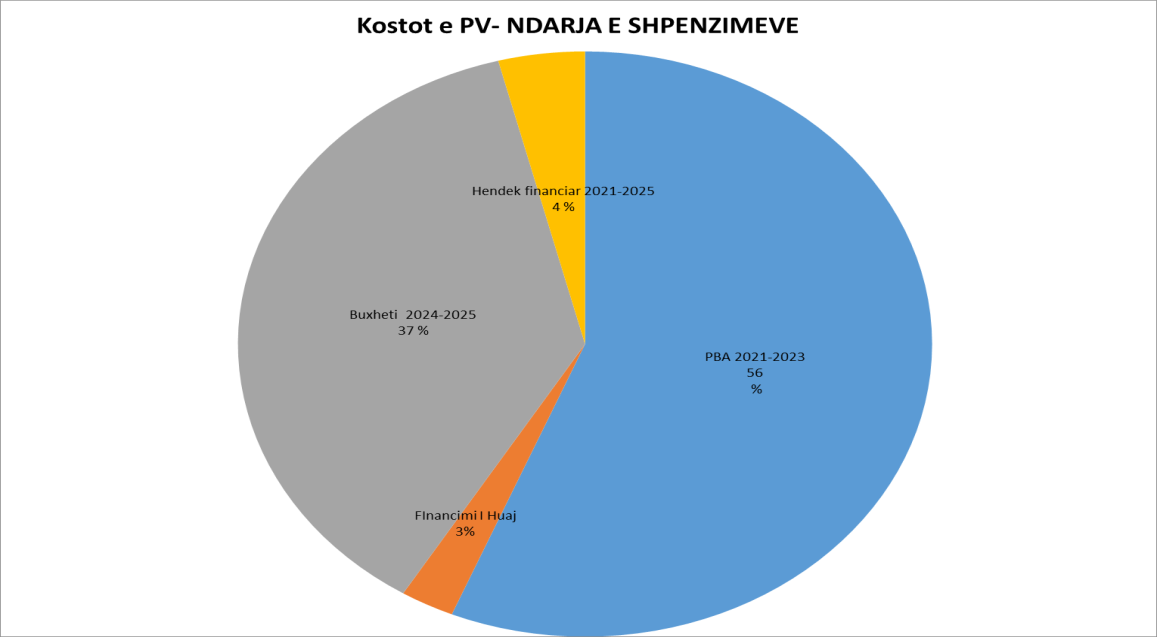 Kostot korente zënë rreth 97%, ndërsa pjesa tjetër është e parashikuar për kosto kapitale. Të ndara sipas qëllimeve të politik, ato pasqyrohen si më poshtë: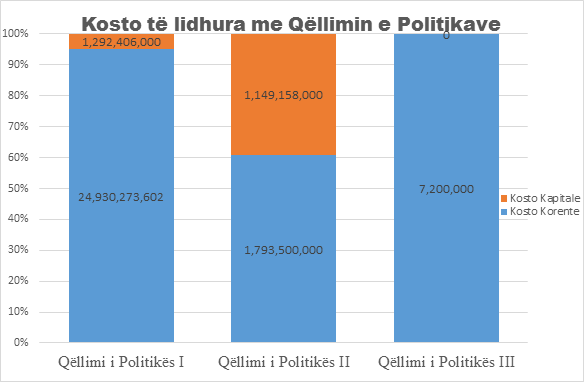 Plani i Veprimit të Strategjisë kundër Krimit të Organizuar dhe Krimeve të Rënda do të rishikohet në periudhë 3-vjeçare për ta përshtatur me progresin në zbatimin e masave, por edhe për ta azhurnuar atë konform programeve buxhetore afatmesme, si dhe prioriteteve të çdo institucioni. Për masa të planit të veprimit ende të pambuluara financiarisht, institucionet përgjegjëse do të planifikojnë nevojat për financime buxhetore nëpërmjet programeve buxhetore përkatëse, si pjesë e procesit të planifikimit të Programit Afatmesem Buxhetor, dhe buxhetit vjetor.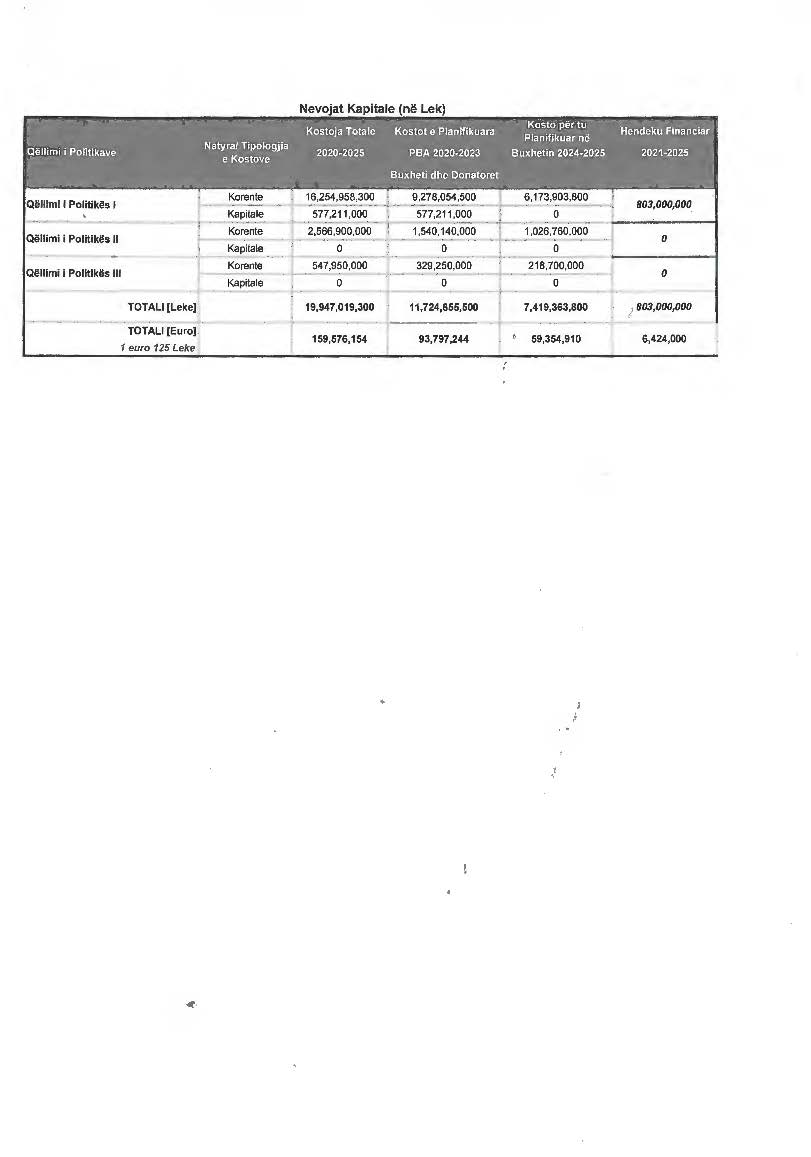 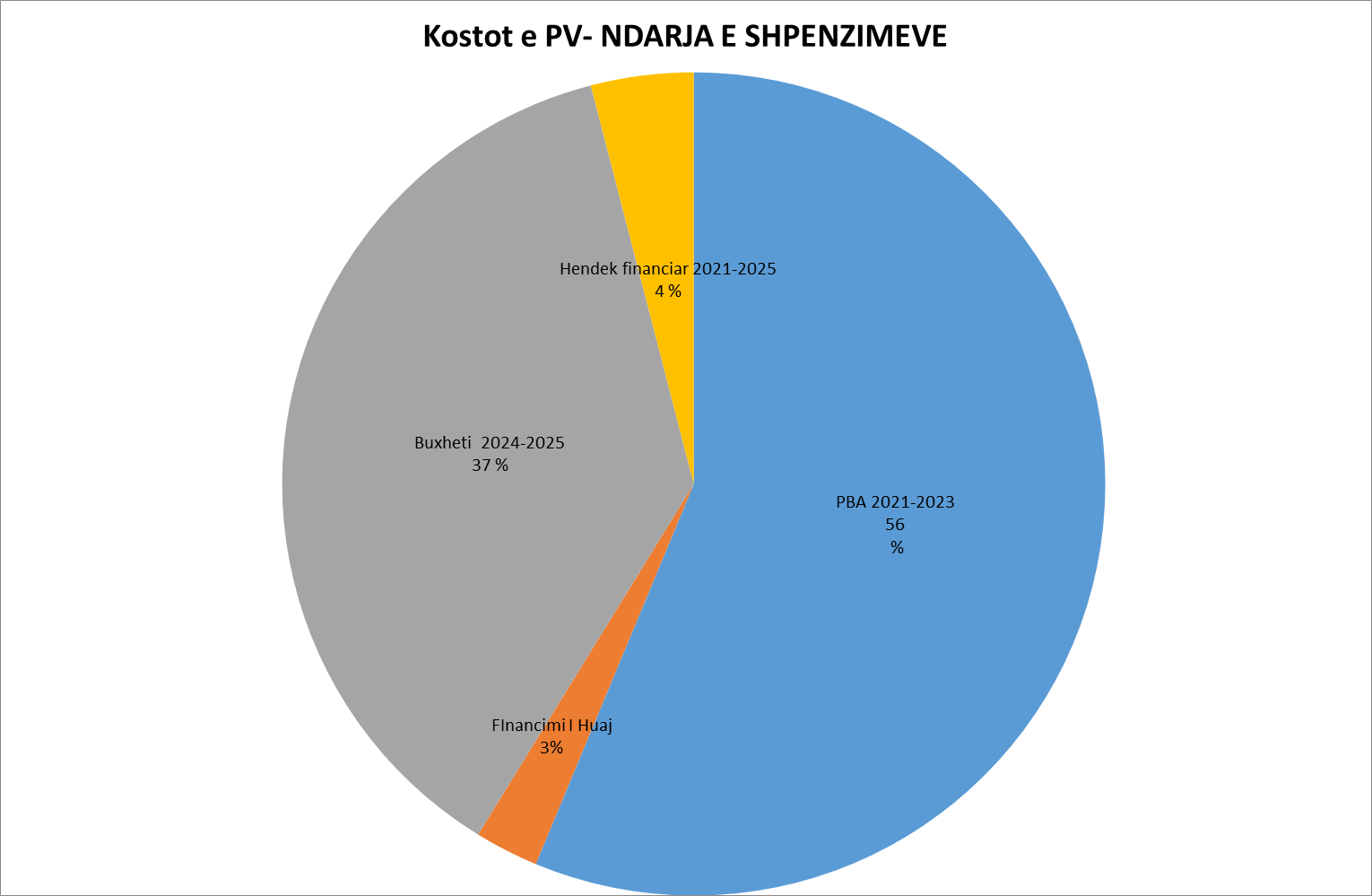 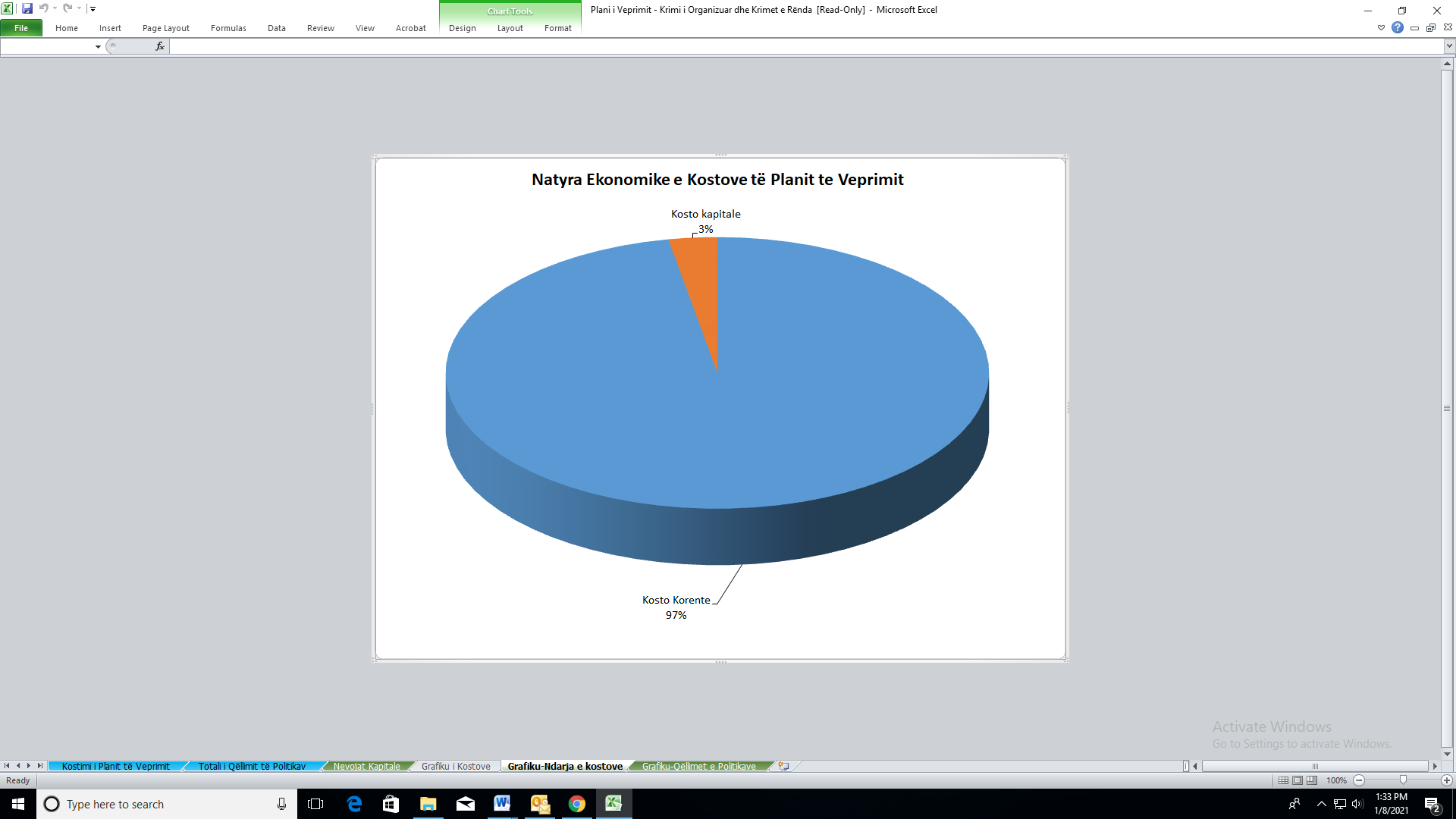 AAPSKAgjencia e Administrimit të Pasurive të Sekuestruara dhe të KonfiskuaraAISM Agjencia e Inteligjencës dhe Sigurisë së Mbrojtjes AKCESKAutoriteti Kombëtar për Certifikimin Elektronik dhe Sigurinë KibernetikeAMFAutoriteti i Mbikëqyrjes FinanciareASAkademia e Sigurisë BEBashkimi Evropian BKHByroja Kombëtare e HetimitBSHBanka e ShqipërisëDASHDepartamenti Amerikan i ShtetitDHKADhoma Kombëtare e AvokatisëDPBDrejtoria e Përgjithshme e BurgjeveDPDDrejtoria e Përgjithshme e DoganaveDPPPPDrejtoria e Përgjithshme për Parandalimin e Pastrimit të ParaveDPPSHDrejtoria e Përgjithshme e Policisë së ShtetitDVPDrejtoritë Vendore të PolicisëDPTDrejtoria e Përgjithshme e TatimeveEMCDDAQendra Evropiane e Monitorimit të Narkotikëve dhe Varësisë nga DrogaEMPACTPlatforma multidisiplinare evropiane kundër kërcënimeve kriminaleFASTNjësia për Kapjen e Personave në KërkimFATFTask-Forca e Veprimit FinanciarFZHRFondi për Zhvillimin e RajoneveGKOGrupet e krimit të organizuarIKRTK Instituti Kombëtar i Regjistrimit të Trashëgimisë KulturoreIALInstitucione të Arsimit të LartëKLPKëshilli i Lartë i ProkurorisëKLGJKëshilli i Lartë GjyqësorMASR Ministria e Arsimit, Sportit dhe Rinisë MB Ministria e BrendshmeMBZHRMinistria e Bujqësisë dhe Zhvillimit RuralMDMinistria e DrejtësisëMEPJMinistria për Evropën dhe Punët e JashtmeMKMinistria e KulturësMMMinistria e MbrojtjesMTMMinistria e Turizmit dhe MjedisitMSHMS Ministria e Shëndetësisë dhe Mbrojtjes SocialeNSPK/SPZ Ndihmësspecialist i policimit në komunitetPP Prokuroria e Përgjithshme PSHPolicia e ShtetitPUPolicia UshtarakeQEDH Qendra për Ekstremizmin e DhunshëmQKBQendra Kombëtare e BiznesitSKZHIStrategjia Kombëtare për Zhvillim dhe IntegrimSIENAAplikacioni i sigurt i rrjetit të shkëmbimit të informacionitSKKOKRStrategjia kundër Krimit të Organizuar dhe Krimeve të RëndaSHISHShërbimi Informativ i ShtetitQëllimi i PolitikaveNatyra/ Tipologjia e KostoveKostoja TotaleKostot e PlanifikuaraKosto për tu Planifikuar në Hendeku FinanciarQëllimi i PolitikaveNatyra/ Tipologjia e Kostove2021-2025PBA 2021-2023 Buxhetin 2024-20252021-2025Qëllimi i PolitikaveNatyra/ Tipologjia e KostoveBuxheti dhe DonatoretQëllimi i politikës IKorente16,254,958,3009,278,054,5006,173,903,800803,000,000Qëllimi i politikës IKapitale577,211,000577,211,0000803,000,000Qëllimi i politikës IIKorente2,566,900,0001,540,140,0001,026,760,0000Qëllimi i politikës IIKapitale0000Qëllimi i politikës IIIKorente547,950,000329,250,000218,700,0000Qëllimi i politikës IIIKapitale0000TOTALI [lek]19,947,019,30011,724,655,5007,419,363,800803,000,000TOTALI [euro]159,576,15493,797,24459,354,9106,424,0001 euro 125 lek159,576,15493,797,24459,354,9106,424,000PLANI I VEPRIMIT
PËR ZBATIMIN E STRATEGJISË KUNDËR KRIMIT TË ORGANIZUAR DHE KRIMEVE TË RËNDA 2021–2025PLANI I VEPRIMIT
PËR ZBATIMIN E STRATEGJISË KUNDËR KRIMIT TË ORGANIZUAR DHE KRIMEVE TË RËNDA 2021–2025PLANI I VEPRIMIT
PËR ZBATIMIN E STRATEGJISË KUNDËR KRIMIT TË ORGANIZUAR DHE KRIMEVE TË RËNDA 2021–2025PLANI I VEPRIMIT
PËR ZBATIMIN E STRATEGJISË KUNDËR KRIMIT TË ORGANIZUAR DHE KRIMEVE TË RËNDA 2021–2025PLANI I VEPRIMIT
PËR ZBATIMIN E STRATEGJISË KUNDËR KRIMIT TË ORGANIZUAR DHE KRIMEVE TË RËNDA 2021–2025PLANI I VEPRIMIT
PËR ZBATIMIN E STRATEGJISË KUNDËR KRIMIT TË ORGANIZUAR DHE KRIMEVE TË RËNDA 2021–2025PLANI I VEPRIMIT
PËR ZBATIMIN E STRATEGJISË KUNDËR KRIMIT TË ORGANIZUAR DHE KRIMEVE TË RËNDA 2021–2025PLANI I VEPRIMIT
PËR ZBATIMIN E STRATEGJISË KUNDËR KRIMIT TË ORGANIZUAR DHE KRIMEVE TË RËNDA 2021–2025PLANI I VEPRIMIT
PËR ZBATIMIN E STRATEGJISË KUNDËR KRIMIT TË ORGANIZUAR DHE KRIMEVE TË RËNDA 2021–2025PLANI I VEPRIMIT
PËR ZBATIMIN E STRATEGJISË KUNDËR KRIMIT TË ORGANIZUAR DHE KRIMEVE TË RËNDA 2021–2025PLANI I VEPRIMIT
PËR ZBATIMIN E STRATEGJISË KUNDËR KRIMIT TË ORGANIZUAR DHE KRIMEVE TË RËNDA 2021–2025PLANI I VEPRIMIT
PËR ZBATIMIN E STRATEGJISË KUNDËR KRIMIT TË ORGANIZUAR DHE KRIMEVE TË RËNDA 2021–2025PLANI I VEPRIMIT
PËR ZBATIMIN E STRATEGJISË KUNDËR KRIMIT TË ORGANIZUAR DHE KRIMEVE TË RËNDA 2021–2025PLANI I VEPRIMIT
PËR ZBATIMIN E STRATEGJISË KUNDËR KRIMIT TË ORGANIZUAR DHE KRIMEVE TË RËNDA 2021–2025PLANI I VEPRIMIT
PËR ZBATIMIN E STRATEGJISË KUNDËR KRIMIT TË ORGANIZUAR DHE KRIMEVE TË RËNDA 2021–2025PLANI I VEPRIMIT
PËR ZBATIMIN E STRATEGJISË KUNDËR KRIMIT TË ORGANIZUAR DHE KRIMEVE TË RËNDA 2021–2025PLANI I VEPRIMIT
PËR ZBATIMIN E STRATEGJISË KUNDËR KRIMIT TË ORGANIZUAR DHE KRIMEVE TË RËNDA 2021–2025PLANI I VEPRIMIT
PËR ZBATIMIN E STRATEGJISË KUNDËR KRIMIT TË ORGANIZUAR DHE KRIMEVE TË RËNDA 2021–2025PLANI I VEPRIMIT
PËR ZBATIMIN E STRATEGJISË KUNDËR KRIMIT TË ORGANIZUAR DHE KRIMEVE TË RËNDA 2021–2025PLANI I VEPRIMIT
PËR ZBATIMIN E STRATEGJISË KUNDËR KRIMIT TË ORGANIZUAR DHE KRIMEVE TË RËNDA 2021–2025PLANI I VEPRIMIT
PËR ZBATIMIN E STRATEGJISË KUNDËR KRIMIT TË ORGANIZUAR DHE KRIMEVE TË RËNDA 2021–2025PLANI I VEPRIMIT
PËR ZBATIMIN E STRATEGJISË KUNDËR KRIMIT TË ORGANIZUAR DHE KRIMEVE TË RËNDA 2021–2025PLANI I VEPRIMIT
PËR ZBATIMIN E STRATEGJISË KUNDËR KRIMIT TË ORGANIZUAR DHE KRIMEVE TË RËNDA 2021–2025PLANI I VEPRIMIT
PËR ZBATIMIN E STRATEGJISË KUNDËR KRIMIT TË ORGANIZUAR DHE KRIMEVE TË RËNDA 2021–2025PLANI I VEPRIMIT
PËR ZBATIMIN E STRATEGJISË KUNDËR KRIMIT TË ORGANIZUAR DHE KRIMEVE TË RËNDA 2021–2025PLANI I VEPRIMIT
PËR ZBATIMIN E STRATEGJISË KUNDËR KRIMIT TË ORGANIZUAR DHE KRIMEVE TË RËNDA 2021–2025PLANI I VEPRIMIT
PËR ZBATIMIN E STRATEGJISË KUNDËR KRIMIT TË ORGANIZUAR DHE KRIMEVE TË RËNDA 2021–2025PLANI I VEPRIMIT
PËR ZBATIMIN E STRATEGJISË KUNDËR KRIMIT TË ORGANIZUAR DHE KRIMEVE TË RËNDA 2021–2025PLANI I VEPRIMIT
PËR ZBATIMIN E STRATEGJISË KUNDËR KRIMIT TË ORGANIZUAR DHE KRIMEVE TË RËNDA 2021–2025PLANI I VEPRIMIT
PËR ZBATIMIN E STRATEGJISË KUNDËR KRIMIT TË ORGANIZUAR DHE KRIMEVE TË RËNDA 2021–2025PLANI I VEPRIMIT
PËR ZBATIMIN E STRATEGJISË KUNDËR KRIMIT TË ORGANIZUAR DHE KRIMEVE TË RËNDA 2021–2025PLANI I VEPRIMIT
PËR ZBATIMIN E STRATEGJISË KUNDËR KRIMIT TË ORGANIZUAR DHE KRIMEVE TË RËNDA 2021–2025PLANI I VEPRIMIT
PËR ZBATIMIN E STRATEGJISË KUNDËR KRIMIT TË ORGANIZUAR DHE KRIMEVE TË RËNDA 2021–2025PLANI I VEPRIMIT
PËR ZBATIMIN E STRATEGJISË KUNDËR KRIMIT TË ORGANIZUAR DHE KRIMEVE TË RËNDA 2021–2025PLANI I VEPRIMIT
PËR ZBATIMIN E STRATEGJISË KUNDËR KRIMIT TË ORGANIZUAR DHE KRIMEVE TË RËNDA 2021–2025PLANI I VEPRIMIT
PËR ZBATIMIN E STRATEGJISË KUNDËR KRIMIT TË ORGANIZUAR DHE KRIMEVE TË RËNDA 2021–2025I. LUFTA KUNDËR KRIMIT TË ORGANIZUAR, TERRORIZMIT DHE TRAFIKIMITI. LUFTA KUNDËR KRIMIT TË ORGANIZUAR, TERRORIZMIT DHE TRAFIKIMITI. LUFTA KUNDËR KRIMIT TË ORGANIZUAR, TERRORIZMIT DHE TRAFIKIMITI. LUFTA KUNDËR KRIMIT TË ORGANIZUAR, TERRORIZMIT DHE TRAFIKIMITI. LUFTA KUNDËR KRIMIT TË ORGANIZUAR, TERRORIZMIT DHE TRAFIKIMITI. LUFTA KUNDËR KRIMIT TË ORGANIZUAR, TERRORIZMIT DHE TRAFIKIMITI. LUFTA KUNDËR KRIMIT TË ORGANIZUAR, TERRORIZMIT DHE TRAFIKIMITI. LUFTA KUNDËR KRIMIT TË ORGANIZUAR, TERRORIZMIT DHE TRAFIKIMITI. LUFTA KUNDËR KRIMIT TË ORGANIZUAR, TERRORIZMIT DHE TRAFIKIMITI. LUFTA KUNDËR KRIMIT TË ORGANIZUAR, TERRORIZMIT DHE TRAFIKIMITI. LUFTA KUNDËR KRIMIT TË ORGANIZUAR, TERRORIZMIT DHE TRAFIKIMITI. LUFTA KUNDËR KRIMIT TË ORGANIZUAR, TERRORIZMIT DHE TRAFIKIMITI. LUFTA KUNDËR KRIMIT TË ORGANIZUAR, TERRORIZMIT DHE TRAFIKIMITI. LUFTA KUNDËR KRIMIT TË ORGANIZUAR, TERRORIZMIT DHE TRAFIKIMITI. LUFTA KUNDËR KRIMIT TË ORGANIZUAR, TERRORIZMIT DHE TRAFIKIMITI. LUFTA KUNDËR KRIMIT TË ORGANIZUAR, TERRORIZMIT DHE TRAFIKIMITI. LUFTA KUNDËR KRIMIT TË ORGANIZUAR, TERRORIZMIT DHE TRAFIKIMITI. LUFTA KUNDËR KRIMIT TË ORGANIZUAR, TERRORIZMIT DHE TRAFIKIMITI. LUFTA KUNDËR KRIMIT TË ORGANIZUAR, TERRORIZMIT DHE TRAFIKIMITI. LUFTA KUNDËR KRIMIT TË ORGANIZUAR, TERRORIZMIT DHE TRAFIKIMITI. LUFTA KUNDËR KRIMIT TË ORGANIZUAR, TERRORIZMIT DHE TRAFIKIMITI. LUFTA KUNDËR KRIMIT TË ORGANIZUAR, TERRORIZMIT DHE TRAFIKIMITI. LUFTA KUNDËR KRIMIT TË ORGANIZUAR, TERRORIZMIT DHE TRAFIKIMITI. LUFTA KUNDËR KRIMIT TË ORGANIZUAR, TERRORIZMIT DHE TRAFIKIMITI. LUFTA KUNDËR KRIMIT TË ORGANIZUAR, TERRORIZMIT DHE TRAFIKIMITI. LUFTA KUNDËR KRIMIT TË ORGANIZUAR, TERRORIZMIT DHE TRAFIKIMITI. LUFTA KUNDËR KRIMIT TË ORGANIZUAR, TERRORIZMIT DHE TRAFIKIMITI. LUFTA KUNDËR KRIMIT TË ORGANIZUAR, TERRORIZMIT DHE TRAFIKIMITI. LUFTA KUNDËR KRIMIT TË ORGANIZUAR, TERRORIZMIT DHE TRAFIKIMITI. LUFTA KUNDËR KRIMIT TË ORGANIZUAR, TERRORIZMIT DHE TRAFIKIMITI. LUFTA KUNDËR KRIMIT TË ORGANIZUAR, TERRORIZMIT DHE TRAFIKIMITI. LUFTA KUNDËR KRIMIT TË ORGANIZUAR, TERRORIZMIT DHE TRAFIKIMITI. LUFTA KUNDËR KRIMIT TË ORGANIZUAR, TERRORIZMIT DHE TRAFIKIMITI. LUFTA KUNDËR KRIMIT TË ORGANIZUAR, TERRORIZMIT DHE TRAFIKIMITI. LUFTA KUNDËR KRIMIT TË ORGANIZUAR, TERRORIZMIT DHE TRAFIKIMITI. LUFTA KUNDËR KRIMIT TË ORGANIZUAR, TERRORIZMIT DHE TRAFIKIMITII. QËLLIMI I POLITIKËS 1: ULJA E KËRCËNIMIT DHE E NDIKIMIT TË KRIMIT TË ORGANIZUAR DHE KRIMEVE TË RËNDAII. QËLLIMI I POLITIKËS 1: ULJA E KËRCËNIMIT DHE E NDIKIMIT TË KRIMIT TË ORGANIZUAR DHE KRIMEVE TË RËNDAII. QËLLIMI I POLITIKËS 1: ULJA E KËRCËNIMIT DHE E NDIKIMIT TË KRIMIT TË ORGANIZUAR DHE KRIMEVE TË RËNDAII. QËLLIMI I POLITIKËS 1: ULJA E KËRCËNIMIT DHE E NDIKIMIT TË KRIMIT TË ORGANIZUAR DHE KRIMEVE TË RËNDAII. QËLLIMI I POLITIKËS 1: ULJA E KËRCËNIMIT DHE E NDIKIMIT TË KRIMIT TË ORGANIZUAR DHE KRIMEVE TË RËNDAII. QËLLIMI I POLITIKËS 1: ULJA E KËRCËNIMIT DHE E NDIKIMIT TË KRIMIT TË ORGANIZUAR DHE KRIMEVE TË RËNDAII. QËLLIMI I POLITIKËS 1: ULJA E KËRCËNIMIT DHE E NDIKIMIT TË KRIMIT TË ORGANIZUAR DHE KRIMEVE TË RËNDAII. QËLLIMI I POLITIKËS 1: ULJA E KËRCËNIMIT DHE E NDIKIMIT TË KRIMIT TË ORGANIZUAR DHE KRIMEVE TË RËNDAII. QËLLIMI I POLITIKËS 1: ULJA E KËRCËNIMIT DHE E NDIKIMIT TË KRIMIT TË ORGANIZUAR DHE KRIMEVE TË RËNDAII. QËLLIMI I POLITIKËS 1: ULJA E KËRCËNIMIT DHE E NDIKIMIT TË KRIMIT TË ORGANIZUAR DHE KRIMEVE TË RËNDAII. QËLLIMI I POLITIKËS 1: ULJA E KËRCËNIMIT DHE E NDIKIMIT TË KRIMIT TË ORGANIZUAR DHE KRIMEVE TË RËNDAII. QËLLIMI I POLITIKËS 1: ULJA E KËRCËNIMIT DHE E NDIKIMIT TË KRIMIT TË ORGANIZUAR DHE KRIMEVE TË RËNDAII. QËLLIMI I POLITIKËS 1: ULJA E KËRCËNIMIT DHE E NDIKIMIT TË KRIMIT TË ORGANIZUAR DHE KRIMEVE TË RËNDAII. QËLLIMI I POLITIKËS 1: ULJA E KËRCËNIMIT DHE E NDIKIMIT TË KRIMIT TË ORGANIZUAR DHE KRIMEVE TË RËNDAII. QËLLIMI I POLITIKËS 1: ULJA E KËRCËNIMIT DHE E NDIKIMIT TË KRIMIT TË ORGANIZUAR DHE KRIMEVE TË RËNDAII. QËLLIMI I POLITIKËS 1: ULJA E KËRCËNIMIT DHE E NDIKIMIT TË KRIMIT TË ORGANIZUAR DHE KRIMEVE TË RËNDAII. QËLLIMI I POLITIKËS 1: ULJA E KËRCËNIMIT DHE E NDIKIMIT TË KRIMIT TË ORGANIZUAR DHE KRIMEVE TË RËNDAII. QËLLIMI I POLITIKËS 1: ULJA E KËRCËNIMIT DHE E NDIKIMIT TË KRIMIT TË ORGANIZUAR DHE KRIMEVE TË RËNDAII. QËLLIMI I POLITIKËS 1: ULJA E KËRCËNIMIT DHE E NDIKIMIT TË KRIMIT TË ORGANIZUAR DHE KRIMEVE TË RËNDAII. QËLLIMI I POLITIKËS 1: ULJA E KËRCËNIMIT DHE E NDIKIMIT TË KRIMIT TË ORGANIZUAR DHE KRIMEVE TË RËNDAII. QËLLIMI I POLITIKËS 1: ULJA E KËRCËNIMIT DHE E NDIKIMIT TË KRIMIT TË ORGANIZUAR DHE KRIMEVE TË RËNDAII. QËLLIMI I POLITIKËS 1: ULJA E KËRCËNIMIT DHE E NDIKIMIT TË KRIMIT TË ORGANIZUAR DHE KRIMEVE TË RËNDAII. QËLLIMI I POLITIKËS 1: ULJA E KËRCËNIMIT DHE E NDIKIMIT TË KRIMIT TË ORGANIZUAR DHE KRIMEVE TË RËNDAII. QËLLIMI I POLITIKËS 1: ULJA E KËRCËNIMIT DHE E NDIKIMIT TË KRIMIT TË ORGANIZUAR DHE KRIMEVE TË RËNDAII. QËLLIMI I POLITIKËS 1: ULJA E KËRCËNIMIT DHE E NDIKIMIT TË KRIMIT TË ORGANIZUAR DHE KRIMEVE TË RËNDAII. QËLLIMI I POLITIKËS 1: ULJA E KËRCËNIMIT DHE E NDIKIMIT TË KRIMIT TË ORGANIZUAR DHE KRIMEVE TË RËNDAII. QËLLIMI I POLITIKËS 1: ULJA E KËRCËNIMIT DHE E NDIKIMIT TË KRIMIT TË ORGANIZUAR DHE KRIMEVE TË RËNDAII. QËLLIMI I POLITIKËS 1: ULJA E KËRCËNIMIT DHE E NDIKIMIT TË KRIMIT TË ORGANIZUAR DHE KRIMEVE TË RËNDAII. QËLLIMI I POLITIKËS 1: ULJA E KËRCËNIMIT DHE E NDIKIMIT TË KRIMIT TË ORGANIZUAR DHE KRIMEVE TË RËNDAIII. Programi buxhetor që kontribuon për qëllimin e politikës: Programi 01110 Ministria e Brendshme; Programi 03140, Policia e Shtetit; Programi 1012020, IKRKT; Programi 01110, Ministria e Shëndetësisë dhe Mbrojtjes Sociale; Programi 03440, Drejtoria e Përgjithshme e Burgjeve; Programi 1014001, Ministria e Drejtësisë. III. Programi buxhetor që kontribuon për qëllimin e politikës: Programi 01110 Ministria e Brendshme; Programi 03140, Policia e Shtetit; Programi 1012020, IKRKT; Programi 01110, Ministria e Shëndetësisë dhe Mbrojtjes Sociale; Programi 03440, Drejtoria e Përgjithshme e Burgjeve; Programi 1014001, Ministria e Drejtësisë. III. Programi buxhetor që kontribuon për qëllimin e politikës: Programi 01110 Ministria e Brendshme; Programi 03140, Policia e Shtetit; Programi 1012020, IKRKT; Programi 01110, Ministria e Shëndetësisë dhe Mbrojtjes Sociale; Programi 03440, Drejtoria e Përgjithshme e Burgjeve; Programi 1014001, Ministria e Drejtësisë. III. Programi buxhetor që kontribuon për qëllimin e politikës: Programi 01110 Ministria e Brendshme; Programi 03140, Policia e Shtetit; Programi 1012020, IKRKT; Programi 01110, Ministria e Shëndetësisë dhe Mbrojtjes Sociale; Programi 03440, Drejtoria e Përgjithshme e Burgjeve; Programi 1014001, Ministria e Drejtësisë. III. Programi buxhetor që kontribuon për qëllimin e politikës: Programi 01110 Ministria e Brendshme; Programi 03140, Policia e Shtetit; Programi 1012020, IKRKT; Programi 01110, Ministria e Shëndetësisë dhe Mbrojtjes Sociale; Programi 03440, Drejtoria e Përgjithshme e Burgjeve; Programi 1014001, Ministria e Drejtësisë. III. Programi buxhetor që kontribuon për qëllimin e politikës: Programi 01110 Ministria e Brendshme; Programi 03140, Policia e Shtetit; Programi 1012020, IKRKT; Programi 01110, Ministria e Shëndetësisë dhe Mbrojtjes Sociale; Programi 03440, Drejtoria e Përgjithshme e Burgjeve; Programi 1014001, Ministria e Drejtësisë. III. Programi buxhetor që kontribuon për qëllimin e politikës: Programi 01110 Ministria e Brendshme; Programi 03140, Policia e Shtetit; Programi 1012020, IKRKT; Programi 01110, Ministria e Shëndetësisë dhe Mbrojtjes Sociale; Programi 03440, Drejtoria e Përgjithshme e Burgjeve; Programi 1014001, Ministria e Drejtësisë. III. Programi buxhetor që kontribuon për qëllimin e politikës: Programi 01110 Ministria e Brendshme; Programi 03140, Policia e Shtetit; Programi 1012020, IKRKT; Programi 01110, Ministria e Shëndetësisë dhe Mbrojtjes Sociale; Programi 03440, Drejtoria e Përgjithshme e Burgjeve; Programi 1014001, Ministria e Drejtësisë. III. Programi buxhetor që kontribuon për qëllimin e politikës: Programi 01110 Ministria e Brendshme; Programi 03140, Policia e Shtetit; Programi 1012020, IKRKT; Programi 01110, Ministria e Shëndetësisë dhe Mbrojtjes Sociale; Programi 03440, Drejtoria e Përgjithshme e Burgjeve; Programi 1014001, Ministria e Drejtësisë. III. Programi buxhetor që kontribuon për qëllimin e politikës: Programi 01110 Ministria e Brendshme; Programi 03140, Policia e Shtetit; Programi 1012020, IKRKT; Programi 01110, Ministria e Shëndetësisë dhe Mbrojtjes Sociale; Programi 03440, Drejtoria e Përgjithshme e Burgjeve; Programi 1014001, Ministria e Drejtësisë. III. Programi buxhetor që kontribuon për qëllimin e politikës: Programi 01110 Ministria e Brendshme; Programi 03140, Policia e Shtetit; Programi 1012020, IKRKT; Programi 01110, Ministria e Shëndetësisë dhe Mbrojtjes Sociale; Programi 03440, Drejtoria e Përgjithshme e Burgjeve; Programi 1014001, Ministria e Drejtësisë. III. Programi buxhetor që kontribuon për qëllimin e politikës: Programi 01110 Ministria e Brendshme; Programi 03140, Policia e Shtetit; Programi 1012020, IKRKT; Programi 01110, Ministria e Shëndetësisë dhe Mbrojtjes Sociale; Programi 03440, Drejtoria e Përgjithshme e Burgjeve; Programi 1014001, Ministria e Drejtësisë. III. Programi buxhetor që kontribuon për qëllimin e politikës: Programi 01110 Ministria e Brendshme; Programi 03140, Policia e Shtetit; Programi 1012020, IKRKT; Programi 01110, Ministria e Shëndetësisë dhe Mbrojtjes Sociale; Programi 03440, Drejtoria e Përgjithshme e Burgjeve; Programi 1014001, Ministria e Drejtësisë. III. Programi buxhetor që kontribuon për qëllimin e politikës: Programi 01110 Ministria e Brendshme; Programi 03140, Policia e Shtetit; Programi 1012020, IKRKT; Programi 01110, Ministria e Shëndetësisë dhe Mbrojtjes Sociale; Programi 03440, Drejtoria e Përgjithshme e Burgjeve; Programi 1014001, Ministria e Drejtësisë. III. Programi buxhetor që kontribuon për qëllimin e politikës: Programi 01110 Ministria e Brendshme; Programi 03140, Policia e Shtetit; Programi 1012020, IKRKT; Programi 01110, Ministria e Shëndetësisë dhe Mbrojtjes Sociale; Programi 03440, Drejtoria e Përgjithshme e Burgjeve; Programi 1014001, Ministria e Drejtësisë. III. Programi buxhetor që kontribuon për qëllimin e politikës: Programi 01110 Ministria e Brendshme; Programi 03140, Policia e Shtetit; Programi 1012020, IKRKT; Programi 01110, Ministria e Shëndetësisë dhe Mbrojtjes Sociale; Programi 03440, Drejtoria e Përgjithshme e Burgjeve; Programi 1014001, Ministria e Drejtësisë. III. Programi buxhetor që kontribuon për qëllimin e politikës: Programi 01110 Ministria e Brendshme; Programi 03140, Policia e Shtetit; Programi 1012020, IKRKT; Programi 01110, Ministria e Shëndetësisë dhe Mbrojtjes Sociale; Programi 03440, Drejtoria e Përgjithshme e Burgjeve; Programi 1014001, Ministria e Drejtësisë. III. Programi buxhetor që kontribuon për qëllimin e politikës: Programi 01110 Ministria e Brendshme; Programi 03140, Policia e Shtetit; Programi 1012020, IKRKT; Programi 01110, Ministria e Shëndetësisë dhe Mbrojtjes Sociale; Programi 03440, Drejtoria e Përgjithshme e Burgjeve; Programi 1014001, Ministria e Drejtësisë. III. Programi buxhetor që kontribuon për qëllimin e politikës: Programi 01110 Ministria e Brendshme; Programi 03140, Policia e Shtetit; Programi 1012020, IKRKT; Programi 01110, Ministria e Shëndetësisë dhe Mbrojtjes Sociale; Programi 03440, Drejtoria e Përgjithshme e Burgjeve; Programi 1014001, Ministria e Drejtësisë. III. Programi buxhetor që kontribuon për qëllimin e politikës: Programi 01110 Ministria e Brendshme; Programi 03140, Policia e Shtetit; Programi 1012020, IKRKT; Programi 01110, Ministria e Shëndetësisë dhe Mbrojtjes Sociale; Programi 03440, Drejtoria e Përgjithshme e Burgjeve; Programi 1014001, Ministria e Drejtësisë. III. Programi buxhetor që kontribuon për qëllimin e politikës: Programi 01110 Ministria e Brendshme; Programi 03140, Policia e Shtetit; Programi 1012020, IKRKT; Programi 01110, Ministria e Shëndetësisë dhe Mbrojtjes Sociale; Programi 03440, Drejtoria e Përgjithshme e Burgjeve; Programi 1014001, Ministria e Drejtësisë. III. Programi buxhetor që kontribuon për qëllimin e politikës: Programi 01110 Ministria e Brendshme; Programi 03140, Policia e Shtetit; Programi 1012020, IKRKT; Programi 01110, Ministria e Shëndetësisë dhe Mbrojtjes Sociale; Programi 03440, Drejtoria e Përgjithshme e Burgjeve; Programi 1014001, Ministria e Drejtësisë. III. Programi buxhetor që kontribuon për qëllimin e politikës: Programi 01110 Ministria e Brendshme; Programi 03140, Policia e Shtetit; Programi 1012020, IKRKT; Programi 01110, Ministria e Shëndetësisë dhe Mbrojtjes Sociale; Programi 03440, Drejtoria e Përgjithshme e Burgjeve; Programi 1014001, Ministria e Drejtësisë. III. Programi buxhetor që kontribuon për qëllimin e politikës: Programi 01110 Ministria e Brendshme; Programi 03140, Policia e Shtetit; Programi 1012020, IKRKT; Programi 01110, Ministria e Shëndetësisë dhe Mbrojtjes Sociale; Programi 03440, Drejtoria e Përgjithshme e Burgjeve; Programi 1014001, Ministria e Drejtësisë. III. Programi buxhetor që kontribuon për qëllimin e politikës: Programi 01110 Ministria e Brendshme; Programi 03140, Policia e Shtetit; Programi 1012020, IKRKT; Programi 01110, Ministria e Shëndetësisë dhe Mbrojtjes Sociale; Programi 03440, Drejtoria e Përgjithshme e Burgjeve; Programi 1014001, Ministria e Drejtësisë. III. Programi buxhetor që kontribuon për qëllimin e politikës: Programi 01110 Ministria e Brendshme; Programi 03140, Policia e Shtetit; Programi 1012020, IKRKT; Programi 01110, Ministria e Shëndetësisë dhe Mbrojtjes Sociale; Programi 03440, Drejtoria e Përgjithshme e Burgjeve; Programi 1014001, Ministria e Drejtësisë. III. Programi buxhetor që kontribuon për qëllimin e politikës: Programi 01110 Ministria e Brendshme; Programi 03140, Policia e Shtetit; Programi 1012020, IKRKT; Programi 01110, Ministria e Shëndetësisë dhe Mbrojtjes Sociale; Programi 03440, Drejtoria e Përgjithshme e Burgjeve; Programi 1014001, Ministria e Drejtësisë. III. Programi buxhetor që kontribuon për qëllimin e politikës: Programi 01110 Ministria e Brendshme; Programi 03140, Policia e Shtetit; Programi 1012020, IKRKT; Programi 01110, Ministria e Shëndetësisë dhe Mbrojtjes Sociale; Programi 03440, Drejtoria e Përgjithshme e Burgjeve; Programi 1014001, Ministria e Drejtësisë. III. Programi buxhetor që kontribuon për qëllimin e politikës: Programi 01110 Ministria e Brendshme; Programi 03140, Policia e Shtetit; Programi 1012020, IKRKT; Programi 01110, Ministria e Shëndetësisë dhe Mbrojtjes Sociale; Programi 03440, Drejtoria e Përgjithshme e Burgjeve; Programi 1014001, Ministria e Drejtësisë. III. Programi buxhetor që kontribuon për qëllimin e politikës: Programi 01110 Ministria e Brendshme; Programi 03140, Policia e Shtetit; Programi 1012020, IKRKT; Programi 01110, Ministria e Shëndetësisë dhe Mbrojtjes Sociale; Programi 03440, Drejtoria e Përgjithshme e Burgjeve; Programi 1014001, Ministria e Drejtësisë. III. Programi buxhetor që kontribuon për qëllimin e politikës: Programi 01110 Ministria e Brendshme; Programi 03140, Policia e Shtetit; Programi 1012020, IKRKT; Programi 01110, Ministria e Shëndetësisë dhe Mbrojtjes Sociale; Programi 03440, Drejtoria e Përgjithshme e Burgjeve; Programi 1014001, Ministria e Drejtësisë. III. Programi buxhetor që kontribuon për qëllimin e politikës: Programi 01110 Ministria e Brendshme; Programi 03140, Policia e Shtetit; Programi 1012020, IKRKT; Programi 01110, Ministria e Shëndetësisë dhe Mbrojtjes Sociale; Programi 03440, Drejtoria e Përgjithshme e Burgjeve; Programi 1014001, Ministria e Drejtësisë. III. Programi buxhetor që kontribuon për qëllimin e politikës: Programi 01110 Ministria e Brendshme; Programi 03140, Policia e Shtetit; Programi 1012020, IKRKT; Programi 01110, Ministria e Shëndetësisë dhe Mbrojtjes Sociale; Programi 03440, Drejtoria e Përgjithshme e Burgjeve; Programi 1014001, Ministria e Drejtësisë. III. Programi buxhetor që kontribuon për qëllimin e politikës: Programi 01110 Ministria e Brendshme; Programi 03140, Policia e Shtetit; Programi 1012020, IKRKT; Programi 01110, Ministria e Shëndetësisë dhe Mbrojtjes Sociale; Programi 03440, Drejtoria e Përgjithshme e Burgjeve; Programi 1014001, Ministria e Drejtësisë. III. Programi buxhetor që kontribuon për qëllimin e politikës: Programi 01110 Ministria e Brendshme; Programi 03140, Policia e Shtetit; Programi 1012020, IKRKT; Programi 01110, Ministria e Shëndetësisë dhe Mbrojtjes Sociale; Programi 03440, Drejtoria e Përgjithshme e Burgjeve; Programi 1014001, Ministria e Drejtësisë. III. Programi buxhetor që kontribuon për qëllimin e politikës: Programi 01110 Ministria e Brendshme; Programi 03140, Policia e Shtetit; Programi 1012020, IKRKT; Programi 01110, Ministria e Shëndetësisë dhe Mbrojtjes Sociale; Programi 03440, Drejtoria e Përgjithshme e Burgjeve; Programi 1014001, Ministria e Drejtësisë. Nr.Titulli Programi buxhetor Institucionet përgjegjëseInstitucionet përgjegjëseAfati i zbatimit Afati i zbatimit Kostoja indikative/2021Kostoja indikative/2021Kostoja indikative/2021Kostoja indikative/2022Kostoja indikative/2022Kostoja indikative/2022Kostoja indikative/2023Kostoja indikative/2023Kostoja indikative/2023Kostoja indikative/2024Kostoja indikative/2024Kostoja indikative/2024Kostoja indikative/2025Kostoja indikative/2025Kostoja indikative/2025Kostoja indikative totaleKostoja indikative totaleKostoja indikative totaleBurimi i financimitBurimi i financimitBurimi i financimitBurimi i financimitBurimi i financimitBurimi i financimitBurimi i financimitBurimi i financimitBurimi i financimitBurimi i financimitHendeku financiar Nr.Titulli Referenca e rezultatit me produktet e programit buxhetor Institu-cioni përgjegjësInstitu-cioni kontribuesAfati  i filli-mitAfati i mbari-mitKostoja indikative/2021Kostoja indikative/2021Kostoja indikative/2021Kostoja indikative/2022Kostoja indikative/2022Kostoja indikative/2022Kostoja indikative/2023Kostoja indikative/2023Kostoja indikative/2023Kostoja indikative/2024Kostoja indikative/2024Kostoja indikative/2024Kostoja indikative/2025Kostoja indikative/2025Kostoja indikative/2025Kostoja indikative totaleKostoja indikative totaleKostoja indikative totalePBA 2021 – 2023 (në lek)PBA 2021 – 2023 (në lek)PBA 2021 – 2023 (në lek)Financim i huaj (në lek)Financim i huaj (në lek)Financim i huaj (në lek)Financim i huaj (në lek)Buxheti 2024–2026 (në lek)Buxheti 2024–2026 (në lek)Buxheti 2024–2026 (në lek)Hendeku financiar Nr.Titulli Referenca e rezultatit me produktet e programit buxhetor Institu-cioni përgjegjësInstitu-cioni kontribuesAfati  i filli-mitAfati i mbari-mitKorenteKapitaleTotal KostojaKorenteKapitaleTotal KostojaKorenteKapi-taleTotal KostojaKorenteKapi-taleTotal KostojaKorenteKapit-aleTotal KostojaKorenteKapitaleTotal KostojaKorenteKapitaleTotal BSHKore-nteKapitaleEmri donatorit/titu-llin e projektit Total Finan-cim i huajKorenteKapi-taleTotal BSH1.1OBJEKTIVI SPECIFIK: Goditja e veprimtarive kriminale në fushën e narkotikëve20212022Masat 1.1.1Rritja e veprimtarisë zbuluese të udhëhequr nga inteligjenca dhe evidenca 91604AA Policia e ShtetitPP
PU
AISM
SHISH
Doganat 
AISM20212025128,675,0000128,675,000128,675,0000128,675,000128,675,0000128,675,000128,675,0000128,675,000128,675,0000128,675,000643,375,0000643,375,000386,025,0000386,025,000000257,350,0000257,350,00001.1.2Përditësimi i bazës së të dhënave të posaçme për kultivimin e kanabisit me informacione nga të gjitha burimet e mundshme vendëse dhe të huaja 91604AA Policia e ShtetitPP
GdF/Pro-jekti mbështetur nga BE
PU
AISM
SHISH
Doganat 2021202525,735,000025,735,00025,735,000025,735,00025,735,000025,735,00025,735,000025,735,00025,735,000025,735,000128,675,0000128,675,00077,205,000077,205,00000051,470,000051,470,00001.1.3 Planifikimi, organizimi dhe realizimi i takimeve, analizave dhe operacioneve të përbashkëta, me qëllim të rritjes së zbulimit, hetimit, ndjekjes penale, dënimit dhe sekuestrimit në këtë drejtim  91604AB Policia e ShtetitPP
GdF/Projekti mbështetur nga BE
PU
AISM
SHISH
Doganat 20212025215,800,0000215,800,000215,800,0000215,800,000215,800,0000215,800,000215,800,0000215,800,000215,800,0000215,800,0001,079,000,00001,079,000,000647,400,0000647,400,000000431,600,0000431,600,00001.1.4Ngritja dhe funksionimi i Sistemit të Paralajmërimit të Hershëm 91604AA Policia e Shtetit2021202586,540,000086,540,00086,540,000086,540,00086,540,000086,540,00086,540,000086,540,00086,540,000086,540,000432,700,0000432,700,000259,620,0000259,620,000000173,080,0000173,080,00001.1.5Ngritja dhe funksionimi i Observatorit Kombëtar të Drogave Akte ligjore e nënligjore të miratuaraMSHMS20222025210,0000210,000210,0000210,0004,660,60004,660,6001,338,00001,338,0001,338,00001,338,0007,756,60007,756,6005,080,60005,080,6000002,676,00002,676,00001.1.6Magazinimi dhe asgjësimi i lëndëve narkotike dhe prekursorëve dhe ruajtja e mostrave si provë materiale për procedurat gjyqësore, sipas standardeve dhe praktikave më të mira 91604AB Policia e Shtetit2021202518,000,000018,000,00018,000,000018,000,00018,000,000018,000,00018,000,000018,000,00018,000,000018,000,00090,000,000090,000,00054,000,000054,000,00000036,000,000036,000,00001.1.7Forcimi i kontrollit kufitar për parandalimin dhe goditjen e trafikimit ndërkombëtar të drogave 91604AA Policia e ShtetitPP
SHISH
GdF/Projekti mbështetur nga BE
PU
AISM
Doganat 20212025135,650,0000135,650,000135,650,0000135,650,000135,650,0000135,650,000135,650,0000135,650,000135,650,0000135,650,000678,250,0000678,250,000406,950,0000406,950,000000271,300,0000271,300,00001.1.8Rritja e efikasitetit të bashkëpunimit me partnerët në drejtim të zbulimit të veprimtarive të paligjshme dhe goditjes së strukturave kriminale 91604AA Policia e ShtetitPP
GdF/Projekti mbështetur nga BE
PU
AISM
SHISH
Doganat2021202277,250,000077,250,00077,250,000077,250,00077,250,000077,250,00077,250,000077,250,00077,250,000077,250,000386,250,0000386,250,000231,750,0000231,750,000000154,500,0000154,500,00001.1.9Përmirësimi i kuadrit legjislativ për substancat psikotrope dhe prekursorët dhe përditësimi i listës së substancave të ndaluara psikoaktive Akte ligjore e nënligjore të miratuaraMSHMSPolicia e Shtetit2021202291,000091,00091,000091,00091,000091,00091,000091,00091,000091,000455,0000455,000273,0000273,000000182,0000182,00001.1.10Përmirësimi i kuadrit legjislativ mbi procedurën e asgjësimit të lëndëve narkotike dhe prekursorëve dhe ruajtjes së mostrave  91604AB Policia e Shtetit20212021105,700,0000105,700,000105,700,0000105,700,000105,700,0000105,700,000105,700,0000105,700,000105,700,0000105,700,000528,500,0000528,500,000317,100,0000317,100,000000211,400,0000211,400,0000Kostoja: Objektivi specifik 1.1.793,651,0000793,651,000793,651,0000793,651,000798,101,6000798,101,600794,779,0000794,779,000794,779,0000794,779,0003,974,961,60003,974,961,6002,385,403,60002,385,403,60000001,589,558,00001,589,558,00001.2OBJEKTIVI SPECIFIK: Goditja e trafiqeve të paligjshmeInstitucioni përgjegjësInstitucioni kontribuesAfati fillimit Afati i mbarimitMasat 1.2.1Rritja e veprimtarisë zbuluese ndaj trafiqeve të paligjshme të udhëhequr nga inteligjenca dhe evidencat 91604AA Policia e ShtetitMK/IKRTK
AISM
PU
SHISH
Doganat 20212022515,550,0000515,550,000515,550,0000515,550,000515,550,0000515,550,000515,550,0000515,550,000515,550,0000515,550,0002,577,750,00002,577,750,0001,546,650,00001,546,650,0000001,031,100,00001,031,100,00001.2.2 Planifikimi, organizimi dhe realizimi i takimeve, analizave dhe operacioneve të përbashkëta, me qëllim rritjen e zbulimit, hetimit, ndjekjes penale, dënimit dhe sekuestrimeve dhe konfiskimeve në këtë drejtim  91604AB 

Policia e ShtetitMK/IKRTK
AISM
PU
SHISH
Doganat 2021202277,205,000077,205,00077,205,000077,205,00077,205,000077,205,00077,205,000077,205,00077,205,000077,205,000386,025,0000386,025,000231,615,0000231,615,000000154,410,0000154,410,00001.2.3 Forcimi i bashkëpunimit me partnerët në drejtim të zbulimit të veprimtarive të paligjshme dhe goditjes së strukturave kriminale 91604AA Policia e ShtetitMK/IKRTK
AISM
PU
SHISH
Doganat 2021202255,500,000055,500,00055,500,000055,500,00055,500,000055,500,00055,500,000055,500,00055,500,000055,500,000277,500,0000277,500,000166,500,0000166,500,000000111,000,0000111,000,00001.2.4Përmirësimi dhe miratimi i procedurave dhe i mekanizmave standarde kundër trafikimit të armëve të vogla dhe të lehta 91604AA Policia e Shtetit
 SHISH
Doganat 
AISM
PU2021202212,850,000012,850,00012,850,000012,850,00012,850,000012,850,00012,850,000012,850,00012,850,000012,850,00064,250,000064,250,00038,550,000038,550,00000025,700,000025,700,00001.2.5Hartimi dhe miratimi i Planit Kombëtar të Veprimit “Për parandalimin dhe luftën kundër trafikimit të pasurive kulturore të luajtshme”, për vitet 2021-2023 (Ministria e Kulturës, Instituti Kombëtar i regjistrimit të Trashëgimisë Kulturore, Policia e Shtetit) 91202ABMK/IKRTKMB
Policia e Shtetit20212023210,0000210,000210,0000210,000210,0000210,000000000630,0000630,000630,0000630,00000000001.2.6Forcimi i kontrollit kufitar për parandalimin dhe goditjen e trafikimit ndërkombëtar të pasurive kulturore 91604AA
Policia e ShtetitSHISH
MK/IKRTK
Doganat2021202225,850,000025,850,00025,850,000025,850,00025,850,000025,850,00025,850,000025,850,00025,850,000025,850,000129,250,0000129,250,00077,550,000077,550,00000051,700,000051,700,00001.2.7Ngritja dhe funksionimi i Task-Forcës Ndërinstitucionale për ruajtjen dhe luftën kundër vjedhjes dhe trafikimit të Pasurive Kulturore Planifikim menaxhim Administrimi 01110Ministria e BrendshmePolicia e Shtetit
MK/IKRTK
Doganat202120216,540,00006,540,0000000006,540,0006,540,0006,540,00006,540,00019,620,000019,620,0006,540,00006,540,00000013,080,000013,080,00001.2.8Plotësimi i kuadrit ligjor vendës, në përputhje me instrumentet ndërkombëtare në fushën e mbrojtjes së trashëgimisë kulturore, standardet dhe praktikat më të mira ndërkombëtare 91202ABMK/IKRTK20212021350,0000350,000000000000000350,0000350,000350,0000350,00000000001.2.9Formalizimi i tregut dhe monitorimi i qarkullimit civil dhe fizik i pasurive kulturore 91202ABMK/IKRTKPolicia e Shtetit20212022210,0000210,000210,0000210,000000000000420,0000420,000420,0000420,00000000001.2.10Ratifikimi i Konventave në fushën e trashëgimisë kulturore ende të paratifikuara nga shteti shqiptar, si Konventa UNIDROIT, Konventa e BE “Council of Europe Convention on Offences relating to Cultural Property, Nicosia 2017” 91202ABMK/IKRTK20212022400,0000400,000400,0000400,000400,0000400,000400,000400,000400,000400,0002,000,00002,000,0001,200,00001,200,000000800,0000800,00001.2.11Sigurimi i aksesit dhe ndërveprimi i Sistemeve dhe Bazave të të dhënave Shtetërore që administrohen nga Ministria e Brendshme (Policia e Shtetit), Drejtoria e Përgjithshme e Doganave, Ministria e Kulturës (Instituti Kombëtar i Regjistrimit të Trashëgimisë Kulturore), me qëllim evidentimin, gjurmimin, parandalimin, monitorimin dhe ndalimin në kohë të rasteve dhe personave që lidhen me trafikimin e paligjshëm të pasurive kulturore Planifikim menaxhim Administrimi 01110
MB MK/IKRTK
Doganat
AKSHI20212021450,0000450,000450,0000450,000450,0000450,000450,0000450,000450,0000450,0002,250,00002,250,0001,350,00001,350,000000900,0000900,00001.2.12Kryerja e trajnimeve të stafit në çdo pikë të kontrollit kufitar lidhur me përdorimin e Bazës së të Dhënave Shtetërore “Regjistri Kombëtar i Pasurive Kulturore (RKPK)” 91202ABMK/IKRTKMB
AKSHI20212022350,0000350,000350,0000350,000000000000700,0000700,000700,0000700,0000000000Kosto Objektivi specifik 1.2695,465,0000695,465,000688,575,0000688,575,000688,015,0000688,015,000694,345,0000694,345,000694,345,0000694,345,0003,460,745,00003,460,745,0002,072,055,00002,072,055,00000001,388,690,00001,388,690,00001.3OBJEKTIVI SPECIFIK: Goditja e krimit ekonomik dhe pastrimit të paraveReferenca e Rezultatit me produktet e programit buxhetor Institucioni përgjegjësInstitucioni kontribuesAfati fillimitAfati mbarimitMasat 1.3.1Forcimi i kapaciteteve të specializuara qendrore dhe vendore për hetimin e krimit ekonomik dhe financiar, duke përfshirë kryerjen e trajnimeve të përbashkëta 91604AB Policia e ShtetitSHISH
DPT
DPD
DPPPP
AMF
AISM
BSH
QKB
DHKA
PU20212022160,600,0000160,600,000160,600,0000160,600,000160,600,0000160,600,000160,600,0000160,600,000160,600,0000160,600,000803,000,0000803,000,000000000000-803,000,0001.3.3Sigurimi i aksesit dhe ndërveprimi online i bazave të të dhënave në funksion të mbikëqyrjes dhe hetimit në fushën ekonomike-financiare 91604AA Policia e ShtetitSHISH
DPT
DPD
DPPPP
AMF
AISM
BSH
QKB
DHKA
PU20212021505,500,0000505,500,000505,500,0000505,500,000505,500,0000505,500,000505,500,0000505,500,000505,500,0000505,500,0002,527,500,00002,527,500,0001,516,500,00001,516,500,0000001,011,000,00001,011,000,00001.3.4Koordinimi dhe bashkëpunimi ndërinstitucional me qëllim rritjen e numrit të informacioneve të shkëmbyera mes strukturave përgjegjëse dhe kryerjen e analizave të thelluara mbi risqet e pastrimit të parave dhe administrimin e të dhënave (track record)  91604AB Policia e ShtetitSHISH
DPT
DPD
DPPPP
AMF
AISM
BSH
QKB
DHKA
PU2021202280,200,000080,200,00080,200,000080,200,00080,200,000080,200,00080,200,000080,200,00080,200,000080,200,000401,000,0000401,000,000240,600,0000240,600,000000160,400,0000160,400,00001.3.5Përmirësimi i zbatimit të sanksioneve financiare të targetuara dhe hetimeve financiare proaktive dhe paralele që nga fillimi i procedimeve penale  91604AB Policia e ShtetitSHISH
DPT
DPD
DPPPP
AMF
AISM
BSH
QKB
DHKA
PU2021202235,650,000035,650,00035,650,000035,650,0000000029,500,000029,500,000100,800,0000100,800,00071,300,000071,300,00000029,500,000029,500,00001.3.6Rritja e sekuestrimeve dhe konfiskimeve mbështetur në hetime cilësore të thelluara91604AA Policia e ShtetitPP20212022105,940,0000105,940,000105,940,0000105,940,000105,940,0000105,940,000105,940,0000105,940,000105,940,0000105,940,000529,700,0000529,700,000317,820,0000317,820,000000211,880,0000211,880,00001.3.7Rishikimi dhe miratimi i kuadrit legjislativ mbi gjurmimin, sekuestrimin, konfiskimin dhe rikuperimin e produkteve të krimit të organizuar 91604AB Policia e Shtetit2021202130,750,000030,750,00030,750,000030,750,00030,750,000030,750,00030,750,000030,750,00030,750,000030,750,000153,750,0000153,750,00092,250,000092,250,00000061,500,000061,500,00001.3.8Menaxhimi i pasurive të sekuestruara dhe konfiskuara duke ruajtur vlerën ekonomike të tyre Pasuri të sekuestruara 91601AG AAPSK2021202210,400,000010,400,00010,400,000010,400,00010,400,0000010,400,000010,400,00010,400,000010,400,00052,000,000052,000,00031,200,000031,200,00000020,800,000020,800,0000Kostoja: Objektivi specifik 1.3929,040,0000929,040,000929,040,0000929,040,000893,390,0000882,990,000893,390,0000893,390,000922,890,0000922,890,0004,567,750,00004,567,750,0002,269,670,00002,269,670,00000001,495,080,00001,495,080,000-803,000,0001.4.Objektivi specifik: Hetimi, ndjekja penale dhe dënimi i drejtuesve dhe anëtarëve të strukturave kriminaleMasat 1.4.1Rritja e efikasitetit të hetimeve kundër strukturave të organizuara kriminale, sidomos drejtuesve dhe financuesve të veprimtarive kriminale 91604AB Policia e ShtetitPP
SHISH20212022110,950,0000110,950,000110,950,0000110,950,000110,950,0000110,950,000110,950,0000110,950,000110,950,0000110,950,000554,750,0000554,750,000332,850,0000332,850,000000221,900,0000221,900,00001.4.2Zgjerimi i aksesit dhe ndërveprimi i bazave të të dhënave publike/private të aksesueshme nga autoritetet përgjegjëse dhe zhvillimi dhe përdorimi i zgjeruar i kapaciteteve analitike 91604AB Policia e ShtetitMB2021202275,755,000075,755,00075,755,000075,755,00075,755,000075,755,00075,755,000075,755,00075,755,000075,755,000378,775,0000378,775,000227,265,0000227,265,000000151,510,0000151,510,00002.4.3Blerje pajisje për Policinë Shkencore M160510Policia e Shtetit20212022012,210,00012,210,000065,000,00065,000,000000000000077,210,00077,210,000077,210,00077,210,00000000002.4.4Hartimi i projekteve, përthithja e financimeve dhe koordinimi i projekteve për mbështetjen e kapaciteteve njerëzore, infrastrukturore dhe logjistike të agjencive të zbatimit të ligjit 91604AA Ministria e Brendshme2021202216,950,000016,950,00016,950,000016,950,00016,950,000016,950,00016,950,000016,950,00016,950,000016,950,00084,750,000084,750,00050,850,000050,850,00000033,900,000033,900,00002.4.5Blerje pajisje dhe asistencë teknike për strukturat e Policisë së Shtetit në luftën kundër kultivimit dhe trafikimit të lëndëve narkotike dhe krimit të organizuar 18AT501Policia e Shtetit20212022086,930,00086,930,0000413,071,000413,071,0000000000000500,001,000500,001,0000000500,001,000500,001,00000001.4.6Zbatimi i regjimit të posaçëm në burgun e sigurisë së lartë 03440 (sistemi i Burgjeve)Drejtoria e Përgjithshme e BurgjeveIEVP 20212022105,500,0000105,500,000105,500,0000105,500,000105,468,9000105,468,900105,468,9000105,468,900105,468,9000105,468,900527,406,7000527,406,700316,468,9000316,468,900000210,937,8000210,937,80001.4.7Rritja e hetimeve ndaj metodave dhe rasteve të infiltrimit (korrupsioni, kërcënimet etj.) nga strukturat e krimit të organizuar  91604AB Policia e ShtetitSHISH20212022150,865,0000150,865,000150,865,0000150,865,000150,865,0000150,865,000150,865,0000150,865,000150,865,0000150,865,000754,325,0000754,325,000452,595,0000452,595,000000301,730,0000301,730,0000Kostoja: Objektivi specifik 1.4460,020,00099,140,000559,160,000460,020,000478,071,000938,091,000459,988,9000459,988,900459,988,9000459,988,900459,988,9000459,988,9002,300,006,700577,211,0002,877,217,7001,380,028,90077,210,0001,457,238,9000500,001,0000500,001,000919,977,8000919,977,80001.5OBJEKTIVI SPECIFIK: Forcimi i bashkëpunimit policor ndërkombëtarMasat 1.5.1Rritja e shkëmbimit të informacionit me agjencitë ligjzbatuese të vendeve të rajonit dhe më gjerë mbi strukturat kriminale brenda dhe jashtë vendit  91604AB Policia e ShtetitSHISH2021202225,000,000025,000,00025,000,000025,000,00025,000,000025,000,00025,000,000025,000,00025,000,000025,000,000125,000,0000125,000,00075,000,000075,000,00000050,000,000050,000,00001.5.2Pjesëmarrja aktive në Europol, në Interpol dhe në platformat rajonale të bashkëpunimit  91604ADPolicia e ShtetitSHISH202120228,500,00008,500,0008,500,00008,500,0008,500,00008,500,0008,500,00008,500,0008,500,00008,500,00042,500,000042,500,00025,500,000025,500,00000017,000,000017,000,00001.5.3Nënshkrimi dhe zbatimi i marrëveshjeve me vendet e tjera për shkëmbimin e të dhënave (gjurmë daktiloskopike, profile ADN, të dhëna automjetesh, rekorde kriminale, të dhëna financiare etj.)  91604ADPolicia e ShtetitSHISH202120225,500,00005,500,0005,500,00005,500,0005,500,00005,500,0005,500,00005,500,0005,500,00005,500,00027,500,000027,500,00016,500,000016,500,00000011,000,000011,000,00001.5.4Rritja e operacioneve të përbashkëta policore kundër veprimtarive dhe strukturave kriminale  91604AB Policia e ShtetitSHISH20212022185,600,0000185,600,000185,600,0000185,600,000185,600,0000185,600,000185,600,0000185,600,000185,600,0000185,600,000928,000,0000928,000,000556,800,0000556,800,000000371,200,0000371,200,0000Kostoja:  Objektivi specifik 1.5224,600,0000224,600,000224,600,0000224,600,000224,600,0000224,600,000224,600,0000224,600,000224,600,0000224,600,0001,123,000,00001,123,000,000673,800,0000673,800,0000000449,200,0000449,200,00001.6OBJEKTIVI SPECIFIK: Kapja e personave në kërkim ndërkombëtarMasat 1.6.1Pjesëmarrja aktive në takimet dhe trajnimet e ENFAST  91604ADPolicia e ShtetitSHISH202120226,600,00006,600,0006,600,00006,600,0006,600,00006,600,0006,600,00006,600,0006,600,00006,600,00033,000,000033,000,00019,800,000019,800,00000013,200,000013,200,00001.6.2Rritja e shkëmbimit të të dhënave me vendet anëtare të ENFAST-it, Europolit dhe Interpolit  91604AB Policia e ShtetitSHISH2021202250,867,000050,867,00050,867,000050,867,00050,867,000050,867,00050,867,000050,867,00050,867,000050,867,000254,335,0000254,335,000152,601,0000152,601,000000101,734,0000101,734,00001.6.3Rritja e numrit të shtetasve shqiptarë dhe të huaj në kërkim ndërkombëtar të lokalizuar dhe arrestuar  91604AB Policia e ShtetitSHISH2021202277,868,000077,868,00077,868,000077,868,00077,868,000077,868,00077,868,000077,868,00077,868,000077,868,000389,340,0000389,340,000233,604,0000233,604,000000155,736,0000155,736,00001.6.4Publikimi dhe përditësimi i të dhënave të identitetit të personave në kërkim ndërkombëtar  91604ADPolicia e ShtetitSHISH2021202213,350,000013,350,00013,350,000013,350,00013,350,000013,350,00013,350,000013,350,00013,350,000013,350,00066,750,000066,750,00040,050,000040,050,00000026,700,000026,700,0000Kostoja: Objektivi specifik 1.6148,685,0000148,685,000148,685,0000148,685,000148,685,0000148,685,000148,685,0000148,685,000148,685,0000148,685,000743,425,0000743,425,000446,055,0000446,055,0000000297,370,0000297,370,00001.7VII. OBJEKTIVI SPECIFIK: Marrëdhëniet juridiksionale me autoritetet e huajaMasat 1.7.1Rritja e efikasitetit të bashkëpunimit gjyqësor në raport me minimizimin e kohës për ekzekutimin e kërkesave për bashkëpunim gjyqësor ndërkombëtar nga Shqipëria apo nga shtetet e huaja 1014001 Projektakte të hartuara dhe të vleresuaraMinistria e DrejtësisëMEPJ2021202215,355,000015,355,00015,355,000015,355,00015,355,000015,355,00015,355,00015,355,00015,355,00015,355,00076,775,000076,775,00046,065,000046,065,00000030,710,000030,710,00001.7.2Përditësimi dhe aksesi në regjistrin gjyqësor penal të shtetasve shqiptarë të dënuar jashtë shtetit  1014001 Projektakte të hartuara dhe të vleresuaraMinistria e DrejtësisëMEPJ20212022921,0000921,000921,0000921,000921,0000921,000921,000921,000921,000921,0004,605,00004,605,0002,763,00002,763,0000001,842,00001,842,00001.7.3Mbështetja dhe rritja e pjesëmarrjes në skuadrat e përbashkëta hetimore (JIT-s dypalëshe/Eurojust)  1014001 Projektakte të hartuara dhe të vleresuaraMinistria e DrejtësisëMEPJ20212022738,0000738,000738,0000738,000738,0000738,000738,000738,000738,000738,0003,690,00003,690,0002,214,00002,214,0000001,476,00001,476,0000Kosto: Objektivi specifik 1.717,014,000017,014,00017,014,000017,014,00017,014,000017,014,00017,014,000017,014,00017,014,000017,014,00085,070,000085,070,00051,042,000051,042,000000034,028,000034,028,0000Kosto totale: Qëllimi i politikës I (objektiva specifikë 1.1+1.2+1.3+1.4+1.5+1.6+1.7)3,268,475,00099,140,0003,367,615,0003,261,585,000478,071,0003,739,656,0003,229,794,50003,219,394,5003,232,801,90003,232,801,9003,262,301,90003,262,301,90016,254,958,300577,211,00016,832,169,3009,278,054,50077,210,0009,355,264,5000500,001,0000500,001,0006,173,903,80006,173,903,800-803,000,000I. LUFTA KUNDËR KRIMIT TË ORGANIZUAR, TERRORIZMIT DHE TRAFIKIMITI. LUFTA KUNDËR KRIMIT TË ORGANIZUAR, TERRORIZMIT DHE TRAFIKIMITI. LUFTA KUNDËR KRIMIT TË ORGANIZUAR, TERRORIZMIT DHE TRAFIKIMITI. LUFTA KUNDËR KRIMIT TË ORGANIZUAR, TERRORIZMIT DHE TRAFIKIMITI. LUFTA KUNDËR KRIMIT TË ORGANIZUAR, TERRORIZMIT DHE TRAFIKIMITI. LUFTA KUNDËR KRIMIT TË ORGANIZUAR, TERRORIZMIT DHE TRAFIKIMITI. LUFTA KUNDËR KRIMIT TË ORGANIZUAR, TERRORIZMIT DHE TRAFIKIMITI. LUFTA KUNDËR KRIMIT TË ORGANIZUAR, TERRORIZMIT DHE TRAFIKIMITI. LUFTA KUNDËR KRIMIT TË ORGANIZUAR, TERRORIZMIT DHE TRAFIKIMITI. LUFTA KUNDËR KRIMIT TË ORGANIZUAR, TERRORIZMIT DHE TRAFIKIMITI. LUFTA KUNDËR KRIMIT TË ORGANIZUAR, TERRORIZMIT DHE TRAFIKIMITI. LUFTA KUNDËR KRIMIT TË ORGANIZUAR, TERRORIZMIT DHE TRAFIKIMITI. LUFTA KUNDËR KRIMIT TË ORGANIZUAR, TERRORIZMIT DHE TRAFIKIMITI. LUFTA KUNDËR KRIMIT TË ORGANIZUAR, TERRORIZMIT DHE TRAFIKIMITI. LUFTA KUNDËR KRIMIT TË ORGANIZUAR, TERRORIZMIT DHE TRAFIKIMITI. LUFTA KUNDËR KRIMIT TË ORGANIZUAR, TERRORIZMIT DHE TRAFIKIMITI. LUFTA KUNDËR KRIMIT TË ORGANIZUAR, TERRORIZMIT DHE TRAFIKIMITI. LUFTA KUNDËR KRIMIT TË ORGANIZUAR, TERRORIZMIT DHE TRAFIKIMITI. LUFTA KUNDËR KRIMIT TË ORGANIZUAR, TERRORIZMIT DHE TRAFIKIMITI. LUFTA KUNDËR KRIMIT TË ORGANIZUAR, TERRORIZMIT DHE TRAFIKIMITI. LUFTA KUNDËR KRIMIT TË ORGANIZUAR, TERRORIZMIT DHE TRAFIKIMITI. LUFTA KUNDËR KRIMIT TË ORGANIZUAR, TERRORIZMIT DHE TRAFIKIMITI. LUFTA KUNDËR KRIMIT TË ORGANIZUAR, TERRORIZMIT DHE TRAFIKIMITI. LUFTA KUNDËR KRIMIT TË ORGANIZUAR, TERRORIZMIT DHE TRAFIKIMITI. LUFTA KUNDËR KRIMIT TË ORGANIZUAR, TERRORIZMIT DHE TRAFIKIMITI. LUFTA KUNDËR KRIMIT TË ORGANIZUAR, TERRORIZMIT DHE TRAFIKIMITI. LUFTA KUNDËR KRIMIT TË ORGANIZUAR, TERRORIZMIT DHE TRAFIKIMITI. LUFTA KUNDËR KRIMIT TË ORGANIZUAR, TERRORIZMIT DHE TRAFIKIMITI. LUFTA KUNDËR KRIMIT TË ORGANIZUAR, TERRORIZMIT DHE TRAFIKIMITI. LUFTA KUNDËR KRIMIT TË ORGANIZUAR, TERRORIZMIT DHE TRAFIKIMITI. LUFTA KUNDËR KRIMIT TË ORGANIZUAR, TERRORIZMIT DHE TRAFIKIMITI. LUFTA KUNDËR KRIMIT TË ORGANIZUAR, TERRORIZMIT DHE TRAFIKIMITI. LUFTA KUNDËR KRIMIT TË ORGANIZUAR, TERRORIZMIT DHE TRAFIKIMITI. LUFTA KUNDËR KRIMIT TË ORGANIZUAR, TERRORIZMIT DHE TRAFIKIMITI. LUFTA KUNDËR KRIMIT TË ORGANIZUAR, TERRORIZMIT DHE TRAFIKIMITI. LUFTA KUNDËR KRIMIT TË ORGANIZUAR, TERRORIZMIT DHE TRAFIKIMITQËLLIMI I POLITIKËS II. MBROJTJA E QYTETARËVE, INSTITUCIONEVE DHE EKONOMISËQËLLIMI I POLITIKËS II. MBROJTJA E QYTETARËVE, INSTITUCIONEVE DHE EKONOMISËQËLLIMI I POLITIKËS II. MBROJTJA E QYTETARËVE, INSTITUCIONEVE DHE EKONOMISËQËLLIMI I POLITIKËS II. MBROJTJA E QYTETARËVE, INSTITUCIONEVE DHE EKONOMISËQËLLIMI I POLITIKËS II. MBROJTJA E QYTETARËVE, INSTITUCIONEVE DHE EKONOMISËQËLLIMI I POLITIKËS II. MBROJTJA E QYTETARËVE, INSTITUCIONEVE DHE EKONOMISËQËLLIMI I POLITIKËS II. MBROJTJA E QYTETARËVE, INSTITUCIONEVE DHE EKONOMISËQËLLIMI I POLITIKËS II. MBROJTJA E QYTETARËVE, INSTITUCIONEVE DHE EKONOMISËQËLLIMI I POLITIKËS II. MBROJTJA E QYTETARËVE, INSTITUCIONEVE DHE EKONOMISËQËLLIMI I POLITIKËS II. MBROJTJA E QYTETARËVE, INSTITUCIONEVE DHE EKONOMISËQËLLIMI I POLITIKËS II. MBROJTJA E QYTETARËVE, INSTITUCIONEVE DHE EKONOMISËQËLLIMI I POLITIKËS II. MBROJTJA E QYTETARËVE, INSTITUCIONEVE DHE EKONOMISËQËLLIMI I POLITIKËS II. MBROJTJA E QYTETARËVE, INSTITUCIONEVE DHE EKONOMISËQËLLIMI I POLITIKËS II. MBROJTJA E QYTETARËVE, INSTITUCIONEVE DHE EKONOMISËQËLLIMI I POLITIKËS II. MBROJTJA E QYTETARËVE, INSTITUCIONEVE DHE EKONOMISËQËLLIMI I POLITIKËS II. MBROJTJA E QYTETARËVE, INSTITUCIONEVE DHE EKONOMISËQËLLIMI I POLITIKËS II. MBROJTJA E QYTETARËVE, INSTITUCIONEVE DHE EKONOMISËQËLLIMI I POLITIKËS II. MBROJTJA E QYTETARËVE, INSTITUCIONEVE DHE EKONOMISËQËLLIMI I POLITIKËS II. MBROJTJA E QYTETARËVE, INSTITUCIONEVE DHE EKONOMISËQËLLIMI I POLITIKËS II. MBROJTJA E QYTETARËVE, INSTITUCIONEVE DHE EKONOMISËQËLLIMI I POLITIKËS II. MBROJTJA E QYTETARËVE, INSTITUCIONEVE DHE EKONOMISËQËLLIMI I POLITIKËS II. MBROJTJA E QYTETARËVE, INSTITUCIONEVE DHE EKONOMISËQËLLIMI I POLITIKËS II. MBROJTJA E QYTETARËVE, INSTITUCIONEVE DHE EKONOMISËQËLLIMI I POLITIKËS II. MBROJTJA E QYTETARËVE, INSTITUCIONEVE DHE EKONOMISËQËLLIMI I POLITIKËS II. MBROJTJA E QYTETARËVE, INSTITUCIONEVE DHE EKONOMISËQËLLIMI I POLITIKËS II. MBROJTJA E QYTETARËVE, INSTITUCIONEVE DHE EKONOMISËQËLLIMI I POLITIKËS II. MBROJTJA E QYTETARËVE, INSTITUCIONEVE DHE EKONOMISËQËLLIMI I POLITIKËS II. MBROJTJA E QYTETARËVE, INSTITUCIONEVE DHE EKONOMISËQËLLIMI I POLITIKËS II. MBROJTJA E QYTETARËVE, INSTITUCIONEVE DHE EKONOMISËQËLLIMI I POLITIKËS II. MBROJTJA E QYTETARËVE, INSTITUCIONEVE DHE EKONOMISËQËLLIMI I POLITIKËS II. MBROJTJA E QYTETARËVE, INSTITUCIONEVE DHE EKONOMISËQËLLIMI I POLITIKËS II. MBROJTJA E QYTETARËVE, INSTITUCIONEVE DHE EKONOMISËQËLLIMI I POLITIKËS II. MBROJTJA E QYTETARËVE, INSTITUCIONEVE DHE EKONOMISËQËLLIMI I POLITIKËS II. MBROJTJA E QYTETARËVE, INSTITUCIONEVE DHE EKONOMISËQËLLIMI I POLITIKËS II. MBROJTJA E QYTETARËVE, INSTITUCIONEVE DHE EKONOMISËQËLLIMI I POLITIKËS II. MBROJTJA E QYTETARËVE, INSTITUCIONEVE DHE EKONOMISËIII. Programi buxhetor që kontribuon për qëllimin e politikës: Programi 01110 Ministria e Brendshme; Programi 03140, Policia e Shtetit; III. Programi buxhetor që kontribuon për qëllimin e politikës: Programi 01110 Ministria e Brendshme; Programi 03140, Policia e Shtetit; III. Programi buxhetor që kontribuon për qëllimin e politikës: Programi 01110 Ministria e Brendshme; Programi 03140, Policia e Shtetit; III. Programi buxhetor që kontribuon për qëllimin e politikës: Programi 01110 Ministria e Brendshme; Programi 03140, Policia e Shtetit; III. Programi buxhetor që kontribuon për qëllimin e politikës: Programi 01110 Ministria e Brendshme; Programi 03140, Policia e Shtetit; III. Programi buxhetor që kontribuon për qëllimin e politikës: Programi 01110 Ministria e Brendshme; Programi 03140, Policia e Shtetit; III. Programi buxhetor që kontribuon për qëllimin e politikës: Programi 01110 Ministria e Brendshme; Programi 03140, Policia e Shtetit; III. Programi buxhetor që kontribuon për qëllimin e politikës: Programi 01110 Ministria e Brendshme; Programi 03140, Policia e Shtetit; III. Programi buxhetor që kontribuon për qëllimin e politikës: Programi 01110 Ministria e Brendshme; Programi 03140, Policia e Shtetit; III. Programi buxhetor që kontribuon për qëllimin e politikës: Programi 01110 Ministria e Brendshme; Programi 03140, Policia e Shtetit; III. Programi buxhetor që kontribuon për qëllimin e politikës: Programi 01110 Ministria e Brendshme; Programi 03140, Policia e Shtetit; III. Programi buxhetor që kontribuon për qëllimin e politikës: Programi 01110 Ministria e Brendshme; Programi 03140, Policia e Shtetit; III. Programi buxhetor që kontribuon për qëllimin e politikës: Programi 01110 Ministria e Brendshme; Programi 03140, Policia e Shtetit; III. Programi buxhetor që kontribuon për qëllimin e politikës: Programi 01110 Ministria e Brendshme; Programi 03140, Policia e Shtetit; III. Programi buxhetor që kontribuon për qëllimin e politikës: Programi 01110 Ministria e Brendshme; Programi 03140, Policia e Shtetit; III. Programi buxhetor që kontribuon për qëllimin e politikës: Programi 01110 Ministria e Brendshme; Programi 03140, Policia e Shtetit; III. Programi buxhetor që kontribuon për qëllimin e politikës: Programi 01110 Ministria e Brendshme; Programi 03140, Policia e Shtetit; III. Programi buxhetor që kontribuon për qëllimin e politikës: Programi 01110 Ministria e Brendshme; Programi 03140, Policia e Shtetit; III. Programi buxhetor që kontribuon për qëllimin e politikës: Programi 01110 Ministria e Brendshme; Programi 03140, Policia e Shtetit; III. Programi buxhetor që kontribuon për qëllimin e politikës: Programi 01110 Ministria e Brendshme; Programi 03140, Policia e Shtetit; III. Programi buxhetor që kontribuon për qëllimin e politikës: Programi 01110 Ministria e Brendshme; Programi 03140, Policia e Shtetit; III. Programi buxhetor që kontribuon për qëllimin e politikës: Programi 01110 Ministria e Brendshme; Programi 03140, Policia e Shtetit; III. Programi buxhetor që kontribuon për qëllimin e politikës: Programi 01110 Ministria e Brendshme; Programi 03140, Policia e Shtetit; III. Programi buxhetor që kontribuon për qëllimin e politikës: Programi 01110 Ministria e Brendshme; Programi 03140, Policia e Shtetit; III. Programi buxhetor që kontribuon për qëllimin e politikës: Programi 01110 Ministria e Brendshme; Programi 03140, Policia e Shtetit; III. Programi buxhetor që kontribuon për qëllimin e politikës: Programi 01110 Ministria e Brendshme; Programi 03140, Policia e Shtetit; III. Programi buxhetor që kontribuon për qëllimin e politikës: Programi 01110 Ministria e Brendshme; Programi 03140, Policia e Shtetit; III. Programi buxhetor që kontribuon për qëllimin e politikës: Programi 01110 Ministria e Brendshme; Programi 03140, Policia e Shtetit; III. Programi buxhetor që kontribuon për qëllimin e politikës: Programi 01110 Ministria e Brendshme; Programi 03140, Policia e Shtetit; III. Programi buxhetor që kontribuon për qëllimin e politikës: Programi 01110 Ministria e Brendshme; Programi 03140, Policia e Shtetit; III. Programi buxhetor që kontribuon për qëllimin e politikës: Programi 01110 Ministria e Brendshme; Programi 03140, Policia e Shtetit; III. Programi buxhetor që kontribuon për qëllimin e politikës: Programi 01110 Ministria e Brendshme; Programi 03140, Policia e Shtetit; III. Programi buxhetor që kontribuon për qëllimin e politikës: Programi 01110 Ministria e Brendshme; Programi 03140, Policia e Shtetit; III. Programi buxhetor që kontribuon për qëllimin e politikës: Programi 01110 Ministria e Brendshme; Programi 03140, Policia e Shtetit; III. Programi buxhetor që kontribuon për qëllimin e politikës: Programi 01110 Ministria e Brendshme; Programi 03140, Policia e Shtetit; III. Programi buxhetor që kontribuon për qëllimin e politikës: Programi 01110 Ministria e Brendshme; Programi 03140, Policia e Shtetit; Nr.TitleProgrami buxhetor Institucionet përgjegjëseInstitucionet përgjegjëseAfati i zbatimit Afati i zbatimit Kostoja indikative/2021Kostoja indikative/2021Kostoja indikative/2021Kostoja indikative/2022Kostoja indikative/2022Kostoja indikative/2022Kostoja indikative/2023Kostoja indikative/2023Kostoja indikative/2023Kostoja indikative/2024Kostoja indikative/2024Kostoja indikative/2024Kostoja indikative/2025Kostoja indikative/2025Kostoja indikative/2025Kostoja indikative TotaleKostoja indikative TotaleKostoja indikative TotaleBurimi i FinancimitBurimi i FinancimitBurimi i FinancimitBurimi i FinancimitBurimi i FinancimitBurimi i FinancimitBurimi i FinancimitBurimi i FinancimitBurimi i FinancimitBurimi i FinancimitHendeku financiar Nr.TitleReferenca e Rezultatit me produktet e programit buxhetor Institucioni përgjegjësInstitucioni kontribuesAfati FillimitAfati MbarimitKostoja indikative/2021Kostoja indikative/2021Kostoja indikative/2021Kostoja indikative/2022Kostoja indikative/2022Kostoja indikative/2022Kostoja indikative/2023Kostoja indikative/2023Kostoja indikative/2023Kostoja indikative/2024Kostoja indikative/2024Kostoja indikative/2024Kostoja indikative/2025Kostoja indikative/2025Kostoja indikative/2025Kostoja indikative TotaleKostoja indikative TotaleKostoja indikative TotaleBuxhet Shteti (në mijë lekë)Buxhet Shteti (në mijë lekë)Buxhet Shteti (në mijë lekë)Financim i Huaj (në mijë lekë)Financim i Huaj (në mijë lekë)Financim i Huaj (në mijë lekë)Financim i Huaj (në mijë lekë)Buxheti 2024-2026 (në lekë)Buxheti 2024-2026 (në lekë)Buxheti 2024-2026 (në lekë)Hendeku financiar Nr.TitleReferenca e Rezultatit me produktet e programit buxhetor Institucioni përgjegjësInstitucioni kontribuesAfati FillimitAfati MbarimitKorenteKapitaleTotal KostoKorenteKapitaleTotal KostoKorenteKapitaleTotal KostoKorenteKapitaleTotal KostoKorenteKapitaleTotal KostoKorenteKapitaleTotal KostoKorenteKapitaleTotal BSHKorenteKapitaleTotal FHTotal FHKorenteKapitaleTotal BSHHendeku financiar 2.1OBJEKTIVI SPECIFIK: Identifikimi dhe mbështetja e individëve në rrezik për t’iu nënshtruar shtrëngimit, dhunës dhe frikësimit nga krimi i organizuarMasat 2.1.1Garantimi i jetës dhe sigurisë fizike të dëshmitarëve, bashkëpunëtorëve të drejtësisë, funksionarëve të ngarkuar me luftën kundër krimit të organizuar dhe viktimave të trafikimit  91604ADPSHKLGJ
PP2021202285,500,000085,500,00085,500,000085,500,00085,500,000085,500,00085,500,000085,500,00085,500,000085,500,000427,500,0000427,500,000256,500,0000256,500,000000171,000,0000171,000,00002.1.2Nënshkrimi dhe zbatimi i marrëveshjeve ndërkombëtare mbi programet e mbrojtjes së dëshmitarëve dhe bashkëpunëtorëve të drejtësisë  91604ADPSHKLGJ
PP2021202215,850,000015,850,00015,850,000015,850,00015,850,000015,850,00015,850,000015,850,00015,850,000015,850,00079,250,000079,250,00047,550,000047,550,00000031,700,000031,700,00002.1.3Asistimi i viktimave të trafikimit  91604ADPSHKLGJ
PP2021202245,850,000045,850,00045,850,000045,850,00045,850,000045,850,00045,850,000045,850,00045,850,000045,850,000229,250,0000229,250,000137,550,0000137,550,00000091,700,000091,700,0000Kostoja: Objektivi specifik 2.1147,200,0000147,200,000147,200,0000147,200,000147,200,0000147,200,000147,200,0000147,200,000147,200,0000147,200,000736,000,0000736,000,000441,600,0000441,600,0000000294,400,0000294,400,00002.2OBJEKTIVI SPECIFIK: Rritja e profesionalizmitMasat 2.2.1Kryerja e trajnimeve të strukturave të hetimit të krimit në Policinë e Shtetit mbi format dhe metodat më të avancuara të hetimit të strukturave dhe veprimtarive kriminale  91604AAPolicia e Shtetit20212022226,800,0000226,800,000226,800,0000226,800,000226,800,0000226,800,000226,800,0000226,800,000226,800,0000226,800,0001,134,000,00001,134,000,000680,400,0000680,400,000000453,600,0000453,600,00002.2.2Kryerja e trajnimeve të përbashkëta për punonjësit e agjencive të zbatimit të ligjit, shërbimeve inteligjente dhe funksionarëve të drejtësisë në funksion të hetimeve të thelluara dhe cilësore, ndjekjes penale, dënimit të autorëve dhe sekuestrimit/konfiskimit të produkteve dhe aseteve kriminale Rekrutë të trajnuar në auditore dhe në terren 91604AMASPSH
KLGJ
Shkolla e Magjistraturës2021202212,000,000012,000,00012,000,000012,000,00012,000,000012,000,00012,000,000012,000,00012,000,000012,000,00060,000,000060,000,00036,000,000036,000,00000024,000,000024,000,00002.2.3Kryerja e trajnimeve për punonjësit e agjencive të zbatimit të ligjit, funksionarët e drejtësisë dhe stafet administrative për çështje të bashkëpunimit policor/gjyqësor ndërkombëtar Rekrutë të trajnuar në auditore dhe në terren 91604AMASPSH
KLGJ
Shkolla e Magjistraturës2021202211,500,000011,500,00011,500,000011,500,00011,500,000011,500,00011,500,000011,500,00011,500,000011,500,00057,500,000057,500,00034,500,000034,500,00000023,000,000023,000,00002.2.4Pranimi në Akademinë e Sigurisë i të diplomuarve që kanë përfunduar ciklin e dytë të arsimit të lartë Rekrutë të trajnuar në auditore dhe në terren 91604AMAS2021202129,500,000029,500,00029,500,000029,500,00029,500,000029,500,00029,500,000029,500,00029,500,000029,500,000147,500,0000147,500,00088,500,000088,500,00000059,000,000059,000,0000Kostoja: Objektivi specifik 2.2279,800,0000279,800,000279,800,0000279,800,000279,800,0000279,800,000279,800,0000279,800,000279,800,0000279,800,0001,399,000,00001,399,000,000839,400,0000839,400,0000000559,600,0000559,600,00002.3OBJEKTIVI SPECIFIK: Dobësimi i motivit financiar në përfshirje në krimit të organizuar Masat 2.3.1Analizë e legjislacionit, politikave dhe rolit të institucioneve dhe agjencive të zbatimit të ligjit në funksion të masave parandaluese me karakter ekonomik dhe pasuror 91603AB MBPSH
MFE202120217,500,00007,500,0007,500,00007,500,0007,500,00007,500,0007,500,00007,500,0007,500,00007,500,00037,500,000037,500,00022,500,000022,500,00000015,000,000015,000,00002.3.2 Evidentimi i mangësive dhe i nevojave për përmirësim të kuadrit ligjor parandalues 91603AB MBPSH2021202112,880,000012,880,00012,880,000012,880,00012,880,000012,880,00012,880,000012,880,00012,880,000012,880,00064,400,000064,400,00038,640,000038,640,00000025,760,000025,760,00002.3.3Hartimi dhe miratimi i ndryshimeve ligjore dhe nënligjore në funksion të rritjes së parandalimit të investimit të të ardhurave kriminale në ekonomi 91603AB MBPSH2021202115,500,000015,500,00015,500,000015,500,00015,500,000015,500,00015,500,000015,500,00015,500,000015,500,00077,500,000077,500,00046,500,000046,500,00000031,000,000031,000,00002.3.4Kryerja e trajnimeve, analizave dhe koordinimi ndërinstitucional në zbatim të masave parandaluese pasurore  91604ADPSHMB2021202250,500,000050,500,00050,500,000050,500,00050,500,000050,500,00050,500,000050,500,00050,500,000050,500,000252,500,0000252,500,000151,500,0000151,500,000000101,000,0000101,000,0000Kostoja: Objektivi specifik 2.386,380,000086,380,00086,380,000086,380,00086,380,000086,380,00086,380,000086,380,00086,380,000086,380,000431,900,0000431,900,000259,140,0000259,140,0000000172,760,0000172,760,0000Kostoja totale: Qëllimi i politikës II (objektiva specifikë 2.1+2.2+2.3)513,380,0000513,380,000513,380,0000513,380,000513,380,0000513,380,000513,380,0000513,380,000513,380,0000513,380,0002,566,900,00002,566,900,0001,540,140,00001,540,140,00000001,026,760,00001,026,760,0000I. LUFTA KUNDËR KRIMIT TË ORGANIZUAR, TERRORIZMIT DHE TRAFIKIMITI. LUFTA KUNDËR KRIMIT TË ORGANIZUAR, TERRORIZMIT DHE TRAFIKIMITI. LUFTA KUNDËR KRIMIT TË ORGANIZUAR, TERRORIZMIT DHE TRAFIKIMITI. LUFTA KUNDËR KRIMIT TË ORGANIZUAR, TERRORIZMIT DHE TRAFIKIMITI. LUFTA KUNDËR KRIMIT TË ORGANIZUAR, TERRORIZMIT DHE TRAFIKIMITI. LUFTA KUNDËR KRIMIT TË ORGANIZUAR, TERRORIZMIT DHE TRAFIKIMITI. LUFTA KUNDËR KRIMIT TË ORGANIZUAR, TERRORIZMIT DHE TRAFIKIMITI. LUFTA KUNDËR KRIMIT TË ORGANIZUAR, TERRORIZMIT DHE TRAFIKIMITI. LUFTA KUNDËR KRIMIT TË ORGANIZUAR, TERRORIZMIT DHE TRAFIKIMITI. LUFTA KUNDËR KRIMIT TË ORGANIZUAR, TERRORIZMIT DHE TRAFIKIMITI. LUFTA KUNDËR KRIMIT TË ORGANIZUAR, TERRORIZMIT DHE TRAFIKIMITI. LUFTA KUNDËR KRIMIT TË ORGANIZUAR, TERRORIZMIT DHE TRAFIKIMITI. LUFTA KUNDËR KRIMIT TË ORGANIZUAR, TERRORIZMIT DHE TRAFIKIMITI. LUFTA KUNDËR KRIMIT TË ORGANIZUAR, TERRORIZMIT DHE TRAFIKIMITI. LUFTA KUNDËR KRIMIT TË ORGANIZUAR, TERRORIZMIT DHE TRAFIKIMITI. LUFTA KUNDËR KRIMIT TË ORGANIZUAR, TERRORIZMIT DHE TRAFIKIMITI. LUFTA KUNDËR KRIMIT TË ORGANIZUAR, TERRORIZMIT DHE TRAFIKIMITI. LUFTA KUNDËR KRIMIT TË ORGANIZUAR, TERRORIZMIT DHE TRAFIKIMITI. LUFTA KUNDËR KRIMIT TË ORGANIZUAR, TERRORIZMIT DHE TRAFIKIMITI. LUFTA KUNDËR KRIMIT TË ORGANIZUAR, TERRORIZMIT DHE TRAFIKIMITI. LUFTA KUNDËR KRIMIT TË ORGANIZUAR, TERRORIZMIT DHE TRAFIKIMITI. LUFTA KUNDËR KRIMIT TË ORGANIZUAR, TERRORIZMIT DHE TRAFIKIMITI. LUFTA KUNDËR KRIMIT TË ORGANIZUAR, TERRORIZMIT DHE TRAFIKIMITI. LUFTA KUNDËR KRIMIT TË ORGANIZUAR, TERRORIZMIT DHE TRAFIKIMITI. LUFTA KUNDËR KRIMIT TË ORGANIZUAR, TERRORIZMIT DHE TRAFIKIMITI. LUFTA KUNDËR KRIMIT TË ORGANIZUAR, TERRORIZMIT DHE TRAFIKIMITI. LUFTA KUNDËR KRIMIT TË ORGANIZUAR, TERRORIZMIT DHE TRAFIKIMITI. LUFTA KUNDËR KRIMIT TË ORGANIZUAR, TERRORIZMIT DHE TRAFIKIMITI. LUFTA KUNDËR KRIMIT TË ORGANIZUAR, TERRORIZMIT DHE TRAFIKIMITI. LUFTA KUNDËR KRIMIT TË ORGANIZUAR, TERRORIZMIT DHE TRAFIKIMITI. LUFTA KUNDËR KRIMIT TË ORGANIZUAR, TERRORIZMIT DHE TRAFIKIMITI. LUFTA KUNDËR KRIMIT TË ORGANIZUAR, TERRORIZMIT DHE TRAFIKIMITI. LUFTA KUNDËR KRIMIT TË ORGANIZUAR, TERRORIZMIT DHE TRAFIKIMITI. LUFTA KUNDËR KRIMIT TË ORGANIZUAR, TERRORIZMIT DHE TRAFIKIMITI. LUFTA KUNDËR KRIMIT TË ORGANIZUAR, TERRORIZMIT DHE TRAFIKIMITI. LUFTA KUNDËR KRIMIT TË ORGANIZUAR, TERRORIZMIT DHE TRAFIKIMITQËLLIMI I POLITIKËS III: RRITJA E FORCËS PARANDALUESE NDAJ KËRCËNIMEVE TË KRIMIT TË ORGANIZUAR DHE KRIMEVE TË RËNDA QËLLIMI I POLITIKËS III: RRITJA E FORCËS PARANDALUESE NDAJ KËRCËNIMEVE TË KRIMIT TË ORGANIZUAR DHE KRIMEVE TË RËNDA QËLLIMI I POLITIKËS III: RRITJA E FORCËS PARANDALUESE NDAJ KËRCËNIMEVE TË KRIMIT TË ORGANIZUAR DHE KRIMEVE TË RËNDA QËLLIMI I POLITIKËS III: RRITJA E FORCËS PARANDALUESE NDAJ KËRCËNIMEVE TË KRIMIT TË ORGANIZUAR DHE KRIMEVE TË RËNDA QËLLIMI I POLITIKËS III: RRITJA E FORCËS PARANDALUESE NDAJ KËRCËNIMEVE TË KRIMIT TË ORGANIZUAR DHE KRIMEVE TË RËNDA QËLLIMI I POLITIKËS III: RRITJA E FORCËS PARANDALUESE NDAJ KËRCËNIMEVE TË KRIMIT TË ORGANIZUAR DHE KRIMEVE TË RËNDA QËLLIMI I POLITIKËS III: RRITJA E FORCËS PARANDALUESE NDAJ KËRCËNIMEVE TË KRIMIT TË ORGANIZUAR DHE KRIMEVE TË RËNDA QËLLIMI I POLITIKËS III: RRITJA E FORCËS PARANDALUESE NDAJ KËRCËNIMEVE TË KRIMIT TË ORGANIZUAR DHE KRIMEVE TË RËNDA QËLLIMI I POLITIKËS III: RRITJA E FORCËS PARANDALUESE NDAJ KËRCËNIMEVE TË KRIMIT TË ORGANIZUAR DHE KRIMEVE TË RËNDA QËLLIMI I POLITIKËS III: RRITJA E FORCËS PARANDALUESE NDAJ KËRCËNIMEVE TË KRIMIT TË ORGANIZUAR DHE KRIMEVE TË RËNDA QËLLIMI I POLITIKËS III: RRITJA E FORCËS PARANDALUESE NDAJ KËRCËNIMEVE TË KRIMIT TË ORGANIZUAR DHE KRIMEVE TË RËNDA QËLLIMI I POLITIKËS III: RRITJA E FORCËS PARANDALUESE NDAJ KËRCËNIMEVE TË KRIMIT TË ORGANIZUAR DHE KRIMEVE TË RËNDA QËLLIMI I POLITIKËS III: RRITJA E FORCËS PARANDALUESE NDAJ KËRCËNIMEVE TË KRIMIT TË ORGANIZUAR DHE KRIMEVE TË RËNDA QËLLIMI I POLITIKËS III: RRITJA E FORCËS PARANDALUESE NDAJ KËRCËNIMEVE TË KRIMIT TË ORGANIZUAR DHE KRIMEVE TË RËNDA QËLLIMI I POLITIKËS III: RRITJA E FORCËS PARANDALUESE NDAJ KËRCËNIMEVE TË KRIMIT TË ORGANIZUAR DHE KRIMEVE TË RËNDA QËLLIMI I POLITIKËS III: RRITJA E FORCËS PARANDALUESE NDAJ KËRCËNIMEVE TË KRIMIT TË ORGANIZUAR DHE KRIMEVE TË RËNDA QËLLIMI I POLITIKËS III: RRITJA E FORCËS PARANDALUESE NDAJ KËRCËNIMEVE TË KRIMIT TË ORGANIZUAR DHE KRIMEVE TË RËNDA QËLLIMI I POLITIKËS III: RRITJA E FORCËS PARANDALUESE NDAJ KËRCËNIMEVE TË KRIMIT TË ORGANIZUAR DHE KRIMEVE TË RËNDA QËLLIMI I POLITIKËS III: RRITJA E FORCËS PARANDALUESE NDAJ KËRCËNIMEVE TË KRIMIT TË ORGANIZUAR DHE KRIMEVE TË RËNDA QËLLIMI I POLITIKËS III: RRITJA E FORCËS PARANDALUESE NDAJ KËRCËNIMEVE TË KRIMIT TË ORGANIZUAR DHE KRIMEVE TË RËNDA QËLLIMI I POLITIKËS III: RRITJA E FORCËS PARANDALUESE NDAJ KËRCËNIMEVE TË KRIMIT TË ORGANIZUAR DHE KRIMEVE TË RËNDA QËLLIMI I POLITIKËS III: RRITJA E FORCËS PARANDALUESE NDAJ KËRCËNIMEVE TË KRIMIT TË ORGANIZUAR DHE KRIMEVE TË RËNDA QËLLIMI I POLITIKËS III: RRITJA E FORCËS PARANDALUESE NDAJ KËRCËNIMEVE TË KRIMIT TË ORGANIZUAR DHE KRIMEVE TË RËNDA QËLLIMI I POLITIKËS III: RRITJA E FORCËS PARANDALUESE NDAJ KËRCËNIMEVE TË KRIMIT TË ORGANIZUAR DHE KRIMEVE TË RËNDA QËLLIMI I POLITIKËS III: RRITJA E FORCËS PARANDALUESE NDAJ KËRCËNIMEVE TË KRIMIT TË ORGANIZUAR DHE KRIMEVE TË RËNDA QËLLIMI I POLITIKËS III: RRITJA E FORCËS PARANDALUESE NDAJ KËRCËNIMEVE TË KRIMIT TË ORGANIZUAR DHE KRIMEVE TË RËNDA QËLLIMI I POLITIKËS III: RRITJA E FORCËS PARANDALUESE NDAJ KËRCËNIMEVE TË KRIMIT TË ORGANIZUAR DHE KRIMEVE TË RËNDA QËLLIMI I POLITIKËS III: RRITJA E FORCËS PARANDALUESE NDAJ KËRCËNIMEVE TË KRIMIT TË ORGANIZUAR DHE KRIMEVE TË RËNDA QËLLIMI I POLITIKËS III: RRITJA E FORCËS PARANDALUESE NDAJ KËRCËNIMEVE TË KRIMIT TË ORGANIZUAR DHE KRIMEVE TË RËNDA QËLLIMI I POLITIKËS III: RRITJA E FORCËS PARANDALUESE NDAJ KËRCËNIMEVE TË KRIMIT TË ORGANIZUAR DHE KRIMEVE TË RËNDA QËLLIMI I POLITIKËS III: RRITJA E FORCËS PARANDALUESE NDAJ KËRCËNIMEVE TË KRIMIT TË ORGANIZUAR DHE KRIMEVE TË RËNDA QËLLIMI I POLITIKËS III: RRITJA E FORCËS PARANDALUESE NDAJ KËRCËNIMEVE TË KRIMIT TË ORGANIZUAR DHE KRIMEVE TË RËNDA QËLLIMI I POLITIKËS III: RRITJA E FORCËS PARANDALUESE NDAJ KËRCËNIMEVE TË KRIMIT TË ORGANIZUAR DHE KRIMEVE TË RËNDA QËLLIMI I POLITIKËS III: RRITJA E FORCËS PARANDALUESE NDAJ KËRCËNIMEVE TË KRIMIT TË ORGANIZUAR DHE KRIMEVE TË RËNDA QËLLIMI I POLITIKËS III: RRITJA E FORCËS PARANDALUESE NDAJ KËRCËNIMEVE TË KRIMIT TË ORGANIZUAR DHE KRIMEVE TË RËNDA QËLLIMI I POLITIKËS III: RRITJA E FORCËS PARANDALUESE NDAJ KËRCËNIMEVE TË KRIMIT TË ORGANIZUAR DHE KRIMEVE TË RËNDA III. Programi buxhetor që kontribuon për qëllimin e politikës: Programi 01110 Ministria e Brendshme; Programi 03140, Policia e Shtetit;III. Programi buxhetor që kontribuon për qëllimin e politikës: Programi 01110 Ministria e Brendshme; Programi 03140, Policia e Shtetit;III. Programi buxhetor që kontribuon për qëllimin e politikës: Programi 01110 Ministria e Brendshme; Programi 03140, Policia e Shtetit;III. Programi buxhetor që kontribuon për qëllimin e politikës: Programi 01110 Ministria e Brendshme; Programi 03140, Policia e Shtetit;III. Programi buxhetor që kontribuon për qëllimin e politikës: Programi 01110 Ministria e Brendshme; Programi 03140, Policia e Shtetit;III. Programi buxhetor që kontribuon për qëllimin e politikës: Programi 01110 Ministria e Brendshme; Programi 03140, Policia e Shtetit;III. Programi buxhetor që kontribuon për qëllimin e politikës: Programi 01110 Ministria e Brendshme; Programi 03140, Policia e Shtetit;III. Programi buxhetor që kontribuon për qëllimin e politikës: Programi 01110 Ministria e Brendshme; Programi 03140, Policia e Shtetit;III. Programi buxhetor që kontribuon për qëllimin e politikës: Programi 01110 Ministria e Brendshme; Programi 03140, Policia e Shtetit;III. Programi buxhetor që kontribuon për qëllimin e politikës: Programi 01110 Ministria e Brendshme; Programi 03140, Policia e Shtetit;III. Programi buxhetor që kontribuon për qëllimin e politikës: Programi 01110 Ministria e Brendshme; Programi 03140, Policia e Shtetit;III. Programi buxhetor që kontribuon për qëllimin e politikës: Programi 01110 Ministria e Brendshme; Programi 03140, Policia e Shtetit;III. Programi buxhetor që kontribuon për qëllimin e politikës: Programi 01110 Ministria e Brendshme; Programi 03140, Policia e Shtetit;III. Programi buxhetor që kontribuon për qëllimin e politikës: Programi 01110 Ministria e Brendshme; Programi 03140, Policia e Shtetit;III. Programi buxhetor që kontribuon për qëllimin e politikës: Programi 01110 Ministria e Brendshme; Programi 03140, Policia e Shtetit;III. Programi buxhetor që kontribuon për qëllimin e politikës: Programi 01110 Ministria e Brendshme; Programi 03140, Policia e Shtetit;III. Programi buxhetor që kontribuon për qëllimin e politikës: Programi 01110 Ministria e Brendshme; Programi 03140, Policia e Shtetit;III. Programi buxhetor që kontribuon për qëllimin e politikës: Programi 01110 Ministria e Brendshme; Programi 03140, Policia e Shtetit;III. Programi buxhetor që kontribuon për qëllimin e politikës: Programi 01110 Ministria e Brendshme; Programi 03140, Policia e Shtetit;III. Programi buxhetor që kontribuon për qëllimin e politikës: Programi 01110 Ministria e Brendshme; Programi 03140, Policia e Shtetit;III. Programi buxhetor që kontribuon për qëllimin e politikës: Programi 01110 Ministria e Brendshme; Programi 03140, Policia e Shtetit;III. Programi buxhetor që kontribuon për qëllimin e politikës: Programi 01110 Ministria e Brendshme; Programi 03140, Policia e Shtetit;III. Programi buxhetor që kontribuon për qëllimin e politikës: Programi 01110 Ministria e Brendshme; Programi 03140, Policia e Shtetit;III. Programi buxhetor që kontribuon për qëllimin e politikës: Programi 01110 Ministria e Brendshme; Programi 03140, Policia e Shtetit;III. Programi buxhetor që kontribuon për qëllimin e politikës: Programi 01110 Ministria e Brendshme; Programi 03140, Policia e Shtetit;III. Programi buxhetor që kontribuon për qëllimin e politikës: Programi 01110 Ministria e Brendshme; Programi 03140, Policia e Shtetit;III. Programi buxhetor që kontribuon për qëllimin e politikës: Programi 01110 Ministria e Brendshme; Programi 03140, Policia e Shtetit;III. Programi buxhetor që kontribuon për qëllimin e politikës: Programi 01110 Ministria e Brendshme; Programi 03140, Policia e Shtetit;III. Programi buxhetor që kontribuon për qëllimin e politikës: Programi 01110 Ministria e Brendshme; Programi 03140, Policia e Shtetit;III. Programi buxhetor që kontribuon për qëllimin e politikës: Programi 01110 Ministria e Brendshme; Programi 03140, Policia e Shtetit;III. Programi buxhetor që kontribuon për qëllimin e politikës: Programi 01110 Ministria e Brendshme; Programi 03140, Policia e Shtetit;III. Programi buxhetor që kontribuon për qëllimin e politikës: Programi 01110 Ministria e Brendshme; Programi 03140, Policia e Shtetit;III. Programi buxhetor që kontribuon për qëllimin e politikës: Programi 01110 Ministria e Brendshme; Programi 03140, Policia e Shtetit;III. Programi buxhetor që kontribuon për qëllimin e politikës: Programi 01110 Ministria e Brendshme; Programi 03140, Policia e Shtetit;III. Programi buxhetor që kontribuon për qëllimin e politikës: Programi 01110 Ministria e Brendshme; Programi 03140, Policia e Shtetit;III. Programi buxhetor që kontribuon për qëllimin e politikës: Programi 01110 Ministria e Brendshme; Programi 03140, Policia e Shtetit;Nr.TitleProgrami buxhetor Institucionet përgjegjëseInstitucionet përgjegjëseAfati i zbatimit Afati i zbatimit Kostoja indikative/2021Kostoja indikative/2021Kostoja indikative/2021Kostoja indikative/2022Kostoja indikative/2022Kostoja indikative/2022Kostoja indikative/2023Kostoja indikative/2023Kostoja indikative/2023Kostoja indikative/2024Kostoja indikative/2024Kostoja indikative/2024Kostoja indikative/2025Kostoja indikative/2025Kostoja indikative/2025Kostoja indikative/TotaleKostoja indikative/TotaleKostoja indikative/TotaleBurimi i FinancimitBurimi i FinancimitBurimi i FinancimitBurimi i FinancimitBurimi i FinancimitBurimi i FinancimitBurimi i FinancimitBurimi i financimitBurimi i financimitBurimi i financimitHendeku financiar Nr.TitleReferenca e rezultatit me produktet e programit buxhetor Institucioni përgjegjësInstitu-cioni kontri-buesAfati i filli-mitAfati i  mbari-mitKostoja indikative/2021Kostoja indikative/2021Kostoja indikative/2021Kostoja indikative/2022Kostoja indikative/2022Kostoja indikative/2022Kostoja indikative/2023Kostoja indikative/2023Kostoja indikative/2023Kostoja indikative/2024Kostoja indikative/2024Kostoja indikative/2024Kostoja indikative/2025Kostoja indikative/2025Kostoja indikative/2025Kostoja indikative/TotaleKostoja indikative/TotaleKostoja indikative/TotalePBA 2021-2023 (në lekë)PBA 2021-2023 (në lekë)PBA 2021-2023 (në lekë)Financim i huaj (në lek)Financim i huaj (në lek)Financim i huaj (në lek)Financim i huaj (në lek)Buxheti 2024–2026 (në lek)Buxheti 2024–2026 (në lek)Buxheti 2024–2026 (në lek)Hendeku financiar Nr.TitleReferenca e rezultatit me produktet e programit buxhetor Institucioni përgjegjësInstitu-cioni kontri-buesAfati i filli-mitAfati i  mbari-mitKorenteKapi-taleTotal KostojaKorenteKapitaleTotal KostojaKorenteKapi-taleTotal KostojaKorenteKapi-taleTotal KostojaKorenteKapi-taleTotal KostojaKorenteKapitaleTotal KostoKorenteKapitaleTotal BSHKore-nteKapitaleEmri donatorit/titullit të projektit Total financim i huajKorenteKapi-taleTotal BSHHendeku financiar 3.1OBJEKTIVI SPECIFIK: Realizimi i fushatave për rritjen e ndërgjegjësimit me përfshirjen e institucioneve qendrore dhe vendore, shoqërisë civile, biznesit, medies dhe aktorëve të tjerë për parandalimin e krimit të organizuarMasat 3.1.1Organizimi i fushatave ndërgjegjësuese në nivel qendror dhe vendor, me grupe të targetuara dhe tema të përshtatura me kontekstin vendor lidhur me risqet, pasojat dhe parandalimin e përfshirjes në veprimtari kriminale91604AB Policia e ShtetitMASR
Prefekti i Qarkut2021202252,550,000052,550,00052,550,000052,550,00052,550,000052,550,00052,550,000052,550,00052,550,000052,550,000262,750,0000262,750,000157,650,0000157,650,000000105,100,0000105,100,00003.1.2Organizimi i leksioneve dhe seminareve të hapura në institucione arsimore publike dhe private  91604AAPolicia e ShtetitMASR
IAL202120228,750,00008,750,0008,750,00008,750,0008,750,00008,750,0008,750,00008,750,0008,750,00008,750,00043,750,000043,750,00026,250,000026,250,00000017,500,000017,500,00003.1.3Realizimi i video-mesazheve ndërgjegjësuese mbi risqet dhe pasojat e krimit të organizuar si dhe promovimi i modeleve pozitive ndërmjet të rinjve dhe transmetimi në mediet lokale, rrjete sociale etj.  91604AAPolicia e Shtetit20212022800,0000800,000800,0000800,000800,0000800,000800,0000800,000800,0000800,0004,000,00004,000,0002,400,00002,400,0000001,600,00001,600,00003.1.4Organizimi i takimeve të Këshillave Vendorë për Siguri Publike me të ftuar nga shoqëria civile, të rinj, aktorë kyç në komunitete me fokus rritjen e vetëdijësimit ndaj krimit të organizuar 91604AA Policia e ShtetitMASR
Prefekti i Qarkut2021202225,750,000025,750,00025,750,000025,750,00025,750,000025,750,00025,750,000025,750,00025,750,000025,750,000128,750,0000128,750,00077,250,000077,250,00000051,500,000051,500,0000Kosto objektivi specifik 3.187,850,000087,850,00087,850,000087,850,00087,850,000087,850,00087,850,000087,850,00087,850,000087,850,000439,250,0000439,250,000263,550,0000263,550,0000000175,700,0000175,700,00003.2OBJEKTIVI SPECIFIK: Ofrimi dhe koordinimi i mbështetjes së brendshme/ huaj për zona dhe komunitete vulnerabëlMasat 3.2.1Evidentimi dhe analizimi i zonave gjeografike, komuniteteve dhe grupeve shoqërore të afektuara dhe vulnerabël ndaj strukturave dhe veprimtarive të paligjshme 91604AA Policia e ShtetitMSHMS
Bashkitë 
Prefekti i Qarkut2021202118,500,000018,500,00018,500,000018,500,00018,500,000018,500,00018,500,000018,500,00018,500,000018,500,00092,500,000092,500,00055,500,000055,500,00000037,000,000037,000,00003.2.2Nxitja e programeve sociale me fokus shtresat në nevojë dhe viktimat e krimit përmes projekteve të financuara nga Fondi i Posaçëm për parandalimin e kriminalitetit Pasuri të sekuestrura 91601AG AAPSK MBZHR
Policia e Shtetit
MTMT
Bashkitë
Prefekti I Qarkut202120223,000,00003,000,0003,000,00003,000,0003,000,00003,000,0003,000,00003,000,0003,000,00003,000,00015,000,000015,000,0009,000,00009,000,0000006,000,00006,000,00003.2.3Nxitja e kalimit të objekteve të konfiskuara në pronësi të njësive të qeverisjes vendore, me qëllim përdorimin si banesa sociale 91603AB MB202120221,200,00001,200,0000000000000001,200,00001,200,0001,200,00001,200,0000000000Kosto objektivi specifik 3.222,700,000022,700,00021,500,000021,500,00021,500,000021,500,00021,500,000021,500,00021,500,000021,500,000108,700,0000108,700,00065,700,000065,700,000000043,000,000043,000,0000Kostoja totale: Qëllimi i Politikës III (objektiva specifikë 3.1+3.2)110,550,0000110,550,000109,350,0000109,350,000109,350,0000109,350,000109,350,0000109,350,000109,350,0000109,350,000547,950,0000547,950,000329,250,0000329,250,0000000218,700,0000218,700,0000Total Cost of the Action Plan = QP I + QP II + QP III3,892,405,00099,140,0003,991,545,0003,884,315,000478,071,0004,362,386,0003,852,524,50003,842,124,5003,855,531,90003,855,531,9003,885,031,90003,885,031,90019,369,808,300577,211,00019,947,019,30011,147,444,50077,210,00011,224,654,5000500,001,0000500,001,0007,419,363,80007,419,363,800-803,000,000Qëllimi i Politikës I: ULJA E KËRCËNIMIT DHE E NDIKIMIT TË KRIMIT TË ORGANIZUAR DHE KRIMEVE TË RËNDAQëllimi i Politikës I: ULJA E KËRCËNIMIT DHE E NDIKIMIT TË KRIMIT TË ORGANIZUAR DHE KRIMEVE TË RËNDAQëllimi i Politikës I: ULJA E KËRCËNIMIT DHE E NDIKIMIT TË KRIMIT TË ORGANIZUAR DHE KRIMEVE TË RËNDAQëllimi i Politikës I: ULJA E KËRCËNIMIT DHE E NDIKIMIT TË KRIMIT TË ORGANIZUAR DHE KRIMEVE TË RËNDAQëllimi i Politikës I: ULJA E KËRCËNIMIT DHE E NDIKIMIT TË KRIMIT TË ORGANIZUAR DHE KRIMEVE TË RËNDAQëllimi i Politikës I: ULJA E KËRCËNIMIT DHE E NDIKIMIT TË KRIMIT TË ORGANIZUAR DHE KRIMEVE TË RËNDAQëllimi i Politikës I: ULJA E KËRCËNIMIT DHE E NDIKIMIT TË KRIMIT TË ORGANIZUAR DHE KRIMEVE TË RËNDAQëllimi i Politikës I: ULJA E KËRCËNIMIT DHE E NDIKIMIT TË KRIMIT TË ORGANIZUAR DHE KRIMEVE TË RËNDAQëllimi i Politikës I: ULJA E KËRCËNIMIT DHE E NDIKIMIT TË KRIMIT TË ORGANIZUAR DHE KRIMEVE TË RËNDAQëllimi i Politikës I: ULJA E KËRCËNIMIT DHE E NDIKIMIT TË KRIMIT TË ORGANIZUAR DHE KRIMEVE TË RËNDAQëllimi i Politikës I: ULJA E KËRCËNIMIT DHE E NDIKIMIT TË KRIMIT TË ORGANIZUAR DHE KRIMEVE TË RËNDAQëllimi i Politikës I: ULJA E KËRCËNIMIT DHE E NDIKIMIT TË KRIMIT TË ORGANIZUAR DHE KRIMEVE TË RËNDAQëllimi i Politikës I: ULJA E KËRCËNIMIT DHE E NDIKIMIT TË KRIMIT TË ORGANIZUAR DHE KRIMEVE TË RËNDAQëllimi i Politikës I: ULJA E KËRCËNIMIT DHE E NDIKIMIT TË KRIMIT TË ORGANIZUAR DHE KRIMEVE TË RËNDAQëllimi i Politikës I: ULJA E KËRCËNIMIT DHE E NDIKIMIT TË KRIMIT TË ORGANIZUAR DHE KRIMEVE TË RËNDAQëllimi i Politikës I: ULJA E KËRCËNIMIT DHE E NDIKIMIT TË KRIMIT TË ORGANIZUAR DHE KRIMEVE TË RËNDAQëllimi i Politikës I: ULJA E KËRCËNIMIT DHE E NDIKIMIT TË KRIMIT TË ORGANIZUAR DHE KRIMEVE TË RËNDAQëllimi i Politikës I: ULJA E KËRCËNIMIT DHE E NDIKIMIT TË KRIMIT TË ORGANIZUAR DHE KRIMEVE TË RËNDAQëllimi i Politikës I: ULJA E KËRCËNIMIT DHE E NDIKIMIT TË KRIMIT TË ORGANIZUAR DHE KRIMEVE TË RËNDAObjektivat specifikëInstitucionet përgjegjëseInstitucionet përgjegjëseAfati i zbatimit Afati i zbatimit Kostoja indiktive totaleKostoja indiktive totaleKostoja indiktive totaleBurimi i mbulimit deri më 2023-shinBurimi i mbulimit deri më 2023-shinBurimi i mbulimit deri më 2023-shinBurimi i mbulimit deri më 2023-shinBurimi i mbulimit deri më 2023-shinBurimi i mbulimit deri më 2023-shinBurimi i financimitBurimi i financimitBurimi i financimitHendeku financiar
2021–2025
(në lek)Kostoja totale në EUR
(kursi këmbimit: 1 EUR = 125ALL)Objektivat specifikëInstitucioni përgjegjësInstitucioni kontribuesAfati i fillimitAfati i  mbarimitKostoja indiktive totaleKostoja indiktive totaleKostoja indiktive totalePBA 2021–2023 (në lek)PBA 2021–2023 (në lek)PBA 2021–2023 (në lek)Financim i huaj (në lek)Financim i huaj (në lek)Financim i huaj (në lek)Buxheti 2024–2026 (në lek)Buxheti 2024–2026 (në lek)Buxheti 2024–2026 (në lek)Hendeku financiar
2021–2025
(në lek)Kostoja totale në EUR
(kursi këmbimit: 1 EUR = 125ALL)Objektivat specifikëInstitucioni përgjegjësInstitucioni kontribuesAfati i fillimitAfati i  mbarimitKorenteKapitaleTotal KostojaKorenteKapitaleTotal BSHKorenteKapitaleTotal FHKorenteKapitaleTotal BSHGoditja e veprimtarive kriminale në fushën e narkotikëvePolicia e Shtetit
MSHMSPP
PU
AISM
SHISH
Doganat 
AISM
GdF/Projekti mbështetur nga BE202120253,974,961,60003,974,961,6002,385,403,60002,385,403,6000001,589,558,00001,589,558,000031,799,693Goditja e trafiqeve të paligjshmeMB
Policia e Shtetit
MK/IKRKTMK/IKRTK
AISM
PU
SHISH
Doganat 202120253,460,745,00003,460,745,0002,072,055,00002,072,055,0000001,388,690,00001,388,690,000027,685,960Goditja e krimit ekonomik dhe pastrimit të paravePolicia e Shtetit
AAPSKSHISH
DPT
DPD
DPPPP
AMF
AISM
BSH
QKB
DHKA
PU
PP202120254,567,750,00004,567,750,0002,269,670,00002,269,670,0000001,495,080,00001,495,080,000-803,000,00036,542,000Hetimi, ndjekja penale dhe dënimi i drejtuesve dhe anëtarëve të strukturave kriminalePolicia e Shtetit;
Ministria e Brendshme;
Drejtoria e Përgjithshme e BurgjeveIEVP
PP
SHISH202120252,300,006,700577,211,0002,877,217,7001,380,028,90077,210,0001,457,238,9000500,001,000500,001,000919,977,8000919,977,800023,017,742Forcimi i bashkëpunimit policor ndërkombëtarPolicia e ShtetitSHISH202120251,123,000,00001,123,000,000673,800,0000673,800,000000449,200,0000449,200,00008,984,000Kapja e personave në kërkim ndërkombëtarPolicia e ShtetitSHISH20212025743,425,0000743,425,000446,055,0000446,055,000000297,370,0000297,370,00005,947,400Marrëdhëniet juridiksionale me autoritetet e huajaMinistria e DrejtësisëMEPJ2021202585,070,000085,070,00051,042,000051,042,00000034,028,000034,028,0000680,560Kostoja totale: Qëllimi i politikës I 
(objektiva specifikë 1.1+1.2+1.3+1.4+1.5+1.6+1.7)16,254,958,300577,211,00016,832,169,3009,278,054,50077,210,0009,355,264,5000500,001,000500,001,0006,173,903,80006,173,903,800-803,000,000134,657,354Qëllimi i politikës II: MBROJTJA E QYTETARËVE, INSTITUCIONEVE DHE EKONOMISËQëllimi i politikës II: MBROJTJA E QYTETARËVE, INSTITUCIONEVE DHE EKONOMISËQëllimi i politikës II: MBROJTJA E QYTETARËVE, INSTITUCIONEVE DHE EKONOMISËQëllimi i politikës II: MBROJTJA E QYTETARËVE, INSTITUCIONEVE DHE EKONOMISËQëllimi i politikës II: MBROJTJA E QYTETARËVE, INSTITUCIONEVE DHE EKONOMISËQëllimi i politikës II: MBROJTJA E QYTETARËVE, INSTITUCIONEVE DHE EKONOMISËQëllimi i politikës II: MBROJTJA E QYTETARËVE, INSTITUCIONEVE DHE EKONOMISËQëllimi i politikës II: MBROJTJA E QYTETARËVE, INSTITUCIONEVE DHE EKONOMISËQëllimi i politikës II: MBROJTJA E QYTETARËVE, INSTITUCIONEVE DHE EKONOMISËQëllimi i politikës II: MBROJTJA E QYTETARËVE, INSTITUCIONEVE DHE EKONOMISËQëllimi i politikës II: MBROJTJA E QYTETARËVE, INSTITUCIONEVE DHE EKONOMISËQëllimi i politikës II: MBROJTJA E QYTETARËVE, INSTITUCIONEVE DHE EKONOMISËQëllimi i politikës II: MBROJTJA E QYTETARËVE, INSTITUCIONEVE DHE EKONOMISËQëllimi i politikës II: MBROJTJA E QYTETARËVE, INSTITUCIONEVE DHE EKONOMISËQëllimi i politikës II: MBROJTJA E QYTETARËVE, INSTITUCIONEVE DHE EKONOMISËQëllimi i politikës II: MBROJTJA E QYTETARËVE, INSTITUCIONEVE DHE EKONOMISËQëllimi i politikës II: MBROJTJA E QYTETARËVE, INSTITUCIONEVE DHE EKONOMISËQëllimi i politikës II: MBROJTJA E QYTETARËVE, INSTITUCIONEVE DHE EKONOMISËQëllimi i politikës II: MBROJTJA E QYTETARËVE, INSTITUCIONEVE DHE EKONOMISËObjektivat specifikëInstitucionet përgjegjëseInstitucionet përgjegjëseAfati i zbatimit Afati i zbatimit Kostoja indiktive totaleKostoja indiktive totaleKostoja indiktive totaleBurimi i mbulimit deri më 2023-shinBurimi i mbulimit deri më 2023-shinBurimi i mbulimit deri më 2023-shinBurimi i mbulimit deri më 2023-shinBurimi i mbulimit deri më 2023-shinBurimi i mbulimit deri më 2023-shinBurimi i financimitBurimi i financimitBurimi i financimitHendeku financiar
2021–2025
(në lek)Kosto totale në EUR
(kursi këmbimit: 1 EUR = 125ALL)Objektivat specifikëInstitucioni përgjegjësInstitucioni kontribuesAfati i fillimitAfati i mbarimitKostoja indiktive totaleKostoja indiktive totaleKostoja indiktive totalePBA 2021–2023 ( në lek)PBA 2021–2023 ( në lek)PBA 2021–2023 ( në lek)Financim i huaj (në lek)Financim i huaj (në lek)Financim i huaj (në lek)Buxheti 2024–2026 (në lek)Buxheti 2024–2026 (në lek)Buxheti 2024–2026 (në lek)Hendeku financiar
2021–2025
(në lek)Kosto totale në EUR
(kursi këmbimit: 1 EUR = 125ALL)Objektivat specifikëInstitucioni përgjegjësInstitucioni kontribuesAfati i fillimitAfati i mbarimitKorenteKapitaleTotal KostojaKorenteKapitaleTotal BSHKorenteKapitaleTotal FHKorenteKapitaleTotal BSHIdentifikimi dhe mbështetja e individëve në rrezik për t’iu nënshtruar shtrëngimit, dhunës dhe frikësimit nga krimi i organizuarPSHKLGJ
PP20212025736,000,0000736,000,000441,600,0000441,600,000000294,400,0000294,400,00005,935,484Nënshkrimi dhe zbatimi i marrëveshjeve ndërkombëtare mbi programet e mbrojtjes së dëshmitarëve dhe bashkëpunëtorëve të drejtësisë PSH
ASPSH
KLGJ
Shkolla e Magjistraturës202120251,399,000,00001,399,000,000839,400,0000839,400,000000559,600,0000559,600,000011,282,258Zbatimi i qasjes parandaluese me karakter pasuror dhe ekonomik ndaj subjekteve të lidhur me veprimtari të krimit të organizuar dhe krimet e rëndaMBPSH
MFE20212025431,900,0000431,900,000259,140,0000259,140,000000172,760,0000172,760,00003,483,065Kostoja totale: Qëllimi i Politikës II
(objektiva specifikë 2.1+2.2+2.3)2,566,900,00002,566,900,0001,540,140,00001,540,140,0000001,026,760,00001,026,760,00003,483,065Qëllimi i Politikës III: RRITJA E FORCËS PARANDALUESE NDAJ KËRCËNIMEVE TË KRIMIT TË ORGANIZUAR DHE KRIMEVE TË RËNDA Qëllimi i Politikës III: RRITJA E FORCËS PARANDALUESE NDAJ KËRCËNIMEVE TË KRIMIT TË ORGANIZUAR DHE KRIMEVE TË RËNDA Qëllimi i Politikës III: RRITJA E FORCËS PARANDALUESE NDAJ KËRCËNIMEVE TË KRIMIT TË ORGANIZUAR DHE KRIMEVE TË RËNDA Qëllimi i Politikës III: RRITJA E FORCËS PARANDALUESE NDAJ KËRCËNIMEVE TË KRIMIT TË ORGANIZUAR DHE KRIMEVE TË RËNDA Qëllimi i Politikës III: RRITJA E FORCËS PARANDALUESE NDAJ KËRCËNIMEVE TË KRIMIT TË ORGANIZUAR DHE KRIMEVE TË RËNDA Qëllimi i Politikës III: RRITJA E FORCËS PARANDALUESE NDAJ KËRCËNIMEVE TË KRIMIT TË ORGANIZUAR DHE KRIMEVE TË RËNDA Qëllimi i Politikës III: RRITJA E FORCËS PARANDALUESE NDAJ KËRCËNIMEVE TË KRIMIT TË ORGANIZUAR DHE KRIMEVE TË RËNDA Qëllimi i Politikës III: RRITJA E FORCËS PARANDALUESE NDAJ KËRCËNIMEVE TË KRIMIT TË ORGANIZUAR DHE KRIMEVE TË RËNDA Qëllimi i Politikës III: RRITJA E FORCËS PARANDALUESE NDAJ KËRCËNIMEVE TË KRIMIT TË ORGANIZUAR DHE KRIMEVE TË RËNDA Qëllimi i Politikës III: RRITJA E FORCËS PARANDALUESE NDAJ KËRCËNIMEVE TË KRIMIT TË ORGANIZUAR DHE KRIMEVE TË RËNDA Qëllimi i Politikës III: RRITJA E FORCËS PARANDALUESE NDAJ KËRCËNIMEVE TË KRIMIT TË ORGANIZUAR DHE KRIMEVE TË RËNDA Qëllimi i Politikës III: RRITJA E FORCËS PARANDALUESE NDAJ KËRCËNIMEVE TË KRIMIT TË ORGANIZUAR DHE KRIMEVE TË RËNDA Qëllimi i Politikës III: RRITJA E FORCËS PARANDALUESE NDAJ KËRCËNIMEVE TË KRIMIT TË ORGANIZUAR DHE KRIMEVE TË RËNDA Qëllimi i Politikës III: RRITJA E FORCËS PARANDALUESE NDAJ KËRCËNIMEVE TË KRIMIT TË ORGANIZUAR DHE KRIMEVE TË RËNDA Qëllimi i Politikës III: RRITJA E FORCËS PARANDALUESE NDAJ KËRCËNIMEVE TË KRIMIT TË ORGANIZUAR DHE KRIMEVE TË RËNDA Qëllimi i Politikës III: RRITJA E FORCËS PARANDALUESE NDAJ KËRCËNIMEVE TË KRIMIT TË ORGANIZUAR DHE KRIMEVE TË RËNDA Qëllimi i Politikës III: RRITJA E FORCËS PARANDALUESE NDAJ KËRCËNIMEVE TË KRIMIT TË ORGANIZUAR DHE KRIMEVE TË RËNDA Qëllimi i Politikës III: RRITJA E FORCËS PARANDALUESE NDAJ KËRCËNIMEVE TË KRIMIT TË ORGANIZUAR DHE KRIMEVE TË RËNDA Qëllimi i Politikës III: RRITJA E FORCËS PARANDALUESE NDAJ KËRCËNIMEVE TË KRIMIT TË ORGANIZUAR DHE KRIMEVE TË RËNDA Objektivat specifikëInstitucionet përgjegjëseInstitucionet përgjegjëseAfati i zbatimit Afati i zbatimit Kostoja indiktive totaleKostoja indiktive totaleKostoja indiktive totaleBurimi i mbulimit deri më 2023-shinBurimi i mbulimit deri më 2023-shinBurimi i mbulimit deri më 2023-shinBurimi i mbulimit deri më 2023-shinBurimi i mbulimit deri më 2023-shinBurimi i mbulimit deri më 2023-shinBurimi i financimitBurimi i financimitBurimi i financimitHendeku financiar
2021–2025
(në lek)Kosto totale në EUR
(kursi këmbimit: 1 EUR = 125 ALL)Objektivat specifikëInstitucioni përgjegjësInstitucioni kontribuesAfati i fillimitAfati i mbarimitKostoja indiktive totaleKostoja indiktive totaleKostoja indiktive totalePBA 2021–2023 ( në lek)PBA 2021–2023 ( në lek)PBA 2021–2023 ( në lek)Financim i huaj (në lek)Financim i huaj (në lek)Financim i huaj (në lek)Buxheti 2024-2026 (në lek)Buxheti 2024-2026 (në lek)Buxheti 2024-2026 (në lek)Hendeku financiar
2021–2025
(në lek)Kosto totale në EUR
(kursi këmbimit: 1 EUR = 125 ALL)Objektivat specifikëInstitucioni përgjegjësInstitucioni kontribuesAfati i fillimitAfati i mbarimitKorenteKapitaleTotal KostojaKorenteKapitaleTotal BSHKorenteKapitaleTotal FHKorenteKapitaleTotal BSHRealizimi i fushatave për rritjen e ndërgjegjësimit me përfshirjen e institucioneve qendrore dhe vendore, shoqërisë civile, biznesit, medies dhe aktorëve të tjerë për parandalimin e krimit të organizuarPolicia e ShtetitMASR
IAL
Prefekti i Qarkut20212025439,250,0000439,250,000263,550,0000263,550,000000175,700,0000175,700,00003,542,339Ofrimi dhe koordinimi i mbështetjes së brendshme/huaj për zona dhe komunitete vulnerabëlPolicia e Shtetit
AAPSK
MBMBZHR
Policia e Shtetit
MTMT
Bashkitë
Prefekti I Qarkut
MSHMS20212025108,700,0000108,700,00065,700,000065,700,00000043,000,000043,000,0000876,613Kostoja totale: Qëllimi i politikës III
(objektiva specifikë 3.1+3.2)547,950,0000547,950,000329,250,0000329,250,000000218,700,0000218,700,00004,418,952Kostoja totale e PV-së19,369,808,300577,211,00019,947,019,30011,147,444,50077,210,00011,224,654,5000500,001,000500,001,0007,419,363,80007,419,363,800-803,000,000142,559,371Kostoja korenteKostoja kapitaleTotaliKostot Totale të PV19,947,019,300%Qëllimi i politikës I16,254,958,300577,211,00016,832,169,300PBA 2021-202311,224,654,50056Qëllimi i politikës II2,566,900,00002,566,900,000Financimi i huaj500,001,0003Qëllimi i politikës III547,950,0000547,950,000Buxheti 2021 – 20257,419,363,80037Hendek financiar 2021–2025803,000,0004Kostoja korente 19,369,808,300Kostoja kapitale577,211,000Total, kostoja19,947,019,300